Lisa HarrisMire megtalállak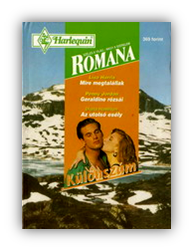 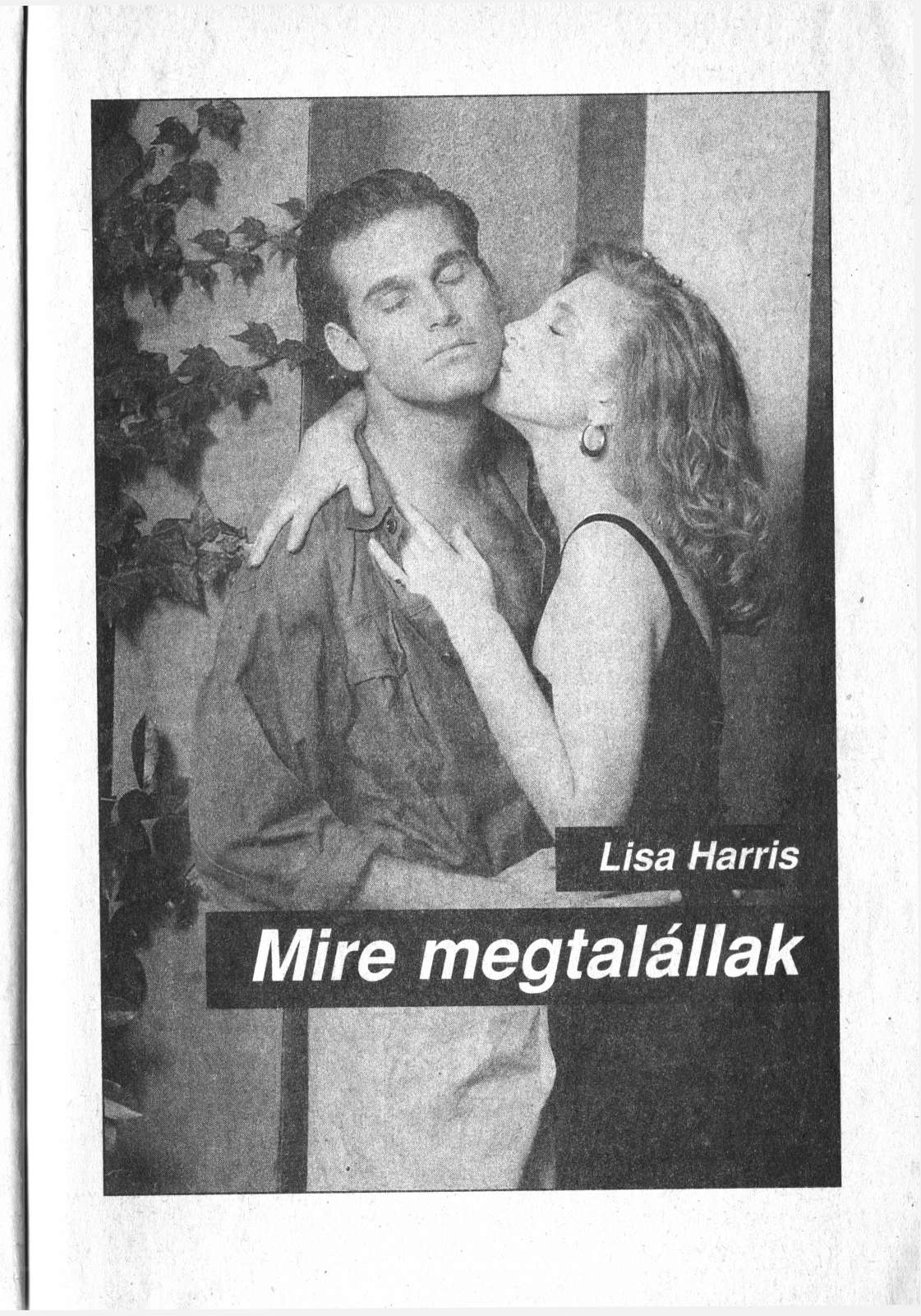 I Will Find You! 1994Az arkansasi hegyek tövében, egy kis házikóban él a három Finlay testér. A legfiatalabb, Tim összevész nővérével Laurával, és megszökik. A lány régi udvarlója, Gus mindent elkövet hogy segítsen felkutatni a fiatalembert. Elhozza Maine-ből a nagyszerű nyomolvasót Jarodot s közben reménykedik, hogy sikerül visszahódítania Laurát. Csakhogy a lány jobban vonzódik a titokzatos hegyi vezetőhöz...1. FEJEZETA furcsa kis házat vagy száz évvel ezelőtt építtette Laura Finlay dédnagyapja. Szerencsét hoz ez a házikó, jósolta a családi szájhagyomány szerint a dédpapa, s a szilárd épület kiállta az idő próbáját.Most viszont alaposan megtréfált bennünket a sors, töprengett szomorúan Laura a nappali ablakánál állva. Szerencse helyett bánat fészkel a ház minden zugában.A lány a hűvös ablaküveghez támasztotta a homlokát, és egy pillanatra fáradtan behunyta a szemét. Nem bírta elviselni a télies, esőverte hegyek látványát. Még mindig elsietett kijelentésén rágódott.Csak magadra gondolsz! – vágta oda ingerülten az öccsének. – Azt hiszed, körülötted forog a világ? El sem tudod képzelni, hogy más is a saját életét akarja élni?Hogy mondhattam ilyen szörnyűséget? – kesergett. Tim csakis miattam szökött meg!A csinos, apró termetű, huszonhat éves, máskor mindig derűs lány most kétségbeesetten túrt tűzvörös hajába. Élénken csillogó szemét elfátyolozta a bűntudat. Igazi vörös macska, mondogatta az apja, ahányszor idősebbik lányát heves vérmérséklete elragadta.Ha uralkodtam volna magamon, nem történik meg ez a szerencsétlenség, sopánkodott magában Laura.Figyelsz rám egyáltalán? – kérdezte a húga. – Azt mondtam, jön egy új nyomolvasó. Ő az egyetlen reménységünk.Laura összerezzent.Tessék? Mit mondtál?Susan elismételte:Hivatásos nyomkereső jön hozzánk.Laura a könyvespolchoz lépett. Tekintete szórakozottan futott végig apja vallásos könyveinek gerincén. Finlay atya, a lelkipásztor szeretett ebben a szobában üldögélni. Halk klasszikus zenét hallgatva fogalmazta a szentbeszédeit.Édesapja hiánya most különösen fájdalmasan érintette Laurát. Mit tenne a papa ebben a helyzetben? „Mindannyian az Úr kezében vagyunk! – mondaná valószínűleg. – A Teremtő könyörületes.”Jarod a neve – közölte Susan.Mi? Jarod? – rezzent föl megint Laura. – És honnan jön? Nem bízom az olyan emberekben, akiknek csak egy nevük van.Ide figyelj, nővérkém! Kit érdekel a neve, ha egyszer megtalálja Timet?Testvére neve úgy érte Laurát, mint egy ökölcsapás. Nem mert húga szemébe nézni. Hol vagy, Tim? – sikoltotta magában. Három napja nem tudunk rólad!A lány megint kinézett az ablakon. Az ólomszürke februári égből szünet nélkül permetezett a jéghideg eső. A láthatáron sötét fenyőkkel és tar lombhullató fákkal borítottan emelkedtek az arkansasi hegyek.„Titokzatos vadon”- ként emlegették ezt a vidéket. Laura mostanáig szerette ezt az elnevezést, mert az érintetlen természet képét idézte fel. Most azonban fenyegetőnek, vészjóslónak tűnt ez az elnevezés. A rengetegben pórul járhat a magányos vándor. Tim pedig – a sebezhető, érzékeny fiú – odakint tévelyeg valahol...Nem tévelyeg, helyesbített a lány. Inkább bujdosik. Talán éhezik, megsebesült, vagy eszméletét vesztette...Idevalósi ez a Jarod?Nem, de nagyon érti a dolgát.Az idősebb lány megfordult, s végigsimított a heverőre terített afgán szőttesen. Régen ez volt Tim kedvenc helye, itt írt, itt olvasott. Persze, még a balesete előtt...Honnan jön?Maine-ből.Laura meglepődött. Maine a földrész másik végén van! Egészen más az éghajlata, a domborzata. Ha a helybéli nyomkeresők, akik jól kiismerik magukat ezekben a hegyekben, nem mentek semmire, hogyan boldogulna éppen egy maine-i?Az egyik arkansasi nyomolvasó szerint Tim valószínűleg nincs is a hegyekben. Autóstoppal bement a legközelebbi városba, Hot Springsbe, és ott üldögél egy meleg szállodai szobában, miközben a hegyimentők hóban-fagyban kutatnak utána. Szerinte egy elmebetegnél minden elképzelhető.Laura a legszívesebben nekiment volna annak a férfinak. Tim nem elmebeteg! A lány ösztönei azt súgták, öccse igenis az erdőben van. Ám még a rendőrkutyák sem jutottak a nyomára. Azt mondják, az eső miatt...Nem tehetünk egyebet, meg kell próbálkoznunk ezzel az idegennel, tűnődött Laura. Furcsa, hogy csak egy neve van, akár egy rockcsillagnak.Susan a testvére mellé lépett, s merengve kinézett az ablakon. A hegyek fenyegetően törtek a téli égbolt felé. Laura mindig is szerette ezt a látványt, de ezekben a napokban vált benne először tudatossá, milyen végzetes lehet a vadon. Kezét húga vállára tette.Első látásra a két testvér nem is hasonlított egymásra. A tartózkodó modorú, huszonnégy éves Susan jóval magasabbra nőtt, mint a nővére. Hosszú gesztenyebarna haját hátrafésülve, feltűzve viselte. A túlságosan nagy, sötét keretes szemüveg szigorú külsőt kölcsönzött neki. Nyugodt, okos és jó humorú lány volt. Laura alacsonyabb, nőiesen gömbölyded, kissé indulatos, más körülmények között derűlátó teremtésnek számított. Mindketten édesanyjuk nagy, sűrű pillájú zöldesbarna szemét örökölték, akárcsak a huszonegy éves, csinos, barna fürtös, kisportolt testű Tim.A három Finlay testvér közül a legtöbb tehetséggel Timet áldotta meg a sors. Mintha csupa jóságos tündér állt volna a bölcsője mellett, akik mutatós külsőt, okosságot, meleg szívet és férfias bájt ajándékoztak neki.A fiú kitüntetéssel végezte iskoláit. Első osztályú sportoló és kiváló cserkész volt. Ő lett az egyetemi újság addigi legfiatalabb főszerkesztője. Biológiát és újságírást tanult, hogy később természettudományos cikkeket, könyveket írhasson.Nővérei a szerencse kegyeltjének, a természet fiának nevezték. Utóbbinak azért, mert gyermekkora óta szenvedélyesen szeretett a hegyekben kószálni. Laura és Susan imádták az öccsüket.Tim az istenek kedvence volt egészen addig, míg egyetlen tragikus pillanat az életét gyökeresen meg nem változtatta.Másfél évvel ezelőtt, egy ködös őszi estén a kanyargós hegyi úton történt a szörnyű baleset. Tim az édesapjával hazafelé tartott a horgászkirándulásról, amikor kidurrant a kocsi egyik kereke. Az autó áttörte a védőkorlátot, és a szakadékba zuhant.Az apa azonnal meghalt. Tim kirepült a kocsiból, és – csodával határos módon – életben maradt. Súlyos fejsérülést szenvedett, amelynek következményei csak lassanként derültek ki. A két lánynak nem volt ideje apjukat gyászolni. Talpra kellett állítaniuk Timet.A külső sérülések hamar begyógyultak, ám a lelkiek maradandó nyomokat hagytak. A fiú teljesen megváltozott. Mintha testét-lelkét valami idegen hatalom vette volna birtokba. Tim gyűlölte ezt az állapotot. Olyan akart lenni, mint régen, úgy akart élni, mint a baleset előtt.Türelmesnek kell lenni, tanácsolta mindenki, de a fiatalember minden volt, csak türelmes nem. Azelőtt verseket költött, tanulmányokat írt, most pedig alig volt képes egy ép mondatot kimondani. Korábban kedvelt könyveit nem értette.Tanulmányait természetesen nem folytathatta, sportpályafutása is véget ért. Barátai eleinte sűrűn látogatták, de dadogása, dühkitörései fokozatosan elriasztották őket.A gyógyulás időbe telik, ismételték az orvosok, és egyre csak türelemre intették.Vasárnap este Laura és Tim kettesben volt a házban. A fiú a szokásosnál is indulatosabban viselkedett. Azt követelte nővérétől, hogy azonnal vigye el a nyolcvan kilométernyire lévő Hot Springsbe, ahol mexikói gulyást akar enni.Laura pihenni szeretett volna. Mérhetetlen fáradtság nehezítette el a tagjait, mert a kórházban állandó éjszakás beosztást vállalt, hogy napközben az öccsét gondozhassa. Vasárnap volt az egyetlen szabad estéje. Akármennyire szerette is Timet, követelőzése ezúttal kihozta a sodrából. Nem volt hajlandó a fiú szeszélye kedvéért százhatvan kilométert vezetni. Tim szitkozódott, pedig tudta, hogy ezzel fájdalmat okoz a testvérének.Ez egyszer Laura elvesztette az önuralmát.Te, mindig csak te! Ez már kibírhatatlan! Senkire sem vagy tekintettel!Amint kimondta, máris megbánta. Tim arca összerándult a sértettségtől és a fájdalomtól. A szobájába rohant, és úgy bevágta az ajtót, hogy rengett a ház. Most nem lenne értelme beszélni vele, gondolta a lány. Reggelre majd megnyugszik.Ám a következő nap hideg, ködös reggelén hiába kereste öccsét. Vele együtt eltűnt a háló és hátizsákja is. Tim megszökött.Laura és Susan átkutatták a környéket – hiába. Kétségbeesetten bámulták a ködfelhőbe burkolózott hegyeket. Visszatértek a házba, és felhívták a rendőrfőnököt. Három napig keresték Timet, reggeltől estig, sőt éjszaka is. Közben szakadatlanul esett a jéghideg eső.Laura, aki jobban ismerte a hegyeket, mint Susan, csatlakozott az egyik csapathoz. Félt, hogy az öccse az idegeneket látva megrémül, és menekülni igyekszik. Susan a telefon mellett várta a híreket, de hasztalan.Három nap után a rendőrfőnök visszarendelte az embereit.Laura újra és újra elképzelte Timet, amint sebesülten, magatehetetlenül fekszik valahol a vadonban.Susan megfogta nővére kezét. Bátorítóan mosolygott.Valami azt súgja nekem, hogy ez a Jarod megtalálja.Remélem – felelte Laura, és a konyhába ment friss kávét főzni. Tim eltűnése óta literszám itta a kávét. Idegei már pattanásig feszültek.Susan követte nővérét. Orrára tolta a szemüvegét, és megdörzsölte fáradt szemét. Laura kiöblítette a kávéskannát, és vizet töltött bele.Mikor érkezik? – nézett a húgára.A ma esti géppel.Már ma este? És tényleg olyan kiváló?Susan bólintott.Tavaly Minnesotában megtalált egy értelmi fogyatékos kislányt, aki eltévedt az erdőben. Már hat napja keresték, és Jarod húsz óra alatt a nyomára bukkant. Őt tartják Amerika legjobb nyomolvasójának.Laurának voltak fenntartásai, de nem szólt semmit. Egész délután az erdőben bolyongott, és átfagyva, csuromvizesen ért haza. Vajon miként tudta Susan rávenni ezt a varázslót, hogy Arkansasba repüljön? És valóban ennyire tehetséges ez a maine-i nyomkereső? A lány egyik pillanatban reménykedett, a másikban ismét úrrá lett rajta a kételkedés.Mindegy, mennyit kér – jelentette ki. – Minden pénzt megadunk neki.Nem kér pénzt.Laura hitetlenkedve nézett húgára.Az lehetetlen! De hát a repülőjegy és a...Egy centet sem kér. – Susan kerülte nővére kutató pillantását.Miért? Ki ő? Irgalmas szamaritánus, aki merő felebaráti szeretetből repül háromezer kilométert?Susan megvonta a vállát.Nekem azt mondták, ne legyen gondunk a költségekre.Nővére egy szavát sem hitte.Légy szíves, mondd meg az igazat! Miért jön azonnal és ingyen? Te valamit elhallgatsz előlem. Hol találtad ezt az embert?Nem én találtam. – Susan levette a pápaszemét, és idegesen forgatta kezében. Laura ismerte ezt a mozdulatot. Rosszat jelentett.Kérlek, Susan...Hát... Bevallom, felhívtam Gus Raphaelt – bökte ki a lány, és tovább babrált a szemüvegével.Laura arca megrándult, mintha pofon ütötték volna.Képes voltál...? – Dühösen megragadta húga karját, és maga felé fordította a lányt.Susan lesütötte a szemét.Igenis, felhívtam Gus Raphaelt – ismételte dacosan. – Rengeteg embert ismer, és nemegyszer dolgozott már nyomkeresőkkel.Szóval Gus is idejön? – kiáltotta felháborodva Laura. – Megengedted neki?Én, izé...Igen vagy nem?Igen – hajtotta le a fejét Susan.Laura szeme villámokat szórt. Élete legnagyobb vétkét követte el, amikor ráförmedt Timre, ám majdnem ekkora hibának tartotta két évvel ezelőtti kapcsolatát Gus Raphaellel. Amíg él, nem felejti el...Hogy tehetted ezt? Nincs elég bajunk? Még Gust is bele kellett keverned?Susan fölvette a szemüvegét, és határozottan azt felelte:Csakis Tim miatt tettem. Gus hozza magával Jarodot. Igazán beláthatnád, hogy a személyes érzéseinket most félre kell tennünk.Gyűlölöm és megvetem azt a fickót. Soha többé nem akarom látni!Most Gusról vitatkozunk, vagy Timet keressük?Laura úgy érezte, csapdába esett. Alig bírt megszólalni.Nagyon jól tudod, mit tett velem Gus! Hazudott, becsapott, és tönkretette a legjobb barátnőm családját.Értsd meg, most Timről van szó, nem rólad!Az öcsénkért mindent megteszek, de nem értem, miért éppen Gushoz fordultál tanácsért.Ezt kezdtem magyarázni az előbb. Gus Raphael az FBI-nál dolgozik. Sokszor kell eltűnt személyeket keresnie.Szökött bűnözőket. Ez az ember New Yorkban él, és huszonkét éves korában látott életében először erdőt.De nagyszerű ötletei vannak!Gus egyszerűen csaló!A törvényt szolgálja, és jó szakember.Igen, a piszkos ügyek szakértője.Nyugodj meg, Laura! Ez a foglalkozása. Nem tehet róla, hogy kénytelen volt hazudni neked. Titkos ügynököknél gyakran előfordul ilyesmi.Laura hallani sem akart volt szerelméről.Szétdúlta a barátnőm családját!Lehet, de kötelességből tette. A mi gondunknak mindenesetre semmi köze ahhoz a régi ügyhöz. Most Tim élete forog kockán.Laura a fejét rázta.Gus minden helyzetet a maga javára fordít. Még a mi bajunkat is.Azért siet ide, mert szerelmes beléd. Szeretne kibékülni, és elhozza a barátját. Engem az sem érdekel, ha a pokol fejedelme jön el személyesen, csak szerezze vissza Timet! – Susan sarkon fordult, és kiment a konyhából.Gus tényleg maga az ördög, gondolta Laura. Megint eljátssza a kisded játékait, és ezúttal az öcsém élete a tét...Kibámult az ablakon. Odakint már sötétedett. Az eső szakadatlanul zuhogott. Istenem, csak Timnek ne essen baja! – fohászkodott a lány.Jarod megérezte Gus nyugtalanságát. Sajnálta barátját. Szegény fiú, szerelmesnek képzeli magát!A nyomolvasó nem nagyon bízott az emberekben, különösen nem a nőkben. Visszavonultan élt. Akkor érezte magát a legjobban, ha egyedül lehetett. Gus Raphael egyike volt azon keveseknek, akiket a barátságával kitüntetett.Magas, izmos, kiugró arccsontú, merészen ívelt orrú férfi volt Jarod, aki titokzatos sötétszürke szemével most a nedves, fényszóró világította, kanyargós utat figyelte. Feltűnően szép szeme úgy hatott, mintha olyasmit is látna, ami más földi halandó számára láthatatlan.Sötét, vállig érő haját hátul bőrpánt fogta össze. Csuklóján gyöngyökből fűzött karkötőt viselt. Agyonmosott farmernadrág, rövid szárú, rojtos bőrcsizma és gyöngyökből, kagylókból összeállított nyakék volt rajta, amelyet barátjától és oktatójától, az indián származású Raymond Hare-től kapott. Sötétzöld flanelinge pókhálóvékonnyá kopott a sok mosástól. Egyik inggombjáról vékony szalagon egy toll fityegett. Egyetlen ruhadarabja követte valamennyire a divatot: a viszonylag új, tengerészkék, tollal bélelt mellény.Gus, aki mindig tetőtől talpig finom holmikat viselt, szemrehányóan pillantott rá.Nincs egy rendes öltönyöd? A hajadat is levágathatnád már. Őszintén szólva nem vagy éppen bizalomgerjesztő jelenség.Jarod válaszképpen nagyot ásított. Alapjában véve mulattatta Gus zsörtölődése.Ki hord ma már ilyen frizurát? Szégyent hozol rám. Tudod jól, hogy ahhoz a lányhoz megyünk, akit vissza akarok hódítani.A nyomkereső kinézett a fekete égboltra, és megpróbálta kitalálni, hány óra lehet. Három perccel múlhatott nyolc, állapította meg. Rápillantott a műszerfal órájára, amely nyolc óra négy percet mutatott.Ez a te dolgod – válaszolta. – Semmi közöm hozzá.Tévedsz – vágott vissza Gus. – Volt köztünk egy kis nézeteltérés. Laura megharagudott rám. Te vagy az engesztelő ajándékom, és nem bánnám, ha a csomagolásod ünnepélyesebb lenne.Gus még Jarodnál is magasabb és karcsúbb volt. Kiejtésén érződött latin-amerikai származása. Megjegyzéseit gyakran kísérte gúnyos nevetéssel.Jarod ritkán mosolyodott el, de barátja modora kimondottan szórakoztatta.Csak nem ugyanarról a nőről van szó, akit már két évvel ezelőtt is vissza akartál szerezni? Még mindig haragszik rád? Hiszen csak azért hazudtál neki, mert muszáj volt.Eltaláltad. De nem emlékszem rá, hogy meséltem neked a... hazugságomról.Jarod megint ásított.Dehogynem. A mocsárban...Persze! Most már rémlik... Az életem történetével szórakoztattalak. Vagy untattalak?Jól tetted, legalább egyikünk sem aludt el. Végül mégis sikerült elkapnunk a rosszfiút.Annak idején az FBI felkérte a nyomolvasót, segítsen Gusnak megkeresni Étienne Tussard-t, a kábítószercsempészt, aki a floridai mocsarakban bujkált. A többi rendőr hamar kidőlt mellőlük, nem tudtak lépést tartani Jaroddal. Egyedül Gus bírta az iramot, így végül ketten folytatták a testet-lelket kimerítő hajszát százötven négyzetkilométeren.Jarod mosolyogva idézte fel magában ezt az emléket. Amikor először meglátta Gust arany kézelőgombjaival és divatos selyem nyakkendőjével, biztos volt benne, hogy ez az ember nem lesz képes elviselni a fáradalmakat. De kellemesen csalódott, Raphael ugyanis a legnehezebb körülmények között is kitartott. Félelmet nem ismerő elszántsága és örökké jó kedélye kivívta Jarod elismerését.Ezúttal kénytelen leszel tétlenül szurkolni – szólt kissé kárörvendve a nyomolvasó. – Nem jöhetsz velem.Nagy kár, de sajnos tényleg nem mehetek. – Gus a bal lábára mutatott. – Nem szabad megterhelnem a lábamat. Te azonban beveszed magad a hegyek közé, kihozod a fiút, én meg közben gondját viselem a hölgyeknek.Azt ajánlom, ne meséld el nekik, hogyan tettél szert erre a csinos kötésre.Miért ne? Hivatali kötelességem teljesítése közben történt...Igen, de te magad lőttél a saját lábadba a szolgálati pisztolyoddal.Az nem úgy volt! Élethalálharcot vívtunk, és közben véletlenül sült el a fegyver.Jarod csak gúnyosan mosolygott.Egyébként Laura is szeretne kibékülni – folytatta Gus. – Ő érzékeny, álmodozó természetű lány, és én megsértettem az elveit meg a büszkeségét. Ám a szíve mélyén alig várja, hogy bocsánatért esedezzek.Értem. Ezért nem áll veled szóba két éve.Gus legyintett.A családja már rég megbocsátott. Ahányszor telefonálok, a húga mindig hosszasan elbeszélget velem. Susan kedvel, és minden alkalmat megragad, hogy szóljon néhány jó szót az érdekemben. Még az öccse is megértett. Igazán hálás lennék, ha alkalomadtán felsorolnád kiváló tulajdonságaimat Laurának.Ehhez két másodperc elegendő.Ne tréfálj, Jarod! Segítened kell. Laura úgy félti Timet, mint a szeme világát. Meg is értem, nagyszerű fiú. Hallottam Susantól, milyen szörnyű baleset érte. Okvetlenül haza kell hoznod, méghozzá sértetlenül!Ilyesmit soha nem ígérhetek biztosra, Gus. – Jarod a sötétben alig látta a hegyeket, de tisztában volt vele, hogy ez a táj egészen más, mint az Egyesült Államok keleti partvidéke. Megérezte a titokzatos, leselkedő veszélyeket.Te mindig mindent megérzel, Jarod. Most mit súgnak az ösztöneid? Jól van Tim, vagy esetleg... bajba keveredett?Gus szándékosan kerülte a szót, amelytől mindketten féltek. Nem mondta ki azt, ami aggasztotta, hogy a fiú talán már meg is halt.A nyomkereső megvonta a vállát.Egyelőre csak nyugtalanságot érzek.Nyugtalanságot? – Gus bosszúsan vonta össze szemöldökét. – Nem tetszik ez nekem. Laura nem éli túl, ha elveszti az öccsét.Jarod tekintetét mereven az ide-oda járó ablaktörlőkre szegezte. Mikor keresni kezdett valakit, minden alkalommal megjelent előtte az illetőről egy kép. Nem szívesen nevezte ezt látomásnak, de nem talált rá jobb kifejezést. Ilyenkor az eltűnt személy olyan állapotban jelent meg lelki szemei előtt, amilyenben majd találni fogja. Néha egészen tisztán látta, máskor meg csak elmosódottan.Amikor a szellemi fogyatékos kislány után kutatott, előre tudta, hogy a gyerek legyengült, de még él. Tussard üldözésekor is megérezte, hogy elkeseredett küzdelemre kell számítaniuk. Tavaly nyáron New Hampshire-ben pedig kezdettől fogva biztos volt benne, hogy az öregember, akit keresnek, már halott.Megtapogatta a nyakában bőrszíjon függő kis őzbőr zacskót, amelyben néhány egyszerű, de fontos tárgyat tartott. Gus „fekete mágiának” csúfolta Jarod természetfeletti képességeit.A nyomolvasó nem nevezte néven a hatalmakat, amelyek segítették munkájában, de hitt bennük. Megsejtette, hogy Tim Finlay keresése egészen másképp alakul, mint eddigi mentőútjai. Ám hogy miért és miképpen, erre nem találta a választ.Egy pillanatig esküdni mert volna rá, hogy a körülöttük emelkedő bércek a fülébe suttogják titkukat.Még mindig szerelmes vagy abba a nőbe? – csúszott ki akarata ellenére a száján. Csodálkozott magán, hiszen soha nem beszélgettek az érzelmeikről. És ő különben is igyekezett kerülni a „szerelem” szót.Miért kérded? – Gus néhány másodpercre elgondolkozott. – Igen, szeretem. Ha közömbös lenne számomra, nem hurcolnálak ide, te nagyokos.Jól van, ne haragudj! Magam sem tudom, miért kérdeztem... Keményszívű nőszemély lehet ez a te Laurád.Nem ismered őt. Inkább nagyon is érzékeny. Tudd meg, egy cseppet sem szégyellem az érzelmeimet. Sajnálom őt, mert az öccse bajban van. Ez az egyetlen esélyem, hogy viszontlássam. – Gus szomorúan tette hozzá: – Utálok visszaélni a szükséghelyzettel, és mást dolgoztatni magam helyett. Bárcsak magamra vállalhatnám a feladatot! Mindent megtennék ezért a lányért, a sérülésem miatt azonban rád kell bíznom a dolgot.Jarod megint a bőrzacskót tapogatta. Bizalom, gondolta. Everglades ingoványos vidékén Gus rám bízta az életét. Amikor aztán megtaláltuk Tussard-t, én bíztam magam Raphaelre, mivel nem hordok soha fegyvert magamnál. A csempész tüzet nyitott ránk, és Gus tette ártalmatlanná. A sebesült bűnözőt szerencsére sikerült élve átadni a hatóságoknak. ' A mocsári „kirándulás” emléke szorosan összefűzte a két férfit. Kölcsönösen megmentették egymás életét.Nos, tűnődött Jarod, ha Gus úgy véli, ez a nő hiányzik a boldogságához, megteszek mindent, ami tőlem telik. Remélem, a fiút életben találom. Akkor talán rábeszélhetem Laurát, menjen férjhez Gushoz. Szegény haverom, valószínűleg hamar rájön majd, hogy ez a nő sem különb a többinél. Ámbár... talán valóban boldog lesz vele. És ha mégsem, akkor legalább el tudja végre felejteni.Sajnálta a barátját, mert tisztában volt azzal, mennyire kiforgatja magából a férfiembert a szerelem. Ő maga szerencsére az utóbbi időben nem esett kísértésbe. De nemcsak szánta, hanem egy kicsit irigyelte is Gust. Csodálatos lehet szívből, igazán kívánni valakit. Szinte vágyott rá, hogy ő is képes legyen ilyen mély érzelemre.Aztán mégis úgy döntött, helyesen cselekedett, amikor örökre lemondott az efféle bolondságról. Magának való különccé lett, és ezen nem is óhajtott változtatni. Nem tudott elképzelni olyan nőt, aki komolyan érdekelné.2. FEJEZETKopogtak. Laura idegesen megrándult. Ez csak Gus Raphael lehet, meg az a Jarod nevű ember, aki miatt hajlandó egykori kedvesét beengedni a házukba...Feszülten markolászta édesapja foteljének karfáját. Sehogy sem tudta rászánni magát, hogy ajtót nyisson. A húga engedte be a vendégeket.Gus semmit sem változott, állapította meg magában Susan. Ugyanolyan karcsú és jól öltözött, mint régen. Sovány, csontos arca még mindig behízelgően vonzó.Susan! – szólt meghatottan a férfi, és megölelte a szemüveges lányt. – Borzasztóan sajnállak...Susan kedvesen viszonozta az üdvözlést. Nővére még mindig felháborodva, görcsösen kapaszkodott a karosszékbe.És Laura! – sántikált kitárt karral volt szerelme felé a férfi. – Amint meghallottam, mi történt, azonnal indultam.Sima modorú, arcátlan és elegáns, mint mindig, gondolta Laura. Azt hiszi, engem is a keblére ölelhet?Ne nyúlj hozzám! – kiáltotta.Gus tétován leengedte karját, és megállt. Sértődöttség helyett azonban csak részvét sugárzott a tekintetéből.Laura! – ismételte. – Hogy vagy? Folyton rád gondoltam, veled éreztem...Válaszként csupán ellenséges pillantást kapott.Meglásd, minden rendbejön – folytatta a férfi. – Elhoztam a barátomat. Ő biztosan megtalálja Timet.Laura csak most vett tudomást a Gus mögött álló alakról. A zavarba ejtő, szép, szürke szempár láttán a lány szíve hevesebben kezdett dobogni.Másmilyennek képzelte ezt a Jarodot. Zömök, fekete szakállas maine-i favágót várt, aki kockás inget, kötött sapkát visel. Ez az ember azonban karcsú, borotvált, és egyáltalán nem látszik favágónak. Csodálatos szemének átható tekintete mintha azt is látná, ami mások előtt rejtve marad.A merész ívű orr, a kiálló pofacsont, a határozott áll, a zárkózottságra valló száj különös jellemre utalt. Jarod lófarokban összefogott haját napszítta, világos fürtök csíkozták. Öltözete hegyimentőhöz illő, csak a furcsa gyöngy-, kagyló és tolldísz hat rajta idegenszerűen, tűnődött Laura. Vállán összehajtogatott hálózsákja, kezében viharvert hátizsák szíját szorongatja...Susan tágra nyílt szemmel bámulta a nyomolvasót.Jó estét! – Jarod mély hangja megborzongatta Laurát.A lány összeszedte magát; ő is köszönt, és bemutatkozott. Jarod futólag Susanra pillantott, aztán Laurához fordult.Azért jöttem, hogy megkeressem a testvérét. Már ma este elindulnék, de nem ismerem ezt a vidéket. Hajnalban útnak eredek.Laura torka összeszorult. Nagy nehezen megszólalt:Végtelenül hálásak vagyunk magának. Természetesen elkísérem.Nem! – Gus felváltva hol a lányra, hol a barátjára nézett. – Szó sem lehet róla!Laura meglepődve állapította meg, hogy teljesen megfeledkezett Gusról.Egyikünknek vele kell mennie – közölte türelmetlenül. – Tim nem enged magához idegent. Sajnos ő már nem a régi. Azt hiheti, megbüntetik, ha megtalálják.Mindannyian hallgattak.Egyedül kell mennem – jelentette ki végül Jarod. – Úgy gyorsabban haladok. Sietni kell, mert le fog hűlni az idő.Túlságosan magabiztos, vélte Laura.Az időjárás-előrejelzés fagypont feletti hőmérsékletet jósol.A meteorológusok tévednek – jelentette ki határozottan Jarod.Ez az ember ugyanolyan arcátlan, mint Gus, gondolta kétségbeesetten a lány. Olyan ezekkel a gyöngyökkel meg kagylókkal, mint egy vadnyugati telepes, és úgy is viselkedik. Gorombán, parancsolóan.Akár fagy, akár nem, mindenképp magával megyek. – Laura makacs arckifejezéssel kulcsolta össze mellén a karját.Nem mehetsz, megtiltom! Nem is ismered Jarodot!A lány villámló szeme világosan értésére adta Gusnak, hogy nincs joga bármit is megtiltani neki.Semmi esetre sem maradok itt veled!Miss Finlay – szólalt meg csendesen a nyomkereső. – Úgy látom, nem érti a helyzetet. Ha elindulok átfésülni a hegyeket, addig nem pihenek, míg meg nem találtam az öccsét. Nagyon gyorsan szoktam menni. Nem cserkészlányoknak való ez az iram.Hallottad? Jarod mellől mindenki kidől. Magam is tapasztaltam... – avatkozott közbe ismét Gus.Ha Timmel annak idején lépést tudtam tartani, akkor magával is... – vágta oda Jarodnak a lány.Egyedül megyek. – A férfi arca hideggé, szinte ellenségessé vált.Susan megigazította orrán a pápaszemét.A pszichológus felhívta a figyelmünket, hogy okvetlen legyen ott valamelyikünk, amikor Timet megtalálják. Ez nemcsak Thatcher doktor álláspontja, hanem a rendőrfőnöké is. Ha maga valóban szakember, tudhatja, hogy igazuk van. Tim nem eltévedt, hanem elbujdosott. Sajnos az utóbbi időben nem volt képes értelmesen gondolkozni. Most pedig valószínűleg átfagyott, éhes és holtfáradt. Ez csak ront a helyzeten. – Susan szigorú tekintetet vetett Jarodra. – Ráadásul a maga szerelése nem valami bizalomkeltő. Tim megijed, ha meglátja a gyöngyeit meg a farkasfogakat.Laura elégedetten sóhajtott fel. Húga meggyőzően érvelt, és Jarodon látszott, hogy Susan szavai nem maradtak hatástalanok. A férfi kissé elbizonytalanodott.Ha valakit magammal viszek, az csak maga lehet – nézett a fiatalabb Finlay lányra.Az jó lesz! – helyeselt Gus. – Te mindig tudod, mi a helyes, Susan. Elmész Jaroddal, én meg vigyázok Laurára.Mi már az érkezésetek előtt megbeszéltük, hogy Laura megy – jelentette ki nyugodtan Susan.Gus nem adta meg magát egykönnyen.Kettőtök közül te vagy a megfontoltabb, gyakorlatiasabb. A legválságosabb helyzetben sem veszíted el a fejedet.Ne fáradj, Gus! – szólt rá Laura. – Én viszont ismerem az erdőt.Ez így van – helyeselt buzgón a szemüveges lány. – Ő többet járt a hegyekben. Én inkább itthon bújtam a könyveket.Mégis szívesebben vinném magát – szólt bosszúsan Jarod.Susan hevesen rázta meg a fejét.Laura megy!Én bizony! – Laura elszántan nézett Jarodra. – Akár akarja, akár nem, Mr. Jarod, én kísérem el!A férfi tekintetéből sütött a harag, de Laura nem tágított.Jarod Tim szobájában akart aludni, hogy ezzel is közelebb kerüljön a fiúhoz. Leült Tim íróasztala mellé, és a Laurától kapott térképeket tanulmányozta.Jól megjegyezte a kiemelkedő csúcsokat, ismertetőjeleket. Azon törte a fejét, melyik utat választhatta a fiú, vajon hová vezette az indulat.Figyelmesen lapozgatta Tim erdészeti szakkönyveit. Azt remélte, talál bennük valami utalást, ami segítheti a nyomozásban.Végül felöltözve hanyatt dőlt a fiú ágyán, lehunyta szemét, és minden erejével a fiatalember egyéniségére összpontosította a gondolatait. Megpróbálta Tim helyébe képzelni magát.Gus zavarta meg. Amint berontott, Jarod rögtön látta rajta, milyen feldúlt. Raphael becsukta az ajtót, leült a székre, és sérült lábát az ágyra rakta.Zavarsz a felkészülésben – szólt rá barátságtalanul a barátja.Te meg felkavarod az életemet! – kiáltotta Gus. – Hagyd már abba ezt a sámánkodást!Jarod sóhajtva ült fel. Mozdulatlan arccal jelentette ki:Ez nem sámánkodás, és eszemben sincs felkavarni az életedet. Mit tegyek, hogy Laura itthon maradjon?Tűnj el napkelte előtt!Jarod elgondolkozva nézett rá.Igazuk van a lányoknak. A fogyatékos kislány keresésekor is magammal vittem a nagybátyját. A gyerek megijedt tőlem, és nem jött volna velem.Akkor vigyél most is egy nagybácsit.Miért, talán van kéznél egy?Sajnos nincs.Tehát Laura jön. Nincs más választásunk.Ott édelegtek majd a vadonban kettesben, én meg itt csücsülhetek Susannal. Képzeld, imád sakkozni!A nyomolvasó visszafeküdt. Mereven bámulta a mennyezetet.Ne félj, vigyázok a Laurácskádra. Tőlem nem kell féltened. Azt mondtad, ápolónő. Ennek talán hasznát vehetjük. Egyébként szerintem a húga sokkal csinosabb.Légy szíves, ne szóld le a szívem választottját!Szólja a fene. ízlések és pofonok különbözőek.Gus megadóan sóhajtott, Jarod meg kissé nyugtalanul nézett ismét felfelé. Nem hazudott. Susant – óriási szemüvege ellenére – szemrevalóbbnak tartotta a nővérénél. Ám Laura... Van valami izgalmas abban a lányban. Már kezdte érteni, mit eszik rajta a barátja. Az alakja nőies, és szenvedélyes teremtésnek látszik. A szeme életörömet sugároz, az arca pedig elragadóan bájos.Ez a lány vele ellentétben nem titkolja az érzéseit. Itt él ebben a mesebeli házikóban az erdő szélén, és mégsem olyan, mint egy elvarázsolt királykisasszony. Csupa tűz és élet...Két éve nem vagyok képes elfelejteni – kesergett Gus. – Nem engedem el veled! Vagy én is megyek!Jarod bosszankodva ült fel. Rámutatott a kötésre.Szó sem lehet róla! Hiszen sántítasz!Gyorsan is tudok sántikálni.Az orvos megmondta, hogy ne terheld túl a sebesült lábadat. Nem egy-két kilométert kell gyalogolni. Nyomorék akarsz maradni egész életedre?Raphael elkeseredve ingatta a fejét.Megmondom őszintén, mi nyugtalanít. Öt napot és négy éjjelt töltöttünk a mocsárban, amikor Tussard-t üldöztük. Nem bírom elviselni, hogy együtt fogtok éjszakázni. Majd megőrülök ettől...Megmondtam már, emiatt ne aggódj! Laura a tiéd. Mellettem biztonságban lesz. Szavamat adom rá.Van, aki egyszeri látásra észre sem veszi, milyen hihetetlenül izgalmas ez a lány. Először én is csak csinoskának tartottam, de amint elmosolyodott, végem volt. Azt mondtam magamban... No nem, azt azért nem ismétlem el.Szóval belehabarodtál.Ez enyhe kifejezés.Jarod a homlokát ráncolta.És ő?Neki is hasonló érzései támadtak. Legalábbis annak idején így nyilatkozott.Akkor most miért ilyen ellenséges?Mondtam már, de te sosem figyelsz. Rajtacsípett egy aprócska hazugságon.Aprócska hazugság? Hány százaléka volt valótlan annak, amit bemeséltél neki?Őszintén szólva száz, de csak a tényeket, nem pedig az érzelmeimet illetően hazudtam. Ezt okvetlenül tudatnod kell vele. Kérlek, ecseteld részletesen, milyen okos, tehetséges, aranyszívű fickó vagyok. Megtennéd a kedvemért?Jarod meglepődve mustrálta fülig szerelmes barátját. Ismerte ezt az érzést. Valamikor, réges-régen őt is hatalmába kerítette. Kedve lett volna azt felelni Gusnak, hogy nincs a világon olyan nő, akiért érdemes szenvedni. Még ezért a lángvörös hajú Lauráért sem.Ehelyett azonban csak ennyit mondott:Rendben van. De most légy szíves, hagyj magamra! Gondolkoznom kell.Gus felállt, s megveregette barátja vállát. Kifelé menet még megjegyezte:Tudom, hogy nem nyúlsz hozzá egy ujjal sem. Úgy bízom benned, mintha a testvérem lennél. Sok szerencsét!Jarod zavartan kerülte Raphael tekintetét. Szokatlan volt neki az effajta érzelgős szöveg. Különösen Gustól.Megint elnyújtózkodott Tim ágyán, és igyekezett rendezni a gondolatait. Jobb keze a nyakában függő őzbőr zacskón nyugodott.Hol lehetsz, te fiú? Hogy érzed magad? Milyen állapotban leszel, ha rád találunk? – töprengett, ám lelki szemei előtt csak ködös árnyak jelentek meg.Hirtelen, egy másodperc töredékéig gyönyörű, zöldesbarna, könnyben úszó szempárt látott. Szíve nagyot dobbant. Laura Finlay szeme... Nem tudta, milyen jelentőséget tulajdonítson a könnyeknek, de a kép a szíve mélyéig feldúlta.Ne gondolj arra a lányra, figyelmeztette magát riadtan. Szavamat adtam Gusnak... És én soha nem szegem meg az ígéretemet!Árulásnak érezte, hogy akarata ellenére bűbájosnak tartja Laurát. Évekkel ezelőtt egyszer őt is rászedték, az emlék még most is fájt.Nem, soha nem csapná be a barátját. Ennek a kemény, bátor és becsületes férfinak ez volt az egyik legfőbb életelve.*Laurát egész éjjel rémálmok gyötörték. Minduntalan Timet látta éhezve, fázva, ezer veszély között. Még sötét volt, amikor felébredt. Rögtön felkelt, mert tudta, hogy úgysem bír tovább aludni. Felvette a pongyoláját, és a konyhába indult.A házban csend honolt. A lány örült, mert így zavartalanul készülhet fel a megerőltető útra. Nem maradhat le Jarod mögött!A tűzhely felett kis lámpa égett. A két lány mostanában soha nem oltotta el. Nyugtalanul aludtak, éjszaka is kijárkáltak innivalóért.Laura orrát friss kávé illata csapta meg. Meglepődött. A félhomályban az asztal mellett Jarod ült, csészével a kezében. Szürke szemének átható tekintete megint megborzongatta a lányt.Nahát! – suttogta. – Maga mit csinál itt?Gondolkozom. – Jarod meg sem moccant. Mély hangja hallatán a lány szíve nagyot dobbant.Megkérdezhetem, miről?Az öccséről.Ó!Laura észrevette, hogy pongyolája látni engedi rövid hálóingét. Gyorsan összehúzta derekán az övet, és kávét töltött magának. Nem ült az asztalhoz, inkább nekidőlt a konyhaszekrénynek. Idegesen kortyolgatta az erős, forró italt.Olyan ez a Jarod, mint egy merész sólyom, gondolta. A férfi felgyűrte inge ujját, és Laura meglátta csuklóján a bőrből font, gyöngyökkel ékes karkötőt.Jó lenne, ha enne valamit – tanácsolta a nyomolvasó. – Jó ideig nem étkezhet ilyen kényelmes körülmények között.Jó ideig? Ez nem hangzik éppen biztatóan. Laura összerázkódott. Az evésnek még a gondolatától is undorodott, de tudta, hogy meg kell kínálni a férfit, és neki is muszáj ennie valamit.Készítek reggelit. – Kinyitotta a hűtőszekrényt. – Szereti a rántottát?Miattam ne fáradjon.Ez nem fáradság. – Laurát túlságosan vonzotta a férfi közelsége. Szívesen elfoglalta volna magát a főzőcskézéssel.Sosem eszem indulás előtt.A lány megfordult. Kíváncsian kérdezte:Maga üres gyomorral vág neki, és azt akarja, hogy én egyek?Úgy, ahogy mondja.Szándékosan nem eszik? Ez valami babonás szertartás?Szó sincs róla! Csak így szoktam meg.Értem. – Laura becsukta a hűtő ajtaját.De magának nem ártana egy kis ennivaló – ismételte határozottan a férfi.Egy falatot sem bírnék lenyelni. Szüntelenül Tim jár a fejemben. Talán éhezik, fázik, fáj valamije...Gus azt mondta, a fiú jól kiismeri magát a hegyekben.Már megint Gus! – bosszankodott Laura. Majdnem sikerült megfeledkeznem róla!Valamikor Tim úgy ismerte ezt a vidéket, mint a tenyerét. Nem tudhatom azonban, nem felejtett-e el mindent. Ezért aggódom annyira.Megtaláljuk – nyugtatta meg Jarod.Ennyire biztos a dolgában?Ennyire.Laura hallgatott. Lesütötte a szemét, nem akarta, hogy Jarod meglássa a könnyeit. Haragudott magára a gyöngeségéért.A férfi meglepődve vonta fel szemöldökét. Letette a csészét, felállt, és a lányhoz lépett.Meg fogjuk találni. Ezt az egyet megígérhetem. Jobban érzi már magát?Természetesen – hazudta szemrebbenés nélkül Laura, pedig testét lelkét átjárta a szorongás. Letörölte a könnyeit. – Mindjárt felkel a nap. Felkészült az indulásra?Én igen. És maga?Amint értesültem az érkezéséről, összekészítettem mindent az útra. Csak fel kell öltöznöm.Remélem, nem hoz sok poggyászt.Alig valamit.A férfi kissé gúnyosan mosolygott. Laura észrevette a gödröcskét Jarod bal arcán.Hiába nevet – vágta oda dacosan. – Nem szoktam hajszárítót meg körömlakkot vinni a hegyekbe. A konzerveket és a majonézt is itthon hagyom.A férfi elkomolyodott.Sorolja fel megint pontosan, mit vitt magával az öccse! Időközben talán eszébe jutott még valami.Laura ingerülten nézett rá. Tegnap már mindent elmondott, amit tudott.Egy váltás ruhát, hálózsákot, fejszét, kést és mind a két kulacsát. De a sátrat itthon hagyta, és a kabátja sem elég meleg.Élelmiszert?Nem elegendőt... Zacskós levest, teát meg müzlit.Tud a fiú ennivalót szerezni a vadonban?A balesete előtt biztosan tudott. Ám hogy most is képes-e rá... fogalmam sincs. Nagyon félek. Remélem, nem zavarodik meg az éhségtől, és nem követ el könnyelműséget. Talán... – A lány nem bírt tovább beszélni. Megint könnyek fojtogatták.A férfi megvárta, míg Laura összeszedi magát. Ő maga is aggódott, de titkolta.Öltözzön fel! – mondta meglepően gyengéden.Néhány perc múlva a lány már vissza is jött. Felcsatolta a hátizsákját. Gyorsasága, gondossága meglepte Jarodot. Csodálta, milyen hamar úrrá lett az érzésein. Laura frissnek, harcra késznek látszott.Sötétkék, térdig érő, bélelt anorákot viselt, fekete bőrkesztyűt, kék kötött sapkát, amely alól huncut vörös hajfürtök kandikáltak ki. Kifejező, nagy szeméből elszántság sugárzott. Túrabakancsán meglátszott, hogy nem most került ki a boltból.A férfi nagyot nyelt, amikor megpillantotta. Most értette csak meg, miért nem képes Gus elfelejteni ezt a lányt. Minél tovább nézem, annál szebb, gondolta. Gus is így volt vele?Bűntudatosan elfordította tekintetét.Indulhatunk! – Laura megigazította a hátizsák szíját, és kihúzta magát.Nem akar elbúcsúzni a testvérétől és Gustól?Gust akkor lássam, amikor a hátam közepét! – felelte megvetően a lány. – Susan meg szerencsére még alszik. Szegénykére igazán ráfér egy kis pihenés.A férfi is felvette a hátizsákját, amelyben ennivalót, száraz ruhát és elsősegély dobozt vitt magával.Nálam van adó-vevő meg egy kis elemózsia – közölte Laura.Jarod helyeslően bólintott. Este a lány már beszámolt a rendőrfőnöktől kapott adó-vevő készülékről. Ha netán helikopterre lenne szükség, értesíteni tudják a mentőket. Egyébként a tájvédelmi területen csak a legszükségesebb esetben engedélyezik a helikopterek leszállását. A férfi remélte, hogy erre nem fog sor kerülni.Jarod megszokta a hideget, elég volt neki a tollal töltött mellény. Széles karimájú, fekete kalapját a homlokába húzta. Övéről egy szíjon gyöngyökkel kivarrt tokban bozótvágó kés himbálózott. Más fegyvert sosem hordott magánál.Hozza a térképeket? – kérdezte a lány.Nincs rájuk szükségem. – Jarod a homlokára mutatott. – Itt van minden a fejemben.Hiszen most jár itt először! Nem kellene mégis...Bízzon bennem.Valóban?Úgy ám!Furcsa feszültség vibrált közöttük. Laura hosszan nézte a férfi sólyomarcát.Jarod lélegzete egy pillanatra elállt. Gyönyörű a szeme, gondolta elkeseredetten. A nőt, akit Gus szeret, ő maga is tagadhatatlanul megkívánta.Szóval bízzak magában? – A lány mély lélegzetet vett. – Rendben van. Azt teszem, amit mond.Jarod némán rábólintott.A hajnal sápadt fényében útnak eredtek a titokzatos vadonba.3. FEJEZETLaurának minden erejét össze kellett szednie, hogy lépést tudjon tartani Jaroddal.Mintegy másfél kilométernyire a háztól indult egy ösvény dél felé, a bokrokkal sűrűn benőtt szakadék irányába.Utat törtek a bozóton át. A kutatócsoportok erre nem jártak, mert véleményük szerint senki nem veszi a fáradságot, hogy átküzdje magát a szúrós szederindákon.Jarod azonban nyomot fogott. Szeme elégedetten csillogott. A lány csendben maradt, nehogy megzavarja figyelme összpontosításában útitársát. Úgy látszik, ez az ember azt is észreveszi, amit mások nem.Laura igyekezett ugyanolyan nesztelenül haladni, mint a vezetője, ám lába alatt megreccsentek a gallyak, a szúrós ágak kiszakították a nadrágját. Erezte, hogy vérzik a lába, de ügyet sem vetett rá.Jarodhoz képest kezdő vagyok a hegymászásban, állapította meg. Egyre jobban tisztelte a férfit, aki rejtélyes jelek alapján biztosan tudta, merre kell menniük.Az ösvényt ellepte a bozót, a férfi mégis határozott léptekkel haladt. A szakadék túloldalán vezető kényelmes út helyett a szűk völgyet választotta. Egyszer csak megállt, körülnézett, irányt változtatott, és elindult felfelé a meredek emelkedőn.Laura gyökerekbe, bokrokba kapaszkodva próbált a nyomában maradni. A férfi megérezte, hogy segítségre van szüksége, megfordult hát, és a kezét nyújtotta. Laura kimelegedett a gyaloglásban, sapkáját, kesztyűjét már régen levette. Amikor Jarod megragadta a csuklóját, mintha áramütés érte volna. Az erős, határozott férfikéz szinte természetfeletti erővel segítette fölfelé.Az emelkedő felén túl vízszintes felületű sziklához értek. A férfi felkapaszkodott rá, aztán leguggolt, és megvizsgálta a szürke követ.Laura is felküzdötte magát, és fújtatva ült le. Megnézte az óráját. Három és fél órája meneteltek. Ideje egy kicsit megpihenni. Vajon mi érdekli ennyire Jarodot a csupasz sziklán?A nyomolvasó felállt, és dél felé mutatott. A lány sóhajtva tápászkodott fel. Túlerőltetett térdízülete sajgott, a hátizsák súlya húzta a vállát, és megbotlott. Már-már lezuhant, de Jarod az utolsó pillanatban elkapta. Laura csak akkor nyerte vissza az egyensúlyát, amikor a férfi vállához támaszkodott. Érezte haján Jarod meleg leheletét. Ijedtében egy másodpercre elállt a lélegzete.A férfi azonnal eltolta magától, a karját azonban még nem engedte el.Minden rendben? – kérdezte.Igen, azt hiszem. – Laura alig bírt szóhoz jutni. Minden porcikája reszketett még a rémülettől. Egy hajszálon múlt az élete! Ráadásul Jarod szigorú tekintete láttán bűntudata támadt.Máskor jobban vigyázzon! – A férfi eleresztette Laura karját, és már indult is.A lány nagy levegőt vett, mielőtt – még mindig bizonytalan léptekkel – követte. Lesandított a harminc-negyven méter mély szakadékba. Ezt megúszta!Valóban azt hiszi ez az ember, hogy Tim erre mehetett? – töprengett. Hiszen az öccse, ha elfárad, sántít a bal lábára. A bal karját sem tudja még jól használni.Tim nem jöhetett erre – szólalt meg bátortalanul.Márpedig itt volt – jelentette ki ellentmondást nem tűrő hangon Jarod. – Figyeljen! Lépjen mindig oda, ahova én.Elkapta a lány karját, és erősen fogta. A veszélyes pontokon – látva Laura ijedt habozását – egyszerűen felkapta, és átemelte a biztonságos talajra. Mire a szélesebb útszakaszhoz érkeztek, mindketten ziháltak.A lány elhűlve nézett vissza a keskeny sziklaösvényre. Hogyan tudta Jarod átsegíteni a szédítő mélység felett? Egyre jobban tisztelte ezt a „varázslót”.Itt a férfi hirtelen elengedte Laurát, mintha iszonyodna az érintésétől.Jöjjön! – szólt rá nyersen.A lány igyekezett a nyomában maradni, ám csakhamar megdöbbenve látta, hogy az út a meredély szélén ismét néhány centiméternyire szűkül. Repülni is tud ez a mágus?Jarod egyszeriben megtorpant, arca merevvé vált.Ez az a hely! – Úgy mondta, mintha ezzel mindent megmagyarázna.Laura a férfi téli égbolt színéhez hasonlatos szürke szemébe nézett.Milyen hely?Itt volt Tim. – Jarod örvendve, egyszersmind nyugtalanul mutatott a mögöttük emelkedő, indákkal befutott sziklafalra.A lány megfordult, és észrevette az alig látható keskeny nyílást, amely egy kisebbfajta barlangba vezetett. Egyedül soha nem fedezte volna fel a bozóttal benőtt hasadékot.Barlang? – csóválta a fejét hitetlenkedve. – Tim ebbe a barlangba bújt? Hiszen alig négyórányi járásra vagyunk a háztól!Valóban, mégis itt volt. Nézze csak a zuzmót! Ahova lépett, felsértette...Laura hiába meresztette a szemét a világoszöld zuzmófoltokra, nem látott semmiféle nyomot.Jarod félretolta a száraz vadszőlőindát a barlang bejáratánál.Nézzen csak be!Milyen biztos a dolgában! A lány vonakodva lépett a mintegy három négyzetméteres mészkő mélyedésbe. A talajt száraz avar borította, csak középen takarították el. A feketére égett helyen nemrégiben valaki tüzet gyújthatott. A bejárat közelében a nedves földön sárréteg lepte a faleveleket.A nyomkereső letérdelt.Ugye Tim bakancsának recés a talpa?Laura hátán végigfutott a hideg.Igen.És a márkája David Guard.Úgy van. – A lány nyugalmat erőltetett magára. Letérdelt ő is. Csak egészen halvány, alig kivehető lábnyomokat látott az avaron.Nézze csak! Itt a recés talp és a márkanév lenyomata. Megismeri?Őszintén szólva nem. Biztos benne, hogy Tim járt itt?Száz százalékig. A legtöbben szem elől tévesztik az efféle jeleket. Tim ide bújt el az eltűnése napján.Az lehetetlen!Pedig így van. Ez a nyom legalább négynapos. – Jarod elővette zseblámpáját, és a levélhalomra világított. Óvatosan előhúzott belőle egy piros-fehér csíkos papírdarabot. – Mond ez valamit magának?Laura izgatottan bólintott. Íme az első biztos támpont!A müzlis zacskó!Most már elhiszi, hogy itt volt? – A férfi tekintete végigpásztázta a szakadék túloldalát. – Odaát keresték. Az öccse egész biztosan látta őket.A lány torka összeszorult.Velük voltam. Azt állítja, innen lesett rám?Valószínűleg. Itt pihent az avaron. Később, amikor már biztonságban érezte magát, tüzet gyújtott. Az öccse a balesete következményei ellenére is ügyes és ravasz – tette hozzá elgondolkozva a férfi.Ügyesnek nevezi? Őrület! Csak azért jött ide, hogy kilessen bennünket? És miért pihent meg? Négy óra gyaloglás után még nem lehetett annyira fáradt. Vajon mi járt a fejében?Nem tudom pontosan. Most mi is pihenhetünk egy kicsit. Először is szükségem van egy kis időre. Tim helyébe kell képzelnem magam. Csak így tudok következtetni a további lépésére. Másodszor azért időzünk itt egy darabig, mert maga nagyon idegesnek látszik. Megvárjuk, amíg megnyugszik.Jarod leült a barlang elé, leoldotta a hátizsákját, elővett egy darab szárított húst, és megkínálta vele Laurát.Köszönöm, nem kérek. Egyébként nem vagyok ideges.A pihenés viszont kapóra jött. A lány is kinyitotta zsákját, és előhalászott belőle egy darab csokoládét.Ezzel akar jóllakni? – gúnyolódott a férfi. Ám közben – mintha azt akarná hangsúlyozni, hogy nem érdekli Laura – rá sem nézett.Lépést kell tartanom magával, az étkezési szokásait azonban nem vagyok köteles átvenni.Jarod megvonta a vállát. Hűvössége, megközelíthetetlensége feldühítette a lányt.Ne pazarolja bosszankodásra az erejét! – szólalt meg a férfi, mintha olvasna a gondolataiban. – Szüksége lesz rá. – Jarod tekintete a messzeségbe révedt, arca komoly maradt.Aggódom az öcsémért. Nagyon szokatlanul viselkedett.Egyáltalán nem – jelentette ki a szárított húst rágcsálva a nyomolvasó.Lenne szíves ezt megmagyarázni? Vagy szentségtörés itt, az erdő mélyén beszélgetni?Tim sokkal következetesebb, mint maga, hölgyem. Legalábbis négy nappal ezelőtt az volt.Hogyhogy?Nem elégedett meg annyival, hogy megszökött. Látni akarta, amint tévútra vezeti az üldözőit.Tehát? – Laura lecsavarta kulacsa kupakját.A férfi mozdulatlan arccal fordult felé.Ismeri az öccse könyveit?Persze.A címüket is? Nem tűnt fel egy Túlélési gyakorlatok című könyv?Nem emlékszem...Az amerikai légierőnél adták ki.És?Jarod újabb darabot harapott le a húsból.Többek közt olyan pilóták számára tartalmaz tanácsokat, akiknek a gépét ellenséges területen lőtték le. Ilyenkor két feladatot kell megoldani: életben maradni és elrejtőzni az ellenség elől.Ezért bújt Tim a barlangba?Mikor kezdték el keresni?Laura lassacskán rájött, mire akar kilyukadni a férfi.Már aznap délben.Aki mozog, azt könnyebb megtalálni. Ezért maradt nappal a rejtekhelyén.És itt nem fedezhettük fel, mert a barlangot... – A lány a megfelelő kifejezést kereste....a természet álcázta – fejezte be a mondatot Jarod. – Olyan helyet választott, amelyre senki sem gondol. Ezért küzdötte át magát a szederbokrokon.Laura eltöprengett. Tim sokkal ésszerűbben viselkedett, mint feltételezte, és ettől ő csak még nyugtalanabb lett.A szeder említésekor eszébe jutott elszakadt nadrágja. Feltűrte a farmer szárát, és ijedten nézte a bokájától majdnem a térdhajlatig érő karcolást. Csak most kezdett fájni. Eddig nem figyelt a sebére, csak arra, hogy le ne maradjon Jarod mögött.Mi van a lábával?Megkarcolta egy szederinda még odalent.Miért nem szólt?Katonadolog – mormolta Laura. – Ideadná az elsősegélydobozt? Kérem, meséljen még a túlélési gyakorlatokról.A férfi elővette a vöröskeresztes ládikát, előhúzott zsebéből egy tiszta, kockás zsebkendőt, és vizet öntött rá a kulacsából.Megtisztítom a sebet.Hagyja csak, majd magam... – A lánynak eszébe jutott, milyen érzés Jarod érintése. Máris ideges lett.Maradjon veszteg! – szólt rá bosszúsan a férfi. – Elég mély a seb, és maradt benne egy tüske. – Megmarkolta Laura lábát, és mosni kezdte a karcolást. Napbarnított keze feltűnően elütött a lány világos bőrétől.Laura összeszorította a száját, amikor a férfi kihúzta a tövist, és a seb vérezni kezdett.Jarod elkáromkodta magát.Átkozottul mélyen befúródott – közölte, és rászorította a vizes kendőt.Fertőtlenítem. – Laura igyekezett kiszabadítani a lábát.Majd én! Meg kell várnunk, míg csillapul a vérzés. Jól néznénk ki, ha begyulladna a lába.Maga igazán figyelmes, de úgy látszik, elfelejtette, hogy ápolónő vagyok.Nem szeretnék időt vesztegetni a sebesülése miatt. – Jarod még mindig a seben tartotta a zsebkendőjét.Kérem, beszéljen még Timről! – szólt a lány, hogy elterelje figyelmét a fájdalomról.Innen továbbment, hogy aztán megint egy ehhez hasonló helyen bújjon meg. Egy biztos, elkerülte a térképen feltüntetett utakat. Valószínűleg bozótos terepet választott.Jarod leemelte a kendőt, de nem engedte el a lány lábát. Fertőtlenítő kenőcsöt kent a sebre.Mit tud még róla? – Laura két dologra nem volt hajlandó odafigyelni: a fájdalomra, meg arra az izgató borzongásra, mely a férfi érintése nyomán támadt a testében.Jarod steril gézt, majd tapaszt tett a tüske helyére. Aztán a sziklához dőlt, és a lányra szegezte a tekintetét.Laura elfordult, letűrte a nadrág szárát, és néhányszor behajlította lábát, hogy kipróbálja, jól megragadt-e a tapasz.A nyomkereső a csokoládé papírjára mutatott.Egyen még egy darabot abból a vacakból. Remélem, tápláló!A lány még mindig éhes volt. Előkeresett zsákjából egy újabb csokit. Mi kifogása van Jarodnak ellene? A légierő pilótái is ezt eszik bevetés közben.Maga szerint mit tesz Tim?A férfi a szakadék felé pillantott.Azt hiszem, keres egy magasan fekvő pihenőhelyet. Föntről nem hallatszanak le a zörejek. – Levette kalapját, és a hajába túrt. – Távol marad a pataktól, és igyekszik minél kevesebb nyomot hagyni. Közben meg-megpihen. Ez nagyon fontos. Csak éjszaka menetel. Mi ezt nem engedhetjük meg magunknak. Sietnünk kell, hogy utolérjük.Laura bekapta az utolsó falat csokoládét, ivott egy korty vizet, aztán becsukta a kulacsot.Akkor mehetünk! – Letérdelt, hogy a hátizsákját felcsatolja.Várjon! – Jarod hirtelen kivette a kezéből a zsákot. Amint véletlenül összeért a kezük, a férfi megrezzent.Laura a furcsán elborult szürke szempárba nézett, és ideges lett.Mi a baj?Majd meglátja.Jarod, elhallgat valamit? Olyan jelet talált, amiről nem akar beszélni velem?A férfi megrázta a fejét, visszatette, és homlokába húzta a kalapját. A hátizsákjáért nyúlt, Laura azonban megfogta a karját.Jarod mereven nézte a lány kezét. Nem lett volna szabad megérintenem őt, gondolta Laura, hiszen nyilvánvalóan nem kedveli az ilyesmit, de a mozdulat ösztönös volt.Kérem, mondja meg, mi az igazság! Tudnom kell, utóvégre Tim nővére vagyok. Látom, valami nyugtalanítja.A férfi hallgatott egy sort, aztán a tűzrakó helyre mutatott.Az zavar, hogy Tim tüzet rakott azon az aránylag enyhe napon. Ráadásul nyomokat is hagyott. Nem volt elég óvatos. Ha már az első napon ilyen hibát követett el, az nem jó jel.Ez minden? Nem titkol semmit?Jarod megint a lány kezére nézett, és elhúzta a karját.Ez minden. Most pedig induljunk!Kisvártatva egy sziklapárkány alatt kuporogtak.Most mi lesz? – rémüldözött Laura. Az alattuk függőlegesen a mélybe vezető hegyoldalon lehetetlen leereszkedni, az ösvény meg túl keskeny, azon továbbmenni is képtelenség.Csak egyet tehetünk – döntötte el Jarod. – Felfelé kell másznunk.A lány nyomorúságosan érezte magát. Először fel kell jutni valahogy a sziklapárkányra, aztán kérdés, milyen ott a terep...Itt, felfelé? – kérdezte megdöbbenve.Csakis.Honnan tudja, hogy továbbmehetünk-e onnan?Fogadni mernék, az öccse is ezt az utat választotta.Jarod a párkányt mustrálgatta, felbecsülte a távolságot. Levette a hátizsákot, és feldobta a sziklára. A fém merevítő cső nagyot csattant a kövön.A férfi megfeszítette izmait, felszökkent, belekapaszkodott a szikla peremébe, és felhúzódzkodott. Látszott, mekkora erőfeszítésébe kerül mindez. Amint feljutott, eltűnt Laura szeme elől.Amikor ismét felbukkant, a lány azon töprengett, vezetője elvárja-e, hogy kövesse a példáját.Jarod! – kiáltotta. – Én nem tudom ezt megcsinálni!A férfi rosszallóan nézett rá; letérdelt, és a karját nyújtotta.Adja ide a hátizsákját!Nem hiszem, hogy...Adja csak!Laura sóhajtva engedelmeskedett. Szörnyű tériszonya támadt, mert a dobáshoz kénytelen volt hátrahajolni.Most meg nyújtsa ide mind a két kezét!De én...Vitatkozunk, vagy az öccsét keressük?A lány elfújt egy szemébe hulló hajfürtöt, mélyet lélegzett, és tette, amit a nyomolvasó parancsolt. Jarod nem éppen gyengéden szorította a csuklóját.Fogja erősen a karomat!Laura kapaszkodott, ám amint nem érezte a talajt a lába alatt, a bal keze kicsúszott. Teljesen elvesztette a fejét. Kétségbeesetten kapálózott a mélység fölött.Ne védekezzék ellenem! – kiáltotta ingerülten a férfi.A lányt leírhatatlan félelem fogta el. Végem van, belezuhanok a szakadékba! – gondolta elszörnyedve.Jarod káromkodva húzta feljebb. A kabátjánál fogva rángatta addig, míg a hóna alá nyúlhatott, és biztonságba helyezhette.Laura szédülve simult megmentője széles mellkasára. Lihegve, vadul dobogó szívvel ölelte a férfit. Jarod zihálva szitkozódott.Az ördögbe! – Szorosabban vonta magához a lányt. – Jól van?Igen.Biztos?Azt hiszem, semmi bajom.A hegyimentő hátrébb húzódott a párkány széléről, miközben még mindig karjában tartotta Laurát. Leültek a sziklákra, a lány vállára tette a kezét, és a szemébe nézett.Fájdalmat okoztam?Dehogy!Miért engedett el? Miért védekezett?A lány idegesen a hajába túrt.Eszemben sem volt védekezni. Egek, a szakadék fölött lebegtem! – Átkulcsolta felhúzott térdét, és ráhajtotta a fejét. Igyekezett úrrá lenni remegésén. – Szörnyen sajnálom! Magát is leránthattam volna...Ez a veszély nem fenyegetett. Csak ügyetlenkedett, ennyi az egész. Úgy kapálózott, mint egy őrült.Megrémültem. Azt hittem, végem van. Igazán végtelenül sajnálom. Soha többé nem fordul elő... Gyűlölöm magam, amikor ilyen ostobán viselkedem.Tériszonya van?Igen, néha – mormolta Laura kétségbeesetten. Azt ígérte, mindent megtesz, amit Jarod kíván. Akkor még azonban nem számított arra, hogy hamarosan egyik kezénél fogva egy szakadék felett fog lebegni...Miért nem mondta előre? Tudnom kellett volna róla.Nem gondoltam, hogy így elveszítem a fejem. – A lány még mindig nem mert kísérőjére nézni.Jól van, nyugodjék már meg! Ne vegye a szívére – szólt kissé nyersen Jarod. – Legközelebb kötelet kötök a derekára. Valóban jobban van, Laura?A lány csodálkozva emelte föl a fejét. Jarod most szólította először a keresztnevén, és ettől valahogy meghatódott.A férfi nagyot nyújtózkodott, levette a kalapját, és letörölte a karimáról a port.Gus szerint maga bátor és szívós – mondta hűvösen. – Szegény barátom! Ha tudná, mennyire megijesztettem, kitekerné a nyakamat!Magának most is Gus jár a fejében? Amikor egy perccel ezelőtt majdnem lezuhantam?Ő nagyon szereti – felelte Jarod még mindig a kalapját tisztogatva. – Megígértem neki, hogy vigyázok magára.Gus! – vetette oda undorodva Laura, és felcsatolta a hátizsákját.A férfi is felállt, és szedelőzködött.A barátom nagyszerű ember.A lány nem válaszolt. Igyekezett összeszedni magát.El sem tudom képzelni, hogy Tim itt felkapaszkodott. Lezuhanhatott volna...Úgy hallottam, tízéves korától fogva gyakorolta a hegymászást. Férfiembernek nem olyan nagy dolog ez. A maga karja nem elég erős.Csakhogy Tim már nem a régi! Bármi történhetett volna vele.Mégis sikerült neki.Miért olyan biztos ebben?Jarod a zuzmóval benőtt sziklát vizsgálgatta.Nemrég járt itt valaki. Látom a nyomait. Nézze csak ott! Látszik, hogy fém súrlódott a sziklához. Valószínűleg Tim fejszéje.Laura nem hitte, hogy az öccse fel bírta küzdeni magát ide, ahova ő sem jutott volna fel segítség nélkül.A nyomkereső az eget kémlelte. Sötét fellegek gyülekeztek, a szél is megélénkült.Esküszöm, Tim itt járt. Most pedig siessünk! Egyre hidegebb lesz. Szeretném még a fagy beállta előtt megtalálni a fiút.Laurát rettegés kínozta. Ki tudja, milyen veszélybe keveredett Tim? – gondolta, de hallgatott.A férfi rá sem nézett.Jöjjön, bizonyítsa be, hogy mire képes!Jarod hirtelen hangulatváltozása meglepte a lányt, most azonban nem jutott idő tűnődésre. A nyomolvasó elindult a dél felé vezető ösvényen. Elég gyors iramot diktált a nem túlságosan meredek úton.Laura nem tehetett egyebet, követte a férfit, aki menet közben Tim Finlay nyomait kutatta. Hol egy törött ág, hol egy elmosódott lábnyom tűnt fel neki. Jarod valamit nem mondott meg a lánynak: Tim megsebesülhetett. Az egyik sziklarepedésben ugyanis vérrel átitatott zsebkendőt talált. Azt is felfedezte, hogy a fiú egyre erősebben sántított. Felesleges ezt megemlíteni, gondolta. Laura amúgy is nagyon aggódik.A férfi komoran törte a fejét. Vajon mi baj érhette még a fiatalembert az elmúlt négy nap alatt? Ráadásul az idő is kezd lehűlni. Minél hamarabb meg kell találnunk őt, már csak Gus miatt is, aki türelmetlenül várja vissza a szerelmét.A lány a barátomé, figyelmeztette magát újra és újra. Gus azért hozott ide, hogy segítsek neki Laurát visszahódítani. Nincs jogom, hogy rá gondoljak, figyeljem őt, és ami a legfontosabb: nem szerethetek bele. Szedd össze magad, Jarod! Ne foglalkozz a lánnyal!Ám hogyne törődnék Laurával, mikor ő a társam ezen a kalandos úton, amely egyre mélyebben vezet a sötét vadonba?4. FEJEZETA nyomolvasó egyre jobban csodálta, tisztelte Laurát. A lány jól bírta az iramot. Soha nem nyafogott, nem panaszkodott. Nem tartott igényt különleges bánásmódra. Jarod azonban tartózkodó maradt, hogy eltitkolja érzelmeit, amelyek őt magát is meglepték.Laura hamar túltette magát rémületén. Elszántsága Gusra emlékeztette a férfit. Barátja is ilyen eltökélten viselkedett az ingoványos terepen Floridában.Egyenletes, gyors ütemben haladtak. Késő délután Jarod megtalálta Tim második rejtekhelyét. Az alig látható bejáratú barlang a Spellbound folyó egy mellékágának parti rézsűjéről nyílt. A fiú itt is tüzet gyújtott. A hulladékok összegyűjtésére már nem sok gondot fordított.Jarod úgy érezte magát a szűk barlangban, mint aki csapdába esett. Itt már nem tehetett úgy, mintha Laura nem is létezne. Útitársnőjére tévedt a tekintete, aki elgondolkozva, szorongva nézegette az üres müzlis zacskókat.Túl gyorsan fogyasztja a tartalékait – szólalt meg Laura. – És nézze csak ezt! – emelt fel egy üres dobozt. – Nem jellemző Timre. Mindig ügyelt rá, nehogy felesleges súlyt vigyen magával a kirándulásaira. A levesporos zacskók dobozát máskor otthon hagyta – csóválta a fejét.És maga? – A férfinak fájt szomorúnak látni társa szép arcát.Laura értetlenül nézett rá. Vörös haja a barlang homályában úgy csillogott, mint az eleven parázs.Azt kérdeztem, maga is kiszedi-e a levesporokat a dobozból.Hát persze! Ha az ember egész nap gyalogol, minden gramm számít.Jarod helyeslően bólintott. Milyen körültekintő! – állapította meg elismerően. Gus erről a jó tulajdonságáról nem is tud, de a tapasztalt hegymászó nagyra értékelte ezt a mindenre kiterjedő figyelmet.Körbejárt a barlangban a lámpájával, s amit látott, legalább annyira nyugtalanította, mint a lány iránt érzett vonzalma.Jarod!A férfi összerezzent a dallamos hang hallatán. Neve egyre meghittebben hangzott Laura szájából, és ez az érzés merőben új volt számára.Tim soha nem szemetel. Ugye ez rosszat jelent?Igaza van, de ha helyeslek, még idegesebb lesz, futott át Jarod agyán, és megvonta a vállát.Laura olyan könyörgően nézett rá, hogy a férfi szíve belesajdult.Miért nem válaszol? Mit állapít meg a nyomokból? Kérem, ne titkoljon el semmit! Fel kell készülnöm minden... minden rosszra.Mégis az igazat kellene mondania, vagy legalább az igazság felét. A férfi azonban hallgatott. Egyszerűen azért, mert nehezére esett Laurával beszélgetni. Olyan elfogódottá vált a közelében, mint egy kamasz, és ez aláásta az önbizalmát.A lány megborzongott.Rosszat sejtek...Jól működik az ösztöne, ha nem is ért a nyomolvasáshoz, ismerte el magában Jarod. Valóban vészjósló ez a hely.A nedves, mocskos barlangban állati ürülék bűzlött. A falakon téli álmukat alvó denevérek lógtak, felülről víz csepegett. A mélyedés fekvése is kedvezőtlen volt, befújt a szél. A talajon ujjnyi vastagon állt a trágya, melyen tisztán ki lehetett venni Tim lábnyomát. Jarod ismét megállapította, hogy a fiú erősen sántít.Tim nem sokáig pihenhetett itt... Ide-oda sántikált, és majdnem minden elemózsiáját elfogyasztotta. A tüze is kialudhatott. Mire ideért, valószínűleg a víz is elfogyott a kulacsaiból, tehát eső vagy folyóvizet használt a főzéshez.Nem éppen barátságos idebent. – A férfi óvatosan fogalmazott. – Innen vagy kétszáz méterre elmentünk egy kisebb barlang előtt. Az sokkal védettebb, szárazabb, és forrás is fakad a közelében. Ott kellett volna Tim- nek megpihennie.Én észre sem vettem! – csodálkozott Laura.Jarod kinézett a barlang nyílásán.Oda nem vezetett nyom. Pedig a tiszta víz nagyon fontos. A kórokozók legalább olyan veszélyesek, mint a grizzly medvék.Laura a férfihoz lépett, mintha nagyobb biztonságban érezné magát a közelében. Jarod önkéntelenül hátrált. Amióta az eszét tudta, egyedül élt, és ennélfogva emberkerülővé vált.Szerencsére itt nincsenek grizzlyk – szólt a lány. – Csak barnamedvék, de azok ilyenkor alszanak. A kígyóktól sem féltem Timet.Sem a jávorszarvasoktól – tette hozzá Jarod.Laura felkacagott. A férfi kimondottan izgalmasnak érezte ezt a dallamos nevetést.Veszélyesek a maine-i jávorszarvasok?Jarod mélyebben a homlokába húzta kalapját.Ha egyikük megtámadná, nem lenne ilyen jókedvű.A lány újra csak nevetgélt, és a nyomkereső megint sajátos bizsergést érzett a gyomra táján.Támadta meg már magát jávorszarvas, Jarod?A férfi önkéntelenül elmosolyodott; örült, hogy a rossz jelek ellenére Laura még képes nevetni.Bizony!Hogyan védekezett?Sürgősen felmásztam egy fára.És a szarvas? Mit tett?Többször is nekirohant a fatörzsnek. Megpróbált lerázni az ágról.És?Megvártam, míg megunja és elmegy.Sosem láttam jávorszarvast – tűnődött el a lány.Egyszer egy szép példány világos nappal besétált a városba. Egyenesen a cipőboltba...Ne traktáljon dajkamesével! – Laura ismét mosolygott.Nem fért hozzá kétség: ez a nő akkor a legszebb, ha mosolyog. Jarodot boldogsággal töltötte el, hogy megnevettette, és szerette volna minél tovább élvezni ezt a boldogságot.Aztán mi történt? – kérdezte a lány.Vigyáztak, nehogy megijesszék szegény párát. Ha a kirakatüvegen át menekül el, bizony csúnyán megsérülhetett volna. Még szerencse, hogy a boltos rendes ember volt. Nem mindenki törődött volna ezzel.El sem tudom képzelni, hogy valaki szándékosan fájdalmat okozzon egy szarvasnak!Pedig olyanok is akadnak. Az Egyesült Államokban sokan viselnek fegyvert.Ugye maga is imádja a természetet?A férfi nem felelt. Nem szerette a nagy szavakat. Még hogy „imádni”!Kérdezhetek valamit? – Laura fürkészve fordult Jarod felé, aki ettől kimondottan ideges lett. – Hogyan lett nyomolvasó? Tanította valaki?Igen – felelte szórakozottan a férfi a fagyot ígérő sötét felhőket vizsgálva.Talán az édesapja?Nem. Az apám kocsmáros volt. Úgy megszerette az italt, hogy haza is hordta – felelte keserűen Jarod.Aha... – Laura tűnődve kisimított az arcából egy rakoncátlan tincset.Jarod édesapja csak otthon itta le magát. Ilyenkor durva lett, és kötözködő. Holtrészegen aztán mindenről és mindenkiről megfeledkezett, még a fiáról is. Nem volt rossz ember, csak nagyon boldogtalan.Ki tanította...?Egy félvér, aki megsebesült Koreában, és a rokkantnyugdíjából élt.Ugye az az ember nagyon szerette az erdőt?Szeretni! Már megint ez a szó!Azt hiszem, nagyon. – Raymond Hare valóban kedvelte a vadont, amely menedéket jelentett számára ugyanúgy, mint Jarod apjának az ital. Hare két évet töltött koreai hadifogságban, és ezalatt a leggonoszabb oldalukról ismerte meg az embereket. Nem csoda, hogy ha csak tehette, inkább a békés erdőkbe vette be magát.Hogyan lett a tanítványa? Megkérte őt, hogy oktassa?A fia volt a legjobb barátom. Sokat lábatlankodtam náluk. Az öreg Raymond mindkettőnket megtanított a nyomolvasásra. Néha csak aludni jártam haza, de az apámnak nem hiányoztam.Az édesanyjának sem?Mi a csudának mesélek magamról? – mérgelődött Jarod. Érdekes, milyen természetesnek tűnik, hogy Laurának a múltamról beszélek.Elutasítónak szánt pillantást vetett a lányra, ám nem tudta őt megtéveszteni. Laurát komolyan érdekelte az élettörténete.Nem állt szándékomban kifaggatni, és főleg azt nem akartam, hogy fájdalmas emlékeket idézzen fel – folytatta Laura. – A mi édesanyánk akkor halt meg, amikor Tim ötéves volt. Én tudom, milyen keserves ez... Maga is korán elvesztette az édesanyját?Ő veszített el bennünket – válaszolta megvetően Jarod.Nem értem...A férfi megint a felhőket figyelte.Megszökött egy emberrel, akinek több volt a pénze, mint az apámnak. Egyébként az a férfi a papa legjobb barátjának számított.Es az édesapja nem engedte magát velük?Az anyámnak eszébe sem jutott magával vinni. Azóta hírét sem hallottam. Még egy levelezőlapot sem küldött.Maga mennyi idős volt akkor?Kilencéves. – Betelt a pohár. Jarod soha nem szokott magáról fecsegni. Bosszankodott, amiért Laura ennyi mindent kiszedett belőle. – Nem kedvelem, ha kérdezgetnek – közölte ridegen.Bocsásson meg! Én csak... nagyon érdekesnek tartom a munkáját. A barátja is nyomolvasó? Együtt szoktak dolgozni?A férfi kővé dermedt. Laura fájó pontra tapintott. Valóban úgy tervezték, hogy kutatócsoportot szerveznek a társával. Akkor még azt hitték, semmi sem választhatja el őket egymástól.Jarod és a fiatalabb Raymond Hare tábort akart létrehozni, amelyben vadászokat, hegyi vezetőket, nyomolvasókat képeznek ki. Tervük azonban nem vált valóra.Raymond átvette az apám kocsmáját.Így hát egyedül hasznosítja a barátja apjától tanultakat?Elegem van a kérdésekből! – A férfi tudta, hogy udvariatlanul viselkedik, de nem akart személyes dolgairól csevegni Gus szíve választottjával.Az ifjabb Hare-rel valamikor réges-régen testi-lelki jó barátok voltak. Tizenkilenc éves korában Jarod beleszeretett a tanító lányába. Mintha villámcsapás érte volna, amikor meglátta. A világ legszebb teremtésének hitte a tizennyolc éves, szőke, kék szemű Wendyt. Olyan szerelmes lett, hogy meg sem merte szólítani, inkább megkérte Raymondot, közvetítsen az érdekében.A történet végét tapasztalatlansága ellenére megsejthette volna: barátja fülig beleesett Wendybe, és azon nyomban feleségül vette. Raymond az asszonyka kedvéért lemondott közös tervükről, és kocsmáros lett. Ennek már tíz éve...Jarod lassacskán kiábrándult Wendyből. Nem értette már, miért képzelte valamikor rendkívülinek, gyönyörűnek. Azóta csak testi kapcsolat fűzte a nőkhöz. Ha egyik-másik többet követelt ennél, azzal könnyű szívvel szakított.Az évek során megbocsátotta Raymondnak az árulását, de a régi, meghitt barátság soha nem állt helyre köztük.Sajnálom – mentegetőzött mogorván. – Nem lehetek nagyon szórakoztató társaság. Én már csak ilyen vagyok. Nem szívesen beszélek magamról.Laura egy pillanatra elszégyellte magát, de aztán dacosan magasra emelte az állát.Ahogy gondolja. Nem akartam...Jobb lesz, ha indulunk.Maga szerint Tim merre mehetett, és most mit csinálhat?A férfi megfontolta, mennyit mondhat anélkül, hogy halálra rémítené Laurát.Előbb-utóbb ennivalót kell szereznie. Akkor talán egy helyben marad. Ez kedvezne nekünk. Így hamarabb rátalálhatnánk.Nemsokára sötét lesz – jegyezte meg a lány. – Egyre hidegebb az idő. Mit gondol, Tim úton van? Vagy éppen pihen valahol?Amíg le nem megy a nap, követnünk kell őt. Szeretnék szétnézni a folyó másik partján. Mintha valami gőzölögne ott. Ugye errefelé sok a hőforrás?Felvették hátizsákjaikat, és elindultak. A lány most sem maradt el Jarodtól. Igyekezett hétköznapi témára terelni a beszélgetést.A Hot Springs-i hőforrások a leghíresebbek – játszotta meg az idegenvezetőt. – Ezért épült oda a város. De másfelé is sok meleg forrás akad.A folyóhoz kitaposott út vezetett. A parton a gyors sodrás ellenére jégréteg képződött.Jarod – nyomában a lánnyal – a parti iszapon haladt. Újra talált jeleket: itt egy letört ágat, amott lábnyomokat. Csak akkor állt meg, amikor egy tövestől kidőlt fához érkeztek, amely áthidalta a folyócskát. A fatörzs meg a sziklák nyirkosak voltak a nemrég megáradt víztől.A férfi elmélyülten tanulmányozta a terepet. Nem könnyű itt átkelni, de úgy tűnik, a fiú mégis ezt a helyet választotta, töprengett.A túlsó partra nézett. Azt súgta az ösztöne, hogy a gőzölgő forrás közelében barlang lehet, méghozzá száraz és meleg. Tim talán éppen oda készült, de eltévedt, és abban a lyukban kötött ki, amelyet most hagytak el.A fatörzsnél elvesztek a nyomok. Jarod azt remélte, a fiatalember könnyebb átkelőhelyet talált. Legyengült állapotában itt bármi megeshetett vele. Mindenképpen követni kell... Nem akarta felizgatni a lányt, ezért nem árulta el, min rágódik.Itt átkelünk – mutatott a fára. – Nem lesz nehéz. Vállalkozik rá?Laura nagyot nyelt.Elég csúszósnak tűnik.Csúszós is. Azért menni fog. Mindig lépjen a nyomomba. Fogom a kezét. Nem lesz semmi baj.A lány habozva bólintott.Jarod rálépett a fatörzsre. Kipróbálta, mennyire szilárd és síkos, aztán a kezét nyújtotta. Mintha villámcsapás érte volna, amint Laura belekapaszkodott. Elfeledkezett a veszélyről, figyelmét csak a lány érintése kötötte le. Pedig elkerülhetetlen volt, hogy egymáshoz érjenek. Mindketten kesztyűt viseltek, Jarod mégis úgy érezte, mintha tűz égetné az ujjait.Igyekezett nyugalmat erőltetni magára.Jöjjön csak! – kiáltotta. Hangja nyersebben csengett, mint szerette volna. Gyors, apró léptekkel kelt át a fatörzsön.A túlsó parthoz közeli sziklára fel kell ugrania, ami nem lesz éppen veszélytelen, mert a kő nedves. Laura nem követte elég sebesen, ezért mindketten kinyújtott karral haladtak. Jarod igyekezett maga után húzni az ódzkodó lányt.Ne ügyetlenkedjen! – parancsolt rá, és erősebben rángatta. – Ha nem jön közelebb, el kell engednem. Lépjen oda, ahova én! Aztán már csak egy egészen kis ugrás következik.Laura engedelmeskedett, és a távolság csökkent közöttük.Így már sokkal jobb! – dicsérte meg a nyomolvasó, miközben a rohanó víz felett emelkedő sziklát figyelte. – Jól van, de most el ne engedjen, amíg nem ugrom.Nem! – kiáltotta rémülten a lány, Jarod azonban már ügyesen fel is pattant a keskeny sziklára. Újra megragadta Laura kezét, és tiltakozása ellenére maga után rántotta a lányt.Ne! – sikoltotta az elhibázott ugrás közben Laura. Lába a kő alá csúszott, térdét beverte. Kétségbeesetten küzdött az egyensúlyáért, de nyakig belezuhant a jéghideg folyóba. Hátizsákja a sziklához verődött.Amint megpróbálta kihúzni őt, Jarod is majdnem utánaesett. A lány végül négykézláb mászott ki a partra. Rettentő dühös volt.Hagyjon békén! – támadt a férfira, aki megragadta. – Maga miatt hibáztam el az ugrást! – Olyan erővel ütött a karjára, hogy Jarod kénytelen volt elengedni a csuklóját. – Menjen az utamból! – Hátán a zsák teljesen átázott. Eszeveszett haragjában öklével verte a talajt.Jarod fölé hajolt.Laura, fel tudsz állni? Nem törött el semmid?A lánynak nem volt ereje védekezni. Jarod átölelte.Megsebesültél? Lábra tudsz állni?Nem! – Laura dühtől fuldokolva sikoltozott. – Nem tudok sem felállni, sem járni. Nem érzem a lábamat. – A foga annyira vacogott, hogy nem bírt tovább kiáltozni.Jarod iszonyú szemrehányásokat tett magának. Soha nem követett el ekkora hibát. Ámbár nem volt benne egészen biztos, hogy ő a vétkes a dologban.Megszólalt a lelkiismerete. Nem akarta a nőt látni Laurában, ezért aztán az embert sem látta benne. Pedig az ő feladata az életmentés, nem pedig az, hogy embertársai életét kockára tegye...És Laura mégis belezuhant a folyóba! Úgy reszket, hogy fel sem tud állni!A nyomolvasó elátkozta önmagát, a folyót, az egész világot. Szorosan ölelte a lányt, és hevesen, féktelenül csókolgatta jéghideg arcát.Annyira sajnálom... – suttogta. Olyan erővel szorította a vizes, fagyos testet, mintha soha többé nem akarná elengedni.5. FEJEZETLaura reszketve ült a tűz mellett a barlangban. Fázott, dühöngött és félt.Mindene csuromvizes lett. Jarod tartalék ruháit vette fel. A nadrág, az ing persze több számmal nagyobb volt a kelleténél. Alsóneműt – úgy látszik a férfi nem hozott magával, pedig Laura sokat adott volna egy száraz alsónadrágért.Jarod a hálózsákját is ráterítette. Kakaót főzött neki, azt kortyolgatta óvatosan a lány. Még mindig remegett, mint a nyárfalevél.Ide figyelj! – szólt idegesen a férfi. – Egyszerűen balszerencsénk volt. Ilyesmi előfordul...Laura a forró bögrét szorongatta. Le nem vette szemét a tűzről.Azért vesztettem el az egyensúlyomat, mert rángattál.Azt hittem, megbénultál a félelemtől. Csak segíteni akartam.Most aztán tényleg béna lettem miattad. Magam is partra jutottam volna, legfeljebb kicsit lassabban.Jarod a homlokát ráncolta. Fát tett a tűzre.Ilyen veszélyes helyen jobb gyorsan menni.Ez a te véleményed. Nekem más a módszerem. Ha olyan híres megfigyelő vagy, észrevehetted volna, mennyivel lassabban mozgok, mint te. De neked meg kellett játszanod a nagymenőt, a gyámoltalanok megmentőjét. Mi lesz a következő dobásod? Belelöksz egy gleccserhasadékba?A férfi morcosan nézte a lángokat.Gus mesélte, milyen jeleneteket szoktál rendezni mérgedben.Ne emlegesd folyton Gust! Szép kis pár lehettetek Evergladesben...Laura nem fogta be a száját. Nem ijedt meg útitársa sötét tekintetétől.Majd megpukkadt dühében. Borzasztóan megalázó volt, amikor Jarodnak kellett levetkőztetnie, mert mozdulni sem bírt, annyira átfagyott.Ebben a barlangban egy nem éppen forró, de azért kellemesen meleg forrás fakadt. A férfi odakint várakozott, míg Laura megfürdött és megtörülközött azzal a vékony ronggyal, amelyet Jarod törülközőnek nevezett. A sajátja bezzeg finom, puha és bolyhos – de sajnos csuromvizes.A fürdés után Laura jobban érezte magát, ám még mindig annyira remegett a keze, hogy képtelen volt begombolni magán Jarod ingét, farmernadrágját. Kénytelen-kelletlen a férfi segítségét kérte.Mindennek ő az oka! – füstölgött magában. És a legnagyobb baj az, hogy tönkrement az adó-vevő készülék. Nem tudunk helikoptert hívni. Erről is Jarod tehet. Soha nem bocsátom meg neki!Az aránylag tiszta és védett barlangban a férfi alvás céljára egy bemélyedést szemelt ki, ahol a hőmérséklet állandó, körülbelül tizenöt Celsius fok volt. Laura azonban harmincfokos melegre vágyott.Jarod faágakból szárítót eszkábált össze, arra akasztotta a lány vizes holmiját. Aztán fáradtan a barlang falának dőlt.Laura egyszer csak megérezte magán a férfi tekintetét. Felnézett a szigorú, szürke szempárba, s újra megborzongott.Javítana a hangulatodon, ha azt mondanám, itt járt az öcséd? – kérdezte váratlanul Jarod.A lány összehúzta magán a hálózsákot.Ezt ebben a pillanatban találtad ki.A nyomolvasó némán rázta a fejét.Miért lett volna éppen itt? – tudakolta Laura. – Túl közel vagyunk az előző barlanghoz. Ez azt jelentené, hogy alig haladt.Jarod elővette a szárított húst, és megkínálta vele a lányt, aki megint visszautasította. A férfi méregbe gurult.Enned kell belőle! Abban a nyavalyás csokoládéban nincs elég fehérje. Főzhetek levest is, ha az jobban a szád íze szerint való.Laura nem szívesen harapott a szárított húsba, de rájött, hogy nagyon éhes. Még mindig nem bocsátott meg Jarodnak, hangulata pedig egy cseppet sem lett rózsásabb a rémes vacsorától.Igazán itt járt az öcsém?Nem szoktam hazudni.Valóban? Pedig a barátod mestere ennek a műfajnak. Madarat tolláról...Gust a hivatása kényszerítette a hazudozásra. Magad is belátnád, ha egyszer nyugodtan végiggondolnád a dolgot. Egyébként Tim igenis itt volt. Ugyanazért, amiért mi: a hely száraz és védett.Na ne mondd!Gondolj, amit akarsz. – Jarod hátat fordított, és némán bámult a sötétbe.Laura nem viselte el sokáig a hallgatást.Tegyük fel, igazad van. Tim valóban járt itt. És?A férfi beletúrt kócos hajába. Látszott rajta, hogy erősen gondolkodik.Valószínűleg egyenesen ide akart jutni, de eltévedt, és azért rejtőzött abba a koszos, nedves barlangba. Aztán pirkadatkor meglátta a felszálló gőzt, és átkelt a folyón. Csak egy dolog nyugtalanít: hátha ő is úgy járt, mint te.Laura közelebb hajolt a tűzhöz.Honnan veszed? Találtál erre utaló jelet?Csak sejtem...Sejted?Elsősorban a megérzésemre hagyatkozom, de találtam olyasmit, ami megerősít ebben.Laura két darab csokoládét húzott elő a vizes hátizsákból. Még mindig korgott a gyomra. Haragos tekintetet vetett Jarodra.Az idegeimre mégy a titkolózásoddal. Mondj el mindent! Miből gondolod, hogy Tim is a vízbe esett?A jelek azt mutatják.Miféle jelek? Kérek szépen még kakaót, ha maradt!A férfi megtöltötte a bögrét. Neki persze már nem jutott.Ha mindenáron tudni akarod... Először is valaki itt nemrég tüzet rakott. Az öcséd ott aludhatott, ahol ülsz. Másodszor a sarokban szárította a ruháit, mégpedig egy faágon, amelyet odakintről húzott be. Látszik a nyoma a porban. Csak azt nem értem, honnan vett száraz gyufát. Talán a sapkájában tartotta?Ennyi mindent tudsz? – nézett Jarodra tágra nyílt szemmel a lány.Világos. Tim itt feküdt a tűz mellett, amoda meg a vizes csizmáját állította. – Jarod elgondolkozva nézte a lángnyelveket, mintha a tűzből akarná kiolvasni, mi történt a fiúval. – Az öcséd erősen sántít, azt hiszem, hólyag nőtt a bal sarkán. Elfogyott az ennivalója, és nem sikerült halat fognia. Diót és magvakat evett, aztán fogott egy fürjet, sütéskor azonban odaégette. Tim egyre szórakozottabb.Egészen biztos vagy benne?Persze. Jobban vagy már? Nem szívesen számolok majd be Gusnak a szerencsétlen kalandjainkról.Amint a lány rájött, hogy Jarod szemrehányást tesz magának a történtekért, hirtelen bűntudata támadt. Már megint elragadtattam magam, gondolta, és máson töltöttem ki a haragomat.Ettől a pillanattól kezdve már nem volt egészen biztos benne, hogy az a kis baleset a folyónál valóban a nyomolvasó hibájából történt. Utóvégre Jarod szakértelme bámulatba ejtő, és önzetlenül segít megkeresni Timet...Mondd csak, mi is a keresztneved? – kérdezte váratlanul. – Nincs kedvem mindig a...Nevezz csak Jarodnak! – vágott a szavába nyersen a férfi. – Elégedj meg ennyivel.A rideg visszautasítás vérig sértetté Laurát, de nem szólt semmit. Együtt kell maradniuk jó ideig, most nem érzékenykedhet.Jól van, ahogy akarod.Laura a sejtelmesen lobogó tűz felett mustrálta a férfi arcát. Biztosan szívesebben jött volna egyedül, gondolta. Lehet, hogy a terhére vagyok. A vetkőzésnél is milyen kényszeredetten segített! Alig mert hozzám érni.Megette a második szelet csokoládét is, megitta a kakaót, és tovább fürkészte a férfi titokzatos arcát.Miért emlegeted minduntalan Gust? – kérdezte hirtelen. Szorosabbra húzta magán a hálózsákot. Még mindig nagyon fázott.Gus kiváló jellem! – közölte határozottan a nyomkereső.Az a fickó a szemembe hazudott! Elmesélte neked, mi történt?Csak vázlatosan.Akkor majd én elmondom! – Laura be akarta bizonyítani Jarodnak, milyen aljas a barátja. Akkor talán nem dicséri folyton. – Két évvel ezelőtt történt. Hot Springsben dolgoztam, a barátnőm, Sandy apjának a nyomdájában.A férfi meglepődve vonta fel szemöldökét.Nyomdában? Azt mondtad, ápolónő vagy.Az a képzettségem, de más szakma is érdekelt. Meg kíváncsi voltam, milyen az élet a városban. Változatosságra vágytam.Nem szereted a hivatásodat?Tudod, folyton a laborban kell vérképeket elemeznem. Nincs kedvemre az éjszakai ügyelet sem az intenzív osztályon. Sokkal szívesebben dolgoznék napközben az öregeknél vagy a gyermekosztályon, ahol beszélgethetek a betegekkel, felvidíthatom őket.Miért nem helyezteted magad oda?Mert nappal Timnek viselem gondját. – Jarod udvarias közönye kimondottan bosszantotta a lányt. – Ugye a barátodról beszéltünk? Az úgy volt, hogy Gus beköltözött a nyomdával szomszédos házba. Azt állította, videoműtermet rendez be, reklámfilmeket forgat majd, meg hogy Pablo Floresnek hívják, és Barcelonában született.Na és?Mint te is tudod, Gus Raphael a neve, a szülei Puerto Ricóból jöttek, ő pedig Manhattanben látta meg a napvilágot.Álnevet használt a munkája miatt. Nem mondhatta meg az igazat.Ez mind nagyon szép, de én úgy tapasztaltam, egyébként is szívesen hazudozik. Meséket talált ki nagybátyjáról, a spanyol báróról, a bikaviadalokról, a Földközi-tengerről, a saguntói olajligetekről, a narancsfákról...Jarod csak a vállát vonogatta.Soha nem járt Európában – folytatta Laura. – Az egészet csak kitalálta. Én ostoba, meg lestem minden szavát, és kértem, meséljen még! Teljesen elbűvölt.Ezek szerint bátorítottad, hogy még többet hazudjék.Ne tégy úgy, mintha nem értenél! – A lány közelebb húzódott a tűzhöz. – Másfél hónapig tartott ez a színészkedés. Udvarolt nekem, elvitt ide-oda, és olyan hódolattal vett körül, mint egy valódi spanyol nagyúr. És miért? Mert egész idő alatt bizonyítékokat gyűjtött, hogy rács mögé juttathassa a legjobb barátnőm édesapját. Azt az embert, akit szerettem, aki olyan jó volt hozzám, mintha a saját apám lenne. A házában laktam, az asztalánál ettem, és még fizetést is kaptam tőle.A férfi nyugodtan kérdezte:Talán nem volt jogos a vád ellene?Nem erről van szó! Gus nem rendezett be semmiféle videoműtermet, hanem poloskákat helyezett el, és lehallgatta Sandy apját. És ha éppen nem a szerkentyűje mellett fülelt, tőlem kérdezősködött a barátnőm családjáról. Én meg észre sem vettem.Jarod megismételte a kérdést:Megérdemelte Sandy apja a büntetést, vagy sem?Nem is tudom. Lottószelvényeket nyomtatott. Hát igen, többet, mint amennyit rendeltek. Az FBI valahogy megszimatolta. Elég sok pénzről volt szó. A feketepiacon több ezer dollárért keltek el...Én úgy tudom, az a nyomdász legalább kétmilliót zsebelt be. Mennyi időre csukták le?Laura igyekezett úrrá lenni reszketésén. Könnyes lett a szeme.Meghalt még az ítélethirdetés előtt, szívinfarktusban. A szégyen végzett vele. A család elveszítette a nyomdát meg a házukat, amelyben harminc éve laktak. Sandy anyja pedig belebetegedett a bánatba, és agyvérzést kapott. Ez nem elég? – Á lány szomorúan bámult a lángokba. – Sandy soha nem bocsátott meg nekem. Azóta sem áll velem szóba. Meg is tudom érteni. Elárultam őt. Szegény barátnőm nem hitte el, hogy engem is átejtettek.Laura felnézett.Az apám halála és Tim balesete óta sokszor úgy érzem, a családom bűnhődik azért, amit Sandyék ellen elkövettem. Ráadásul az öcsém meg is szökött! Most aztán a bőrömön tapasztalhatom azt a kínt, amit okoztam.Nem szabad így felfognod – jelentette ki komolyan Jarod.Tudom. Senkin sem segítek vele, néha mégis...Laura, az az ember bűnös volt. Csak ő tehet a családja szenvedéséről. Gus pedig a kötelességét teljesítette, és...Hagyd abba! Úgy beszélsz, mint ő! „A kötelességét teljesítette.” Ha ezt hallom, égnek áll a hajam! Soha nem bocsátom ezt meg Gusnak.Akkor sem, ha épségben visszahozza az öcsédet?A lány Jarod szürke szemébe nézett.Te hozod vissza.Gus nélkül nem lennék itt.Pontosabban mi ketten nem lennénk itt, gondolta Laura.Soha többé nem tudom szeretni Gust. Annak idején is csak képzelődtem. És nevetségessé tettem magam.Azért dühöngsz, mert hagytad, hogy átejtsen? Mert hiszékeny bolond voltál? Nem Gusnak, önmagadnak nem tudsz megbocsátani.Laura megdöbbent. Milyen közel jár Jarod az igazsághoz! Akarata ellenére magyarázkodni kezdett:Egész életemben olyan férfiról álmodoztam, aki más, mint a többi. Tudtam, hogy egyszer megtalálom. – Megint a könnyeit nyeldeste. – Nem érdekelt, milyen a külseje, csak erős és bátor legyen. Becsületes, amilyen az apám. Aztán találkoztam Gusszal, és hittem neki. Nagyon fájt, amikor rájöttem, hogy egész idő alatt hazugságokkal traktált.Ő rendes ember – szólt bosszúsan Jarod. – Gus erős, bátor, talpig becsületes és... és szeret téged. Ebben az egyben nem hazudott. Miért nem bocsátasz meg neki?Hát még mindig nem értesz meg? – kiáltotta elkeseredetten Laura. – Nem is figyeltél...Nem, te nem hallgatsz rám.A lány nem akart veszekedni Jaroddal. Némán elfordult tőle. Sokáig csak a tűz pattogása hallatszott. Végül – hűvösen és tárgyilagosan – a férfi szólalt meg:Ha még éhes vagy, egyél valamit. Ha nem, próbálj aludni! Reggel korán indulunk.A lány levette válláról a hálózsákot.Ebben te fogsz aludni – közölte Jarod.És te?Itt, a sarokban.De...Hidd el, éjszakáztam én már ennél rosszabb helyen is. – Ezzel le is heveredett a sziklafal tövébe.Legalább a mellényedet hadd adjam vissza!Nem kell. Aludj, Laura! A hálózsákban nem fogsz fázni.Még alvás előtt sincs hozzám egy jó szava! A lány szemrehányóan nézte Jarod bronzszoborhoz hasonlatos arcát a lobogó tűz fényében.Megevett még egy darab szárított húst, ivott hozzá egy korty vizet. Aztán belebújt a hálózsákba, karjára fektette a fejét, a szemét pedig lehunyta.Ám elkerülte az álom. Azon töprengett, hogy mégsem kellett volna ilyen nyíltan beszélnie Jaroddal, aki ki nem állhatja a személyes témákat. De a legnagyobb gondja nem ez volt. Még mindig fázott, és halálosan aggódott Timért.Ha az öccse valóban a folyóba esett, az végzetes lehet. Nyilván a hátizsákja és minden, ami benne volt vizes lett. Itt ült meztelenül, dideregve a tűz mellett, és várta, hogy megszáradjon a holmija. Jarod szerint az élelmiszere is elfogyott, a lába hólyagos, sántít, és minden jel arra utal, hogy egyre figyelmetlenebb.Laura kétségbeesetten próbálta elkergetni a képeket, melyek fölmerültek lelki szemei előtt. Öccsét látta, amint meztelenül, reszketve kuporog a tűz mellett.Timnek nem volt olyan szerencséje, mint nekem, tépelődött. Én felvehettem Jarod száraz ruháit, megvacsoráztam és hálózsákba bújtam, míg szegény öcsémet a fagyhalál fenyegeti. Egyedül, talán lázasan fekszik valahol...A lány egész testében reszketett. Fogai – akármennyire küzdött is ellene – hangosan összekoccantak.Ó, Tim, gondolta elkeseredetten. Mi történt veled? Még segítséget sem tudunk hívni, mert tönkrement az adó-vevő...Laura csak most vette észre a fölé hajoló férfit.Mi az? – nézett rá zavartan.Melléd fekszem. – Jarod lehúzta a lányon a tollal bélelt mellény cipzárját.Mit akarsz?Megmelegítelek. Rosszabb az állapotod, mint hittem. Vedd le a mellényt!A férfi befeküdt Laurához, visszahúzta a hálózsák cipzárját, és magához ölelte a lányt, aki ijedten látta, hogy Jarod inge nincs begombolva.Vetkőzz le egészen, és ölelj át! – parancsolta a nyomolvasó. – Az ingem alatt...Laura tiltakozni készült, amint azonban megérezte Jarod hozzásimuló testét, olyan jóleső érzés töltötte el, hogy nem védekezett. Ügyetlenül, reszkető kézzel gombolta ki kölcsönkapott ingét.Ölelj át! – szólt rá ismét a férfi. – Uramisten! Még mindig olyan hideg vagy, mint a jégcsap! Miért nem szóltál?Laura húzódozva bár, de engedelmeskedett. Jarod bőre sima volt, és meleg. Félénken kulcsolta át az izmos férfitestet.Jarod lehúzta a lányról a farmert, és a sajátját is levetette. Lábával átfogta Laura lábát, fejét a mellkasára húzta. A lány lehunyt szemmel élvezte, amint lassanként életet adó melegség, erő költözik a tagjaiba.Ne érts félre, Laura! Ez csak egy túlélési módszer.Túlélési módszer... – ismételte a lány, és önkéntelenül közelebb simult a máskor oly megközelíthetetlen emberhez. Most bezzeg gyengéd és barátságos!Az arcod még mindig jéghideg. Azt hittem, felmelegedtél már egy kicsit. Mindenütt fázol?A férfi megtapogatta Laura vállát, hátát, derekát. Érintése nyomán a lány bőre lángra gyúlt.Rémesen fáztam. Egyre jobban... És folyton Tim jár a fejemben, meg a használhatatlan adó-vevő...Ne félj, megtaláljuk az öcsédet! Bízzál bennem!Laura hitt neki. Ha valaki megtalálja Timet, az csakis ez a férfi lehet, aki a karjában tartja, és a testével melengeti. Jarod észrevesz minden apró nyomot. Ügyes, bátor, erős, okos és önfeláldozó.Most már Laura a folyónál történtekért is csak magát vádolta. Fáradt volt, és nem figyelt eléggé.Jarod! – suttogta. – Ne haragudj, hogy goromba voltam! Megmondod végre a keresztnevedet?Hívj csak egyszerűen Jarodnak. – A férfi lehelete csiklandozta Laura fülét. – Nem ötórai teán vagyunk.A lány újra megborzongott; Jarod közben á hátát simogatta – Laurának úgy tűnt, szeretettel, gyengéden. Legszívesebben ő meg a férfi mellét cirógatta volna.Arcához ért a gyöngyökből, kagylókból fűzött lánc.Mit jelent ez a dísz? A talizmánod? Hiszel benne, hogy szerencsét hoz?Nincs különösebb jelentősége. Csak annyi, mint a többi csecsebecsémnek.De mik ezek? – kérdezősködött tovább álmosan Laura.Tárgyak, amelyeket útközben találtam, vagy ajándékba kaptam. Egy lyukas kavics, egy színes toll, egy őzbőr zacskó az idősebb Raymondtól. Csak számomra van értékük. De most már hallgass, és aludj!Kérlek, ne légy goromba hozzám! Szoríts erősen! Nagyon szorosan! És Jarod megtette, amire Laura kérte. Aztán így szólt:Ha Gus látna bennünket! Nem örülne... de nem tehetünk mást. Meg kell értenie...Azonnal hagyd abba!A férfi keze mozdulatlanná dermedt Laura hátán.Mit hagyjak abba?Ne beszélj soha többé Gusról!Pedig ő... – Jarod elhallgatott, mert a lány odakínálta a száját. Laura a hamvadó parázs erőtlen fényében is látta, hogyan harcol magával a férfi, testén érezte vágyának erejét. Nem bírta tovább elviselni a feszültséget; várakozóan, bár félénken simult hozzá.Ekkor Jarod olyan szenvedélyesen csókolta meg, hogy mindketten beleszédültek.6. FEJEZETJarod ellentmondásos érzésekkel küszködött. Vágyakozott a lány után, de kétségbeesetten igyekezett megőrizni az önuralmát.Laurában a férfi ajka szinte fájó epekedést ébresztett. Ugyanakkor érzékelte Jarod vívódását. Mintha azt mondaná: túl nagy a kísértés, ne tedd ezt velem!A lány dermedtsége feloldódott a csóktól. Teste kielégülést követelt, s egyre szenvedélyesebben simogatta a férfi hátát. Jarod felnyögött. Csókja tartózkodóbb lett, csak forró ölelése árulkodott vágyáról.Laura elszomorodott. Érezte, hogy a férfi kívánja a testét, ám a józan esze tiltakozik. Nyilván megveti őt, amiért ilyen helyzetbe hozta.A lány sem volt tisztában önmagával. Vágyott Jarod ölelésére, a beteljesülésre, de tudta, hogy a férfi nem szereti őt. Miért ilyen szenvedélyes mégis ez az ölelés? Miért ilyen égető a csókja? Laura a lelke mélyéig összezavarodott.Jarod ajka hirtelen eltávolodott az övétől. A lány ijedten visszatartotta a lélegzetét, aztán reszketve engedte ki a levegőt.Elégedett vagy? – kérdezte nyersen a férfi. – Eddig, és ne tovább! Így is túlságosan messzire mentünk.Szemrehányóan nézett Laurára, aki zavartan pislogott. Jarod most lazábban ölelte, de még nem engedte el. Arcát a barlang sötét boltozata felé fordította.A lány mélységesen meg volt bántva.Tessék?Azt kérdeztem, elégedett vagy-e – ismételte el a férfi. – Megkaptad, amit akartál. Mind egyformák vagytok, ti nők. Most aludj!Jarod párna helyett a karját tette a feje alá, és becsukta a szemét. Másik karja Laura hátán nyugodott, de érintése személytelenné vált.Miről beszélsz? Mit kaptam meg? Mit akartam? – kérdezte dühösen a lány.A férfi – amennyire a hely engedte – elhúzódott tőle.Megcsókoltál, és én viszonoztam a csókod. Elérted a célodat. Aludj már végre!Miféle célomat?Jarod türelmetlenül sóhajtott fel.Visszacsókoltalak. Na és? Nincs semmi jelentősége.De hiszen te csókoltál meg engem!Mert annyira akartad.Laura felkönyökölt, hogy megsemmisítő pillantást vethessen hálótársára. Ám a férfi már megint behunyta a szemét.Nem akartam semmit! – fakadt ki a lány. – Te bújtál hozzám a hálózsákba, levetkőztettél, és magadhoz ragadtál, mint vadállat a zsákmányát.Jarod közönyösen vonta meg a vállát.Miért nyújtottad a szádat? Gust akarod bosszantani? Engem használsz eszközül a bosszúdhoz?Még hogy téged használlak! – tombolt Laura. – És ne merészeld megint Gust emlegetni! Kifelé a hálózsákomból! Szaporán!Ez az én hálózsákom – helyesbített Jarod. – Most már tényleg maradj csendben, és aludj!Jól van, akkor én kelek fel.A lány megpróbált kikecmeregni, Jarod azonban erősen szorította a karját.Ha felkelsz, megint fázni fogsz. Ha pedig én megyek el, akkor is... Úgyhogy maradj nyugton. Hányszor mondjam még, hogy viselkedj tisztességesen, és aludj?Én viselkedjek tisztességesen? – sziszegte Laura magánkívül.Jarod nem válaszolt, csak magához szorította az engedetlenkedőt. Egyébként igaza volt. Laura megfagyott volna nélküle. Máris reszketett.Felháborodva, de megadóan fektette arcát Jarod meztelen mellkasára. Nem értem, gondolta álmosan. Hogy lehet ilyen szenvedélyes, gyengéd és  mégis hideg, visszautasító?Tényleg azt képzeli, én csókoltam meg őt? – tűnődött. Hiszen pontosan emlékszem, milyen hevesen szorította ajkát a számra!És mit is mondott még? Hogy én akartam? Hát... félúton találkoztunk. Én meg rászóltam, ne emlegesse Gust. Talán ezt értette félre?Nem igaz, nem nyújtottam a számat, s főleg nem szándékosan. Átfagyva, testben, lélekben holtfáradtan feküdtem, ő meg levetkőztetett, magához ölelt, és kénytelen voltam hozzásimulni. Hogy maradhattam volna közömbös? Nem, a csókért csakis ő a felelős!Laura biztonságban érezte magát a férfi mellett. Igazán remek „túlélési módszer”... Jarod bőrének melegsége mintha átáramlott volna a testébe. Önkéntelenül közelebb húzódott a férfihoz, és újra átölelte. Lehunyta a szemét, s megpróbált rendet teremteni kusza gondolataiban. Haragudott Jarodra, de nem tudott és nem is akart eltávolodni tőle.Ez az alak csak eszköz a célhoz, igyekezett bebeszélni magának. Segít megtalálni Timet, ennyi az egész!Az ám, Tim! Annyira elfoglalta az érzelmek zűrzavara, hogy egy ideig nem is gondolt az öccsére! Szorosan a férfihoz simulva imádkozott a testvéréért.Végre sikerült elaludnia, de álmában is aggódott és fohászkodott. Egész éjjel Jarodot ölelte.Egyszer mintha valaki a haját simogatta volna, majd gyengéden megcsókolta a halántékát, és szerelmes szavakat suttogott a fülébe. Laura biztos volt benne, hogy ezt is csak álmodta.Jarod még napkelte előtt felébredt. A tűz majdnem kialudt, pedig éjszaka kétszer is megrakta. Mindkét alkalommal visszabújt Laura mellé, és karjába vette a lányt, aki, míg távol volt tőle, ide-oda dobálta magát. Amikor újra a férfi mellére simulhatott, megkönnyebbülten sóhajtott fel. Jarodnak minden akaraterejét össze kellett szednie, hogy ne cirógassa végig az izgató testet.Nem aludt egy szemhunyást sem. Folyton csak az járt a fejében, hogy a barátja szerelmét öleli, és elkeseredetten kívánja.Gusról önkéntelenül az édesapja jutott eszébe. Ő is vakon bízott a barátjában, az meg elárulta. Ellopta tőle a feleségét. Jarod ezt sohasem bocsátotta meg sem az anyjának, sem Michael Crossnak.Nem akart olyan lenni, mint az az ember, akit gyűlöl. Olyan sem, mint Raymond Hare, aki megígérte, hogy szól a barátja érdekében Wendynek, s végül ő vette feleségül.Én sem vagyok különb náluk, gondolta, és megvetette önmagát.A karjában tartja barátja szerelmét, megcsókolta a haját, és szenvedélyesen kívánja...Felkelt a tüzet élesztgetni. Laura megint nyugtalan lett. Álmában a karját nyújtotta a férfi után.Jarod azonban ellenállt. Ölelje át, simuljanak össze, és mégse szeretkezzen vele? Senki nem kívánhatja ezt tőle, hiszen ő sincs fából! Különben is már nem kell melengetni Laurát.Óvatosan kihúzkodta holmiját a hálózsákból, és felöltözött. Lekuporodott a sziklafal tövébe, és nézte az alvó lányt, akinek haja vörösesen csillogott. Hosszú szempillái árnyat vetettek bársonyos arcára. Telt, kívánatos ajka puha, érzéki, hívogató...Jarod elfordult a kísértésbe ejtő képtől. Majd szétvetette a vágyakozás. Nyugalmat erőltetett magára, mereven bámult a tűzbe. Ezzel a módszerrel néha sikerült önkívületi állapotba kerülnie, és ilyenkor különlegesen világos útmutatás jelent meg lelki szemei előtt.Most azonban a tűz látványa sem tudta lecsillapítani érzéki fellángolását.Lehunyta szemét, és megpróbált Timre összpontosítani. De csak szürke ködfátylat látott. Pedig meg kell találnia a fiút minél hamarabb, és hazavinni a nővérkéjével együtt. Ő meg végre visszatérhet békés maine-i magányába.Valami azt súgta, hogy a fiú életben van, de nincs jó állapotban. Aztán Laura csodás, zöldesbarna, könnyben úszó szeme rémlett fel előtte, és szinte hallotta, amint a lány könyörög: „Kérlek, segíts az öcsémén!”Káromkodva szorította össze a fogát. Kinyitotta a szemét, és tekintete rögtön Laurára siklott. A lány szipogott álmában, forgolódott, és szemlátomást reszketett.Megint fázik, állapította meg Jarod. Vagy rémálmok gyötrik...Milyen egyszerű is lenne sutba dobni minden erkölcsi megfontolást, megölelni és a magáévá tenni, hogy elfelejtse a hideget, a bánatot... Gondolatban a nyakát csókolta, selymes vállát, testének valamennyi izgató hajlatát...Nem! – parancsolt magára.Felállt, kiment a barlang elé, és a felkelő napot figyelte. Már önmagában sem bízott. Nem mert Laura közelében maradni.*Feltétlenül megbízom Jarodban.Gus Raphael megitta a kávét, és elgondolkozva nézett ki az ablakon. Az ég alján halvány, szürke derengés jelezte az új nap hajnalát.Susan nem értette, miért mondja ezt ilyen rosszkedvűen a férfi. Meg sem köszönte, hogy kávét öntött a csészéjébe, csak bámult a semmibe.Susan Finlay már az ágyban meghallotta, amint Gus a konyhában matat, és azonnal felkelt. Úgysem tudott volna tovább aludni. Amint felocsúdott, máris Timért aggódott.Felvette rózsaszínű fürdőköpenyét, óriási pápaszemét, és belebújt a papucsába, melyet Timtől kapott egyszer karácsonyra, még a baleset előtt. A nevetséges lábbeli olyan volt, mint egy barnamedve tappancsa. Ám Susan valahogy közelebb érezte magát benne az öccséhez.Fogat mosott, és megfésülködött. Hosszú haját még nem tűzte fel. Kiment a konyhába megnézni, mivel csap ekkora lármát a vendégük.Gus híg kávét főzött, a pirítóst meg odaégette. Már felöltözött, és megborotválkozott. Drága arcszesz illata csapta meg a lány orrát. Szürke nadrág, hófehér ing és csíkos selyem nyakkendő volt a férfin. Arany kézelőgombja csak úgy szikrázott.Susan még nem találkozott Gus Raphaelnél ápoltabb férfival. Ócska köpenyében, mulatságos medvetalpain lomposnak, elhanyagoltnak érezte magát mellette. Majdhogynem egyedül voltak a házban, mert Mimi néni, aki a látszat kedvéért költözött hozzájuk, annyira odavolt Tim eltűnése miatt, hogy naphosszat ki sem mozdult a szobájából.Nyugodtan otthon maradhatott volna, úgysem vesszük hasznát, gondolta a szemüveges lány. Csak hát mégsem illik egy fiatal hölgynek ilyen jóképű férfival kettesben egy fedél alatt lakni. Mit szólnának a szomszédok?Mi bajod? – érdeklődött Susan. – Lauráért aggódsz?Természetesen. Meg Timért. – Gus morcosan itta ki második csésze kávéját.Szerintem féltékeny vagy. Nem bízol Jarodban?Susan már csak ilyen volt. Ami a szívén, az a száján. Sejtette, hogy érzékeny pontra tapintott.Nyugodtan fürkészte a férfit, s titokban kicsit mulatott rajta. Gus még mindig a sötétséget bámulta az ablakból. Tulajdonképpen nem is olyan jóképű, állapította meg Susan. Magasabb, mint Jarod, és karcsúbb. Talán nagyon is sovány. Szempillája hosszú, a szeme sötét, orra finoman ívelt, a szája érzéki. Rövidre nyírt fekete haja már kissé ritkul.A fiatalabbik Finlay lány a kifejező arc láttán megértette, miért szeretett bele Gusba annak idején a nővére. A férfi ráadásul a maga kifinomult módján hevesen udvarolt Laurának.Susan tisztában volt azzal, milyen ügyes, rátermett titkos ügynök ez az ember. Egy cseppet sem esik nehezére hazudni. Ez az, amit Laura sohasem bocsát meg neki. Milyen kár, gondolta a lány, pedig Gus őszintén szereti Laurát.A férfi mintha kitalálta volna vendéglátója gondolatát.Mi a véleményed? – kérdezte, de nem fordult meg. – Megbocsát nekem a nővéred, ha épségben hazahozzák Timet?Honnan tudjam?Jarod nagyon érti a dolgát. Vagy ő találja meg az öcséteket, vagy senki.Hálás vagyok neked, amiért idehoztad.Bárcsak velük mehettem volna! Bebizonyítanám Laurának, mit érzek iránta. Hiába beszélek, nem hisz nekem. Megértem őt, de hányszor kérjek még bocsánatot, és hányszor mondjam el, hogy szeretem?Gus kiejtésén, különösen ha izgatott lett, érződött, hogy a spanyol az anyanyelve. Susan megszokta már, mert két éve a férfi hetenként legalább egyszer felhívta, és Lauráról érdeklődött. Eleinte ő sem akart vele szóba állni, de később meghatódott Gus ragaszkodásától. Végül már szinte várta a telefonbeszélgetéseket.Csinálok rendes reggelit elfogadható kávéval, aztán sakkozhatunk – javasolta.Gus végre elfordult az ablaktól.A te kávéd még az enyémnél is rosszabb, és nem sakkozok veled. Utálom, ha a tizedik lépésben mattot kapok!Legyél kissé megfontoltabb, és ne bízd magad csak az ösztönödre!Unom a következetes gondolkozást. Nem mindenki hord komputert a fejében, mint te. Ajánlom, tettesd magad kicsit butábbnak! A férfiak nem szeretik, ha egy nő megveri őket sakkban.Susan összekulcsolta a karját, és igyekezett közönyösen fogadni a jó tanácsot. A középiskolában matematikából és fizikából ő volt a legjobb. Most számítástechnikát tanított egy corinthi iskolában.Azok a férfiak, akik érdekelték, nem tartották elég vonzónak, s akiknek tetszett, azok is főleg az eszét csodálták.Nézz a tükörbe! – Gus tetőtől talpig végigmérte a lányt. – Olyan csinos lehetnél, mint a nővérkéd. Ugyanolyan szép a szemed. De ez a szemüveg! Miért nem viselsz kontaktlencsét?Próbáltam, de nem tudtam megszokni.És mi ez a lábadon? Medvemancs? Ebben senki sem fog beléd szeretni!Kényelmes, meleg, és szerintem jópofa...Aztán a hajad! Sokkal jobban áll, ha kibontva viseled. Mi a csudának fésülöd mindig szorosan hátra?Susan kezdte elveszíteni a türelmét.Te adsz nekem tanácsokat? Hiszen a magad életét sem vagy képes rendbe hozni!Csak a testvéri szeretet beszél belőlem – felelte sértődötten Gus.Susan hirtelen megfordult. Kis híján sírva fakadt.Bár már az igazi testvérem oktatna ki!Gyere ide, kicsikém! Nyugodj meg! – Gus bánatosan átfogta a lány derekát. Állát Susan vállára támasztotta. – Nem akartalak megbántani. Ha Laura is úgy akarja, egyszer a sógorod leszek. Akkor majd én is a családhoz tartozom. De előbb visszaszerezzük Timet. Ígérem!Susan úgy szabadította ki magát a „baráti” ölelésből, mintha tüzes vas ért volna hozzá.A mi családunkban nem szokás ölelkezni, puszilkodni!Bocsáss meg, én csak... – Gus most az egyszer nem talált megfelelő szavakat. Bántotta a lány elutasítása. – Mit gondolsz, Medvetalp kisasszony, megérjük azt a napot, amikor rokonok leszünk?Halvány fogalmam sincs. Csak azt tudom, hogy az öcsém bajban van.A férfi megragadta Susan kezét.Figyelj! – szólt kedvesen. – Nemsokára viszontlátod az öcsköst. Jarodnál jobb nyomolvasó nem létezik. Ő biztosan megtalálja. És ne felejtsd el, vele van a nővéred. Ő sem akárki. Nem adja fel egykönnyen.Persze, tudom. Csak azt nem értem, miért nem szóltak ide tegnap este.Felejtsd el azt az adó-vevőt. Nem ér az semmit. Biztosan elromlott. – Gus elengedte a lány kezét, és vigasztalóan lapogatta a hátát.A mozdulat – maga sem tudta, miért – ellentmondásos érzéseket váltott ki Susanból.*Laura hirtelen felébredt. Azt álmodta, kirángatták meleg, biztonságos menedékéből, és kitették egy jégtáblára.Jarod... – gondolta, és nagy nehezen kinyitotta a szemét. Ő volt a biztos menedék. Azért fáztam álmomban, mert már nincs mellettem. Te jóságos ég! Együtt aludtunk, ráadásul meztelenül! Nem történt semmi... vagy mégis? Csak egy csók. Kölcsönösen vádoltuk egymást miatta...Szinte érezte még a férfi kezének melegét a testén, hallotta a lélegzetét. Hogyan fogok ezután a szemébe nézni? – szorongott.Igyekezett összeszedni magát. Ami történt, megtörtént. Most fontosabb dolgunk van. Meg kell találnunk Timet!Felült, beletúrt borzas hajába, és kimászott a hálózsákból. Jarod sehol... Nem mehetett messzire, a tűz égett, nemrég rakhatott rá. Laura felöltözött, felvette a férfi tollal bélelt mellényét, aztán megtapogatta száradni kitett holmiját. Minden nedves volt még. Ilyen hidegben nem vehet fel nyirkos ruhákat. Kérdés, nem hagyja-e útitársa emiatt itt, a barlangban.Vizet öntött a kulacsból a kis lábasba, és a tűzre tette, hogy teát készítsen.Aztán kiment a világosságra. A férfi ott állt a barlang bejáratánál, és az éjszaka folyamán elvarázsolt tájat nézte. Minden fűszálon, fán, kövön jégkristály csillogott.Laura odalépett mellé. A férfi összehúzott szemmel méregette a vakítóan fehér világot.Gyönyörű! – suttogta a lány.Igen, de csalóka.Jarod Laura szemébe nézett. A lány szíve nagyot dobbant.Csalóka – ismételte a férfi. Laura bólintott. Jarodnak igaza van.Mégis csodaszép a világ, gondolta. Mert szerelmes vagyok...7. FEJEZETReggelizés közben azon vitatkoztak, hogy vagy Laura viseli egész nap Jarod mellényét, vagy itt marad a barlangban. A férfi kénytelen volt szigorúnak mutatkozni. Először is mert féltette a lány egészségét, másodszor pedig szükségét érezte, hogy tudassa, ő a parancsnok.A lány a tűz mellett ült. Vörös haja csillogott a lángok fényében, tekintete villámokat szórt.Mintha egy egész hadsereggel szállnék szembe, gondolta a nyomkereső. Nem ismerek nála makacsabb embert – Guson kívül.Eszem ágában sincs itt maradni, és nem sajátíthatom ki a mellényedet! – közölte határozottan Laura. Levette, és hogy szavának nyomatékot adjon, Jarodhoz vágta a vitatott ruhadarabot.A férfi nem hagyta annyiban.Én megszoktam a hideget. Maine-ben a nyár sem sokkal enyhébb, mint itt a tél.Ne nézz engem elkényeztetett nebáncsvirágnak! Majdnem szárazak a ruháim. Megyek, átöltözöm...Azt már nem! Én vagyok a kapitány, és – ha tetszik, ha nem – engedelmeskedned kell.Magad mondtad, én tehetek róla, hogy a vízbe estem. Tehát viselem a következményeket. Magamra terítem a hálózsákot, az majd melegít.Szerinted meg én vagyok a ludas, tehát nekem kell bűnhődnöm. Azonnal felveszed a mellényt meg a pulóvert, különben én húzom rád!Laura kénytelen-kelletlen szót fogadott.Jól van, felveszem a gönceidet. – Lázadozva szegte föl az állát. – Sem kedvem, sem erőm veszekedni. Úgyis mindig én húzom a rövidebbet.Jarod a lány ölébe dobta a mellényt.Siess már, szedelőzködj! Nem azért fizetnek, hogy téged dajkáljalak. Az öcsédet kell megtalálnom.Úgy, szóval Gus fizet neked? – fakadt ki csalódottan Laura.Azt hitted, felebaráti szeretetből jöttem?Jarod ezúttal hazudott. Gus ugyan valóban meg akarta fizetni a munkáját, de ő nem fogadott el tőle pénzt. Laura azonban higgye csak nyugodtan, hogy nem szívességből van itt. Eggyel kevesebb ok a barátságra.A férfi megitta a teát, eltette az edényeket, aztán fejébe nyomta széles karimájú kalapját, s vállára vette a hátizsákot.Mondtam már, hogy siess! – szólt bosszúsan. – Hidegre fordult az idő. Ez veszélyes lehet Timnek.Laura az ajkába harapott, nehogy valami gorombaságot vágjon útitársa fejéhez. Jarod viszont legszívesebben megcsókolta volna a dacos száját. Erőt vett magán, és elfordult.A lány gyorsan belegyömöszölte a nyirkos ruhákat majdnem száraz hátizsákjába.Hagyd itt a zsákodat! – parancsolt rá Jarod. – Elég lesz az enyém is.Hogyisne! Azt akarod, hogy teljesen rád legyek utalva? Köszönöm, ebből nem kérek! Egyébként pedig nem engedem, hogy Gus fizessen. Természetesen én állom a költségeket.Laura önfejűsége, akaratossága egyre jobban ingerelte a férfit. Megölelni és addig csókolni, míg olyan nem lesz, mint a kezes bárány – ez volt a szíve vágya.Gus már ideadta a pénzt – füllentette. – Vele rendezd el a dolgot. Megkaptam, ami jár, a többi nem érdekel.Elindult a kijárat felé.Nem érdekel? – kiáltotta dühtől fuldokolva a lány. – Odakint egy szerencsétlen fiú fekszik valahol, aki segítségre szorul, és talán már... – Nem fejezte be a mondatot.A férfi nem vallotta be, hogy ő is aggódik. Nyersen vetette oda:Én a munkámat végzem. Egyik üzlet olyan, mint a másik. Na gyerünk már!Laura felvette a pulóvert, a mellényt, és felcsatolta a hátizsákot. Kesztyűje szerencsére már megszáradt.Kérlek, Jarod – szólt, amikor utolérte a férfit. – Szeretnék tisztázni valamit. Én fizetem a tiszteletdíjadat, nem Gus. Nekem dolgozol. Érted?Ezt vitasd meg Gusszal. Most pedig légy szíves, maradj csendben! Gondolkoznom kell, és figyelnem a nyomokat.Délutánig gyors, egyenletes ütemben haladtak. Alig váltottak pár szót. Laura meg-megcsúszott a jeges köveken, de a férfi minden alkalommal elkapta. Csak ilyenkor néztek egymás szemébe, mielőtt Jarod továbbindult volna. Az erdő félelmes csendjét csupán egy-egy madár rikoltása és lépéseik zaja verte fel.Késő délután a férfi meglassította lépteit. Úgy tűnt, nem látja tisztán Tim nyomait. Laurának kapóra jött a pihenő, mert törte a lábát a nedves bakancs. El is fáradt, és izomláza volt. Nagy erőfeszítésébe került, hogy ne botladozzék.Egy meredek ösvényen leereszkedtek a szakadékba. A lány éppen azon tanakodott, vajon Jarod próbára akarja-e tenni az erejét, amikor a nyomolvasó hirtelen úgy eltűnt, mintha a föld nyelte volna el.Laura nem ijedt meg, ahhoz túlságosan fáradt volt. Milyen jó is lenne megpihenni Tim mellett! Nem tudott megszabadulni a fejében motoszkáló ostoba versikétől: „Gyere haza, Tim, jobb lesz, mint itt kinn...”Tanácstalanul nézett körül. Mégis hol a csudában lehet Jarod? Amilyen észrevétlenül tűnt el, úgy bukkant fel a férfi egyszerre egy sziklahasadékból.Megint egy barlang! Laura nem tudta, örüljön-e. Alig állt a lábán, mégsem volt kedve megint a kemény földön tölteni az éjszakát. Főleg nem Jaroddal! Az ágyáról ábrándozott, meleg szobájáról, ahol a szomszédban tudhatja az öccsét.A férfi intett neki, és visszament a barlangba. Laura habozva követte. Szeme csak lassan szokott hozzá a sötétséghez, de rögtön érezte, mennyivel melegebb van itt, mint a szabadban.Véletlenül összeütköztek. Jarod idegesen rándult össze. Felkapcsolta az elemlámpáját, s a fénycsóva áttörte a homályt.Ez a barlang jóval tágasabb és zegzugosabb, mint az előző táborhelyünk, állapította meg a lány. Hallotta, amint valahol víz csepeg. Ez is forrás lenne?A nyomkereső óvatosan indult a zaj irányába. Laura követte; félt egyedül maradni a sötétségben. A zseblámpa fénye töredezett sziklafalat világított meg. Egyik nyúlványából víz csepegett, összegyűlt egy mélyedésben, majd keskeny érként futott tovább, és eltűnt egy hasadékban.A lány levette egyik kesztyűjét, és a langyos permet alá tartotta a kezét. Megint hőforrásra bukkantak!Jarod a talajra irányította a fényt. A barlang mélyén ágakkal letakart szeméthalmot fedezett fel.Laura meglepődve lépett oda. Négy üres levesporos zacskót, három-három kiürült őszibarackkonzervet és kólásdobozt, sűrített tejes tubust és egy műanyag fóliát találtak. A konzerveket évekkel ezelőtt gyártották, de a dobozok belsején látszott, hogy tartalmukat nemrég fogyasztották el.Jarod megint körbejáratta a fénycsóvát. Egy másik sarokban elszenesedett fadarabokat, mellettük egy rakás felaprított fát pillantott meg.Ugye ezek Tim nyomai? – kérdezte izgatottan a lány.Biztosan. Nem olyan régen járhatott itt.Nem értem, honnan vette ezeket... Te is azt mondtad, hogy elfogyott az élelme.Így is volt. Ravasz róka az öcséd. Jól átejtett bennünket – magyarázta némi elismeréssel Jarod. – Tim még a szökése előtt éléskamrát rendezett itt be.Lehajolt, és felvett egy száraz ágat. Zseblámpáját a hóna alá szorította, s gyufát vett elő a zsebéből. Meggyújtotta a fát, majd kikapcsolta a lámpát. Még egy ágat gyújtott meg, és a fáklyákat Laura kezébe nyomta.Jarod gyorsan, ügyesen tüzet rakott. Csakhamar szeszélyesen lobogó lángnyelvek világították meg a sziklafalakat. A férfi elvette az egyik fáklyát, letérdelt, és a talajt vizsgálgatta.Igen, Tim itt sántikált. Fáradt lehetett, talán beteg is, de nem éhezett. Kíváncsi vagyok, mit raktározott itt az ennivalón kívül.Laura leült egy kőre, levette a hátizsákját, és fájó lábszárát dörzsölgette. Megnyugtatta, hogy Tim itt járt, nem értette azonban, mire akar kilyukadni vezetője.Mi a véleményed?Majd később elmondom. Előbb együnk és pihenjünk! Holnap megint korán indulunk. Majdnem utolértük már Timet.Jarod elővette a lábasokat és szerény élelmiszerkészletüket.Biztos vagy benne? – A lány már alig mert reménykedni.Igen.A nyomolvasó nekilátott elkészíteni egyszerű vacsorájukat. Laura annyira elmerült a gondolataiban, hogy még a segítségét is elfelejtette felajánlani.Hogy érhettük utol? Hiszen három nappal később indultunk!Egész nap meneteltünk. – A férfi vizet öntött a lábasba. – Tim a jelek szerint hosszasan pihent itt. Valószínűleg csak akkor indult el, amikor elfogyott az ennivalója.Honnan tudod?Jarod mosolyogva emelte fel a fejét. A lány szíve megdobbant. Milyen csábító, milyen elbűvölő a mosolya! Vajon miért olyan komor máskor?Minden jel erre mutat. Az élelmet pedig a korábbi portyáin hordta ide.Laura még mindig nem heverte ki a váratlan mosoly hatását. Ó, Jarod, miért nem voltál egész idő alatt ilyen kedves? – gondolta.Túlélési gyakorlatokat végzett – magyarázta a férfi, miközben fát tett a tűzre. – Felkutatta a megfelelő barlangokat, és ennivalót, gyufát meg tűzifát tárolt bennük.A lány felhúzott térdére támasztotta az állát.Azért ilyen régiek a konzervek? Mert évekkel ezelőtt hozta ide őket?Azt hiszem. Ez a magyarázata annak is, amit tegnap találtam.Mit találtál?Nyúlj csak a mellény alsó zsebébe!Laura egy kólásüveg rozsdás kupakját halászta elő.Erre gondolsz?Igen. Úgy látszik, az öcséd az előző barlangban is eldugott egyet s mást, de úgy vélte, az nincs elég messzire a háztól. Feltételezésem szerint az évek során sokszor kirándulgatott errefelé. Most azért időzött itt egy darabig, mert ez védett, száraz hely, és meleg víz is van benne.Meg volt ennivaló és tűzifa is.Úgy van. – Jarod szemmel láthatóan bizakodóbb lett. – Tim valószínűleg más barlangokban is raktározott tartalékokat. Szállodaláncot létesített a vadonban.A lány felnevetett, de aztán hamar elkomorult.Kérdés, megtalálja-e azokat a barlangokat. Nagyon kimerült lehet, könnyen hibázhat. Talán most is keresgél...Lehetséges, de már a sarkában vagyunk.Tim sok mindent elfelejtett a balesete óta. Sírhatnékom támad, ha arra gondolok, mennyi tudás, ismeretanyag ment veszendőbe... Ugyanúgy értett a matematikához, mint Susan, csodálatos verseket, tanulmányokat írt, és rengeteg könyvet olvasott. Azóta meg...Jarod forró vizet öntött egy bögrébe, beletett egy teászacskót, és átnyújtotta Laurának az italt.Rendbe fog jönni. Csak idő kérdése.A lány szomorúan nézett a gőzölgő teába.Mi is ezt mondtuk neki, meg az orvosok is folyton bizonygatták, de nem hitte el.Ha újra otthon lesz, rá kell venned, hogy legyen türelmesebb. Ez a legfontosabb.Nocsak! Ehhez is értesz?Ugyanez történt az egyik osztálytársammal. Őt is autóbaleset érte. Azt hitte, tönkrement az élete. Évekig küzdött, hogy összeszedje magát.És sikerült?Többé-kevésbé.Most mit csinál?Munkavezető-helyettes a cipőgyárban. Hétvégeken horgászkirándulásokat szervez. Valószínűleg alkalmazom hegyi vezetőként. Szorgalmas, megbízható, ismeri az erdőt, ráadásul jól megértjük egymást.Hol alkalmazod?Jarod levesport kevert a forró vízbe.Rémes, mennyit kérdezősködsz!Talán nem szabad? Hogyhogy alkalmazod őt? Te is vezetsz csoportokat?Előfordul. – A férfi vonásai megkeményedtek.És most vállalkozásba kezdesz?Talán.Van erdei házad vagy táborod?Még nincs.Szeretnéd, ha lenne?Jarod arckifejezése még sötétebbé vált.Szeretném.Tárgyalsz már valakivel?Lehet. Tessék, itt a szárított hús meg a gyümölcs. Egyél, és ne fecsegj annyit!Miért bánsz velem így, Jarod? – kérdezte Laura bosszúsan.A nyomkereső hátát a barlang falához támasztotta, belekortyolt a teába, és szárított húst rágcsált hozzá.Hogy bánok veled?Szinte tudomást sem veszel rólam, hozzám sem szólsz. Tegnap is ezt csináltad, de ma felülmúltad önmagadat. Kérlek, mesélj a barátaidról, a terveidről, a múltadról!Gust is ennyit kérdezgetted?Laura megborzongott a férfi tekintetétől.Igen, és ő válasz helyett összevissza hazudozott.Jarod halkan elkáromkodta magát.Szinte betegesen neheztelsz rá! Az ember több irgalmat, megbocsátást várna el egy lelkipásztor lányától.A lány letette az üres leveses csészét. Mereven, mozdulatlanul ült a kövön.Mindenki más hamar megbocsátott neki. Az apám azt mondta: „Csak a kötelességét teljesítette. Szeret téged. Adj neki még egy lehetőséget!” Susannak is ez a véleménye, de van annyi esze, hogy ne traktáljon a bölcsességeivel.Talán igazuk van. Erre még nem gondoltál?Lehetséges, mégsem érzek semmit Gus iránt.Valamikor szeretted. – Jarod pillantása szinte átfúrta a lányt.Belehabarodtam a spanyol lovagba, mert érdekesnek, őszintének hittem. Ez a lovag azonban sosem létezett, Gus csak színlelt.Azt tartják, a gyűlölet és a szerelem egy tőről fakad. Valamit érzel iránta, hiába tagadod.Lárifári! Gus akkor sem fog érdekelni, ha majd egyszer kiengesztelődöm, és nem gyűlölöm többé.Nem hinném...Laura felsóhajtott.Az apám sem értett meg. Annyiszor kérte, hogy béküljek ki Gusszal. Szegény papa túlságosan jószívű volt. Mindenkin segíteni próbált. Sokszor kívántam azt, hogy bárcsak én is olyan lennék, mint ő, vagy legalább olyan társat találjak, aki az apámhoz hasonló. Gus azonban nem olyan. Ő csak úgy tett, mintha segítene, és közben életeket tett tönkre. Nem értem, miért nem látja ezt be senki.Jarod a fejét rázta.Több szemszögből nézhetjük az igazságot. Gusnak az a feladata, a hivatása, hogy leleplezze a törvényszegőket. Nem ő tehet róla, hogy a bűnözők családja ártatlanul szenved.Akkor rossz hivatást választott – makacskodott a lány. – Te egészen más vagy. Megmented az emberek életét, és még véletlenül sem bántasz senkit.Valakinek azt a munkát is el kell végeznie. Én is segítettem Gusnak elfogni Evergladesben egy kábítószercsempészt. Annak is lehet családja. Ne felejtsd el, ha megtaláljuk az öcsédet, Gusnak köszönheted. Hálával tartozol neki. Nem tudnál egy kicsit kedvesebb lenni hozzá?Majd igyekszem. – Laura egyre kimerültebbnek érezte magát. Megitta a teát, és felhúzott térdére hajtotta a fejét. – Egy biztos: ha meghal a szerelem, soha többé nem lehet feltámasztani.Ó, rendkívül költői gondolat!Hiába gúnyolódsz, ez az igazság. – A lány szárított sárgabarackot majszolt.Miért néz rám ilyen áthatóan Jarod? – tűnődött. Elítél, mert nem bocsátok meg Gusnak?És te? – kérdezte merészen. – Soha nem voltál szerelmes? Soha nem derült ki, hogy tévedtél? Vagy te felette állsz az efféle érzelmeknek?Jarod keserű fintort vágott. Laura már-már azt hitte, hogy nem válaszol, de végül megszólalt:Velem is megesett, egyszer...Elmeséled?Eszemben sincs. – A férfi a tűzbe bámult. – Egyél, aztán aludj! Egyedül, a hálózsákomban.Azt már nem! Sportszerűtlen lenne. Egész nap a te mellényed melengetett.Semmi kedvem megint veszekedni. Bújj be a hálózsákba, és kész!Jarod hátat fordított a lánynak. Összeszedte az edényeket, és a csurgóhoz vitte őket elmosogatni.Akkor vedd fel legalább a mellényt! – Laura lehúzta a cipzárt. – Nem alhatsz a kövön egy szál ingben. Eleget fázhattál egész nap.Miattam ne aggódj! Éjszakáztam én már hóban is.Persze, mert szívós vagy, mint egy szánhúzó kutya! – gúnyolódott a lány. – Vagy inkább, mint egy öszvér. És olyan makacs is!A nyomkereső még mindig háttal állt. A vállát vonogatta, mintha azt mondaná: „Fütyülök rád.”Vadember! – suttogta Laura, és dühösen megevett még egy fél szárított barackot.Aztán elkezdte kifűzni a bal bakancsát. A lába most, hogy a melegben felengedett, elviselhetetlenül fájt. Jarod leszidna, ha megtudná, fontolgatta. Megszegtem a hegymászók legfőbb törvényét: „Ne hanyagold el a lábad!”Levette a cipőt meg a férfi vastag, szürke zokniját. A lába feje felhorzsolódott, hátul a sarka fölött hólyag nőtt.Gratulálok, Laura Finlay! – gondolta. Es ez még csak a bal láb!Kifűzte a jobb cipőt is. A másik zokni vérfoltos volt hátul, meg a nagyujjnál.Laura óvatosan, fájdalmában sziszegve húzta le a gyapjúfuszeklit. Elővette Jarod hátizsákjából az elsősegélydobozt. Elég lesz, ha tapaszt teszek rá, latolgatta. Remélem, holnap nem kell megkérnem ezt a morcos medvét, hogy menjünk lassabban.Mi a fene!A lány ijedten kapta föl a fejét. Jarod a tűz túloldaláról leste, mit művel.Mi van a lábaddal?Most jövök a pedikűrszalonból. Nem látszik?Nézzük csak!A férfi letette az elmosott edényt, odament Laurához, letérdelt mellé, és megfogta a jobb bokáját. A lány azonnal elhúzta volna a lábát, ha Jarod nem tartja szorosan.Miért nem mondtad, Laura?Hogyne! Hogy azt hidd, nyavalygós, elkényeztetett kislány vagyok?Sokra mész idefent a hegyekben a büszkeségeddel! Eszesebbnek gondoltalak.Köszönöm a bókot.Jarod előkereste a dobozból a fertőtlenítőszert, egy darab vattára öntött belőle, és a tampont óvatos, apró mozdulatokkal hozzáérintette a horzsolásokhoz.Magam is elboldogulok – tiltakozott a lány.Na ne mondd! Én jobban csinálom.Ápolónő vagyok.És kígyótestű nő a cirkuszból? Ide hátra nem is látsz.Hová? Juj!Maradj nyugton!Légy szíves, ne parancsolgass!Csönd legyen! – A férfi fenyegető hangja hallatán Laura mérgesen bár, de szót fogadott.Jarod ellátta társa jobb lábát, tapaszt tett a sebekre, aztán a balt vette kezelésbe. A lány csak később mert megszólalni.Ugye egész nap fáztál? Jéghideg a kezed.Az az én gondom, érted? Miért nem szóltál, hogy mi van a lábaddal? Legalább sántikáltál volna.Sántítottam én rendesen, csak te észre sem vetted. Azaz nem akartad észrevenni.A férfi egy pillanatig csendesen, mélyen Laura szemébe nézett. Ellátta a sérüléseket, de még mindig fogta a sebesült lábat, pedig már nem akadt rajta ápolnivaló. A lány bőre furán bizsergett az érintéstől. Lopva pislogott a nyomolvasóra, ám az lehajtotta a fejét.Nagyon sajnálom – szólalt meg halkan.Laura nem hitt a fülének.Sajnálod?A férfi mélyet lélegzett.Megígértem Gusnak, hogy vigyázok rád.A lány önkéntelenül Jarod vállára tette a kezét, mire az meglepődve nézett föl.Kérlek, ne beszéljünk a barátodról! Mondtam már, hogy hallani sem akarok róla.A férfi felegyenesedett. Arcuk vészesen közel került egymáshoz.Engem te érdekelsz – hallotta csodálkozva a saját, rekedt hangját Laura.Nem szabad! Gushoz tartozol!Nem! – vágta rá a lány, és átölelte Jarod vállát. – Ilyesmiről szó sincs!A férfi ismét mély levegőt vett, s Laura megérezte ajkán a leheletét.Jarod gyengéden megsimogatta a lány haját, magához vonta a fejét, míg ajkuk össze nem ért.Nem! – ismételte a férfi Laura válaszát. Egyik kezét a mellény alá csúsztatta. – Nem tartozol hozzá!De nem ám! – suttogta Laura olyan halkan, hogy azt sem tudta, Jarod meghallotta-e.S a férfi végre habozva, tartózkodóan megcsókolta. Ő szelíden viszonozta a csókot, nehogy hevességével elriassza szerelmesét.Amerika első számú nyomkeresőjét elragadta a szenvedély. Nyelve kutatva siklott Laura szájába, s a lány mindenről megfeledkezett. Elsüllyedt körülötte a világ.8. FEJEZETJarod mindkét keze a mellény alá siklott. Erősen szorította magához a lányt, nem tudott betelni a közelségével. Ajka mohón, forrón tapadt a szájára.Ez több mint csók, gondolta Laura. Ez leplezetlen vágyakozás, kimondatlan óhaj, hogy végre egyesüljünk, és én nem sokáig tudok ellenállni...A férfi izgatóan simogatta a hátát, és Laura megigézve ölelte át kedvese nyakát. Jarod erre felnyögött, és még hevesebben csókolta.A lány már nem volt képes gondolkozni. Az izgalom, a kívánkozás megsemmisítette a valóságot. Immár csak a férfitest melege számított, meg a félhomály, amely beburkolta őket.Jarod követelőző szája elárulta, mennyire kívánja Laurát. S ez boldoggá tette a lányt. Jarod nyelvével lassan, gyengéden cirógatta az ajkát, majd ismét behatolt a szájába, és merész játékba kezdett.Te vagy az élet! – gondolta a lány. Te vagy a melegség, a szerelem...A férfi felnyögött, s lehúzta Lauráról a mellényt anélkül, hogy a csókolózást abbahagyta volna. A lány készségesen engedett. Még az a néhány pillanat is hiányérzettel töltötte el, amíg kibújt a mellényből. Azonnal újra Jarodhoz tapadt, és átfogta a derekát. A férfi kigombolta a kölcsönadott ing felső gombját, aztán a másodikat is.Nehezére esett a beszéd. Nagy nehezen nyögte ki:Ne engedd! Szólj, hogy hagyjam abba!Laura kissé hátradőlt, reszkető ajka azonban még érintette Jarod száját. Igazad van, abba kell hagynunk, akarta mondani, de a férfi már újra csókolta. Ezer szónál is többet mondott mohó szenvedélyével.*Vajon mit csinálhatnak most? – kérdezte elgondolkozva Susan.A konyhaasztalnál ültek Gusszal és betűkirakósdit játszottak. Mimi néni bevette a nyugtatóját, és békésen szunyókált a szobájában.Szépséges nővéred feltehetően a hálózsákjában reszket a hidegtől. Bárcsak vele lehetnék és megmelengethetném! Jarod meg biztosan fekvőtámaszokkal tartja formában magát. A barátom olyan, mint egy spártai harcos. Ideje lenne, hogy egy kicsit élvezze is az életet!A lány visszatolta orráról a lecsúszott szemüveget. Gus arcát fürkészte. Szerette volna megállapítani, mi játszódik le a férfi lelkében. Vele ellentétben Gus most nyugodtnak, kiegyensúlyozottnak tűnt.Nem értem, miért nem jelentkeztek. Tényleg elromolhatott az adóvevőjük?Egészen biztosan.Susan idegesen simította le amúgy is tükörsimára kefélt haját.Hátha segítségre szorulnak? Talán sebesülten találták Timet, és helikopterrel kellene kórházba szállítani. Vagy őket érte baj...Á, az lehetetlen! Jarod tud vigyázni. Ha mégis segítséget akar hívni, kivág egy fát, tüzet rak, és füstjeleket ad. – Gus kirakott a táblára egy szót. – Ide nézz! Háromszoros szóérték! Az „m” ugyanis rákerült a piros mezőre.Susan egy pillanatra megfeledkezett kínzó gondjairól. Gyanakodva nézte a táblát.Sómócsing? Ennek semmi értelme!Dehogynem! – felelte mély meggyőződéssel a férfi. – Hatvanhárom pont – tette hozzá rövid fejszámolás után.A lány előrehajolt. Harciasan nézett játszótársa szemébe.Sómócsing? Ezt most találtad ki! Fogadjunk, hogy nincs benne az értelmező szótárban!Abban a vacakban nem is találod. Nincs növényhatározótok?Susan fellapozta a szótárt.Ugye megmondtam? Ami pedig itt nincs, az nem létezik.De igenis létezik! – Gus sértődötten igazgatta arany kézelőgombját. – A kakukkfűfélék egyik fajtája. Nem hiszel nekem? Az utóbbi időben sokat foglalkozom növénytannal. Ez a legújabb hobbim. írd csak fel a hatvanhárom pontomat!A lány rosszallóan csóválta a fejét. Felírta a pontszámot, de nagy kérdőjelet biggyesztett utána.A becsületembe gázolsz, Susan! Ez fáj.A fiatalabbik Finlay lány durcásan aláhúzta a kérdőjelet. Gondolatai ismét a távollévőknél jártak.Tönkrement volna az adó-vevő készülék? És mi lesz, ha baleset éri őket?Az ilyen szerkentyűk megbízhatatlanok – magyarázta Gus. – De ne aggódj, szerintem már meg is találták Timet, és úton vannak hazafelé.Komolyan mondod?Valószínűnek tartom. Ide figyelj, kislány! Mit képzelsz rólam? Azt hiszed, egy balfácánt hozok ide nektek, mikor az öcsétek élete forog kockán?Nem, azt egy percig sem hittem.Mit gondolsz, rábíznám Laurát Jarodra, ha nem ő lenne a legjobb hegyi vezető?A lány sehogy sem ismerte ki magát ezen a karcsú, jól öltözött férfin, akiről ő is könnyedén elhitte volna, hogy valódi spanyol nagyúr. Laura annak idején fülig belehabarodott. Nem is lehet rossz néven venni tőle... Ám most mintha ez a higgadt FBI-ügynök ugyanolyan ideges lenne, mint én, gondolta. Vagy csak képzelődöm? Elég veszélyes ember, és a foglalkozása is veszedelmes, töprengett tovább. Mégis biztonságban érzem magam a jelenlétében. Kimondottan kellemes, hogy velem van.Gus megjelenése mindig kifogástalan és ápolt volt. Valahogyan még a lábán lévő kötés sem rontott ezen a képen. Amikor Susan érdeklődött a sebéről, a férfi csak vállat vont, és közölte, nem ez az első sebesülése.Furcsa pár lehettetek Jaroddal Floridában – szólalt meg váratlanul a lány.A „furcsa” nem a megfelelő kifejezés. Jarod figyelmeztetett, készüljek fel a nehezen járható terepre. Erre felvettem a százötven dolláros edzőcipőmet. Honnan a csudából sejthettem volna, hogy derékig érő csizmát kellett volna húznom? Teljesen kikészültem! Ha láttad volna azokat a hatalmas varangyosbékákat a mocsárban!Susan akarata ellenére elmosolyodott.Mesélj! – kérte.Gus mulatságosan és nem kevés öngúnnyal számolt be a kalandjairól. A lány nagyokat nevetett.Nos – fejezte be a férfi a történetet –, most már fogalmad lehet róla, milyen jó kezekben van a nővéred. Kicsit bolond ugyan ez a Jarod. Képzeld, harminc kilót cipelt a hátán! Őrület! De élve kihozott a mocsárból. Nyugodt lehetsz, Laurát és Timet is épségben hazahozza.Ennyire bízol benne?Száz százalékig. Talpig becsületes, és rendkívül tapasztalt. Bármikor habozás nélkül rábíznám az életemet.*Nem teheted, nem tehetem, nem tehetjük... – suttogta Laura a férfihoz simulva.Tudom – felelte Jarod, és újra megcsókolta.Laura szeretett volna egészen a férfié lenni, és megvetette ezért önmagát. Természetes és magától értetődő volna, futott át az agyán. Ő férfi, én nő, egyedül vagyunk a vadonban, és annyira kívánjuk egymást... Igen ám, de milyen következményekkel járna? A védekezésre is gondolnom kell...Nehéz szívvel bár, de eltolta Jarodot, pedig semmit sem kívánt jobban, mint ölelkezni, csókolózni vele, sőt...Laura! – szólalt meg rekedten a férfi.Nem lehet! – A lány ökölbe szorította a kezét. Legszívesebben gyengéden megsimogatta volna a férfi meleg, izmos mellkasát. Ezt azonban most nem szabad.Laura...Nem! – ismételte majdnem sírva a lány. – Te magad mondtad, hogy ne engedjem. Kérlek...Ne tedd ezt velem! – könyörgött Jarod, és szája ismét Lauráéhoz közeledett. A lány lehajtotta a fejét, és elhúzódott tőle.Nem!A férfi belecsókolt kócos, vörös hajába, a nyakát becézgette. Megfogta Laura öklét, s megérintette ajkával a csuklóját, amitől a lány szívverése még jobban felgyorsult.Ez a sors rendelése – suttogta Jarod.Laura már-már kinyitotta ökölbe szorult kezét, hogy megsimogassa szerelmesét, de emberfeletti erőfeszítéssel zárva tartotta az ujjait.Ne itt, ne most! Te is tudod...A vadon túl szigorú, odakint kegyetlen világ vár ránk, figyelmeztette magát. Nem vehetjük semmibe a törvényeit. Nem viselkedhetünk könnyelműen, felelőtlenül.Ne! – szólt még egyszer, és összeszedve minden akaraterejét, a barlang falához hátrált, hogy minél messzebb kerüljön Jarodtól. – Az öcsém... – sóhajtotta.Valahol odakint szenved, fázik Tim. Hogyan adhatná át magát tiszta szívvel a szerelemnek?A férfi odalépett hozzá, és megszorította a vállát.Az öcséd és Gus...Már megint Gus! – gondolta keserűen a lány. Mintha követne bennünket, és közénk állna. De nem csak Gus az akadály...Meg a józan ész és a felelősség – tette hozzá búsan. – Nem tehetjük, mert... – Nem talált szavakat.Talán igazad van – adta meg magát Jarod.Alig ismerlek.Dehogynem ismersz! Én mindig csak téged akartalak, téged kerestelek. Már majdnem feladtam a reményt.Mégsem lehet...Rólad álmodoztam már akkor is, amikor a nevedet sem tudtam, meg azt sem, milyen szép vagy. Mindig reméltem, hogy egyszer rád találok. Aztán feladtam... és most mégis itt vagy velem. Úgy érzem, egész életemben ismertelek.A férfi ajka csak futólag érintette Laura száját, mert a lány gyorsan elfordította a fejét. Attól félt, még egy csók, és nem tud többé ellenállni.Semmibe vettél. Alig álltál szóba velem.Mert így tartottam helyesnek. Azt hittem, Gushoz tartozol. Megígértem a barátomnak... – Jarod elhallgatott. Lelkiismeret-furdalás gyötörte.Mit ígértél neki?Hogy beszélek veled az érdekében. Ezért hozott Arkansasba.Laura felsóhajtott.Inkább magadról beszélj! Még a keresztnevedet sem tudom.Elmondok Gusnak mindent. – A férfi megszorította Laura vállát. – Addig nem érintelek meg... – A kezét azonban nem vette el. Képtelen volt elszakadni a lánytól.Válaszolj! Mondd meg a nevedet.Michael. Michael Cross Jarod. Az apám legjobb barátjának a nevét kaptam. Aztán a keresztapám elcsábította az anyámat. Azóta nem viselem ezt a nevet. Azok után, ami történt, az apám nem bírt volna Michaelnek szólítani.Engem is olyan nőnek tartasz, aki elhagy egy férfit a másik kedvéért? Hűtlennek, csalónak gondolsz?Igen, ezt próbáltam magammal elhitetni. De most már tudom, milyenDrágám... – susogta Jarod melléhez simulva a lány. – Ölelj szorosan, és mesélj magadról. Kérlek... Michael!Ne hívj így...Bocsáss meg! Szeretnék mindent megtudni rólad.A férfi átkarolta Laurát, a tűzhöz vezette, és leültette. Eleinte akadozva beszélt az anyjáról, aki elhagyta a családot. Mesélt az apjáról, az idősebb és ifjabb Raymond Hare-ről és Wendyről. Mindent elmondott.Aztán Laura került sorra. Beszámolt az őt ért sorscsapásokról. Édesanyja korai haláláról, a balesetről, amelyben apja az életét vesztette, és Tim súlyosan megsérült. Nem hallgatta el azt sem, hogy dühében miket vágott vasárnap az öccse fejéhez. Bevallotta, hogy bűnösnek érzi magát Tim szökésében.Jarod magához ölelte, vigasztalta. Éjfélig beszélgettek a tűz mellett. Utána Laura tudta, hogy megtalálta azt a társat, aki után vágyott, mióta csak az eszét tudja.*A férfi ébredt fel elsőként. Laura mélyen aludt a hálózsákban. Milyen gyönyörű, gondolta elérzékenyülve Jarod.Csendesen felkelt, felszította a parazsat, aztán a kijárathoz lépett. Sűrű köd ereszkedett a tájra. Ha Tim hajnal óta továbbment, lábnyomai jól kivehetők lesznek a friss dérrel lepett talajon... A nyomolvasó ösztöne azt súgta, hamarosan rátalálnak.Mélyen beszívta a nyirkos levegőt. Havazni fog. Gyorsan meg kell találniuk Timet!Behunyt szemmel próbálta maga elé idézni a fiút. Ám akármennyire igyekezett összpontosítani, különleges képessége ezúttal csődöt mondott. Lelki szemei előtt – mint az utóbbi időben oly gyakran – csak a síró Laura arca jelent meg. A látomás ezúttal félelemmel töltötte el. Mit jelent ez? Miért sír? Elvesztette a reményt?Jarod nem bírta elviselni a gondolatot. Visszament a barlangba, és nézte az alvó Laurát. Most értette meg csak igazán, miért szerelmes belé Gus évek óta.Gus! Jarod nem szívesen gondolt arra, hogy kis híján elárulta a barátját. Ha Laura nem ellenkezett volna, egész éjszaka szeretkeznek.Nem ölelhetem meg többé, mert nem tudnék uralkodni magamon, töprengett. Előbb beszélnem kell Gusszal. Ő sohasem bocsátaná meg, ha megszegném az ígéretemet. És ezt el sem várhatom tőle.Vízzel teli lábast tett a tűzre, aztán leült a lány mellé. Szerette volna megsimogatni a haját, de erős akarattal elfordította a tekintetét. Vajon Michael Cross is ezt érezte, amit most ő? Annyira kívánta a szép Mrs. Jarodot, hogy nem törődött a legjobb barátjával sem? És Raymond Hare is ezt élte át, amikor beleszeretett Wendybe? Azért vetette meg, átkozta el ezt a két embert, amiért most ő maga is szenved...A lány szemhéja megrebbent. Mindjárt felébred! Jarod mélyet lélegzett, izmai megfeszültek.Laura kinyitotta szemét, s a társára nézett, akinek a szíve hevesen dobogott.Jó reggelt! – mosolygott a lány.Jó reggelt!Miért vagy ilyen komor?Gondolkoztam.Timről?A férfi biccentett. Hiszen amint felébredt, első gondolata a fiú volt.Úgy érzem, ma megtaláljuk, csak kérdés, hogy milyen állapotban.Ugye rosszat sejtesz? Jarod képtelen volt hazudni.Minden lehetséges.Én is félek. Nem tudok megszabadulni az aggodalomtól. Valami baja eshetett...Jarod legszívesebben mégiscsak magához ölelte és vigasztalgatta volna a lányt, de nem tette.Furdal a lelkiismeret Gus miatt? A férfi lehajtotta a fejét.Így igaz.Hallgattak egy darabig.Soha nem szerettem őt igazán. Ugye tudod? – szólalt meg Laura.De ő szeret téged, és bízik bennem.Képzelem, ez mennyire bánthat. De ne felejtsd el, a sors vezérelt minket egymáshoz.Jarod hallgatott. Laura felült.Még mindig Jarodnak szólítsalak?Nem ragaszkodom hozzá.Mit szólnál a Jay névhez?Rendben. – A férfi még most sem mert Laurára nézni, arra a nőre, akinek sikerült áttörnie kérlelhetetlen haragja jégpáncélját, és aki még azt is elérte, hogy újból átgondolja az egész életét. – Most már jobban megértem anyámat, Wendyt és Raymondot. Sejtem, miért nem tehettek mást...Ugye jó érzés?Igen, nagyon.Jay! Szerintem jól hangzik. Szép, bátor sólyomhoz illő név. Méltó hozzád.A nyomkereső furcsán elfogódott lett, amint a lány kedvesen kimondta új nevét.Laura, drágám... – szólt, de nem mert szerelmesére nézni.Nem kapok egy reggeli puszit? – kérdezte félénken a lány.Azt hiszem, ez nem a legjobb ötlet.Igazad van. Ne haragudj!Te ne haragudj. – Jarod végre rápillantott Laurára. – Előbb el kell mondanom mindent Gusnak. Nem merek a közeledbe menni, mert túlságosan kívánlak. – Körülnézett a kopár barlangban. – Különben sem ez a megfelelő hely az ilyesmihez.Persze.A férfi idegesen fordult a tűz felé. A víz felforrt.Induljunk minél hamarabb! Ha leesik a hó, nehezebben találjuk meg az öcsédet.Talán Tim ott marad, ahol van. Ez jól jönne nekünk.Igen. Ám ha mégis továbbmegy, a dérlepte talajon még láthatjuk a nyomát. Ha viszont hullani kezd a hó, mindent betemet.Laura kibújt a hálózsákból. Jarodhoz lépett, aki kísértésbe esett ugyan, mégsem ölelte, csókolta meg. Szinte fájt a vágyakozás, tudta azonban, hogy türelmesnek kell lennie. Előbb találják meg Timet, aztán tisztázniuk kell a dolgot Gusszal.*Gus a konyhaasztal mellett ülve kávézott. Susan fürdőköpenyben támaszkodott az ajtófélfának.Te mindig első kakasszóra kipattansz az ágyból? – csodálkozott.A férfi már tetőtől talpig felöltözött. Most is úgy festett, mint akit skatulyából húztak ki.Nem tudtam aludni – panaszolta. – Folyvást Laurára gondolok.Ó! – Susan elfordult. Fontolgatta, milyen érzés lehet az, ha az ember lányát ilyen csillogó szemű, különleges férfi szereti. Ő soha nem fogja megtudni... Sajnos, ő nem olyan izgalmas teremtés, mint a nővére.Gus a kávéscsészébe meredt.Mit gondolsz, ha túl leszünk az izgalmakon, kibékül velem?Laura bolond lenne, ha nem tenné, vélte Susan. Én bizony hamar megbocsátanák a helyében...Ki tudja? Talán meggondolja magát – vetette oda nagy hetykén.Gus hálásan mosolygott.Jó kislány vagy, Suzie!Susan az ajkába harapott, és az ablakhoz lépett.Úgy látszik, havazni fog – jegyezte meg. – Remélem, nemsokára megjönnek. Legalább jelentkeztek volna! Szünet nélkül Tim jár a fejemben. Mi lehet vele odakint a fagyban? Azt állítod ugyan, hogy ez a Jarod még sosem tévedett, de... – Kis híján sírva fakadt.Gus nagyot sóhajtott. Felállt, egyik kezével megveregette a lány vállát, a másikkal meg helyére igazította állandóan orrára csúszó pápaszemét.Na, na – szólt gyengéden. – Ne sírj, húgocskám! Talán már ma teljesül a kívánságod.Susan gúnyolódással próbálta leplezni felindultságát.Hát persze! A híres, rettenthetetlen, nagy Jarod mindenkit megment.Úgy ám! – Gus megfricskázta a lány orra hegyét. – Hazahozza nekünk azokat, akiket szeretünk.Susan nem mert a férfira nézni. Attól félt, túl sokat árul el a tekintete. Inkább mókás medvemancs-papucsát bámulta. Egyszerre furcsa ürességet érzett a szívében.Ugye igazán szereted?Es mi corazón – tette színpadiasan a mellére a kezét Gus. – Ő az én szívem!A lány a fürdőszobába indult, de előbb nagy puszit kapott a homlokára önjelölt sógorától.9. FEJEZETA friss dérrétegen – ahogy Jarod megjósolta – jól látszott Tim lába nyoma.Valahogy olyan furcsa, rendezetlen lett a járása – állapította meg dél felé Laura.A férfi reggel óta most szólalt meg először.Egyre inkább sántít. Ráadásul tántorog.A lány ijedten pillantott rá.Bocsáss meg! – mondta Jarod.Mégis továbbment. Ugye nagyon erőlködik? – Laura jobban szemügyre vette a lábnyomokat.Azt hiszem...A lány szemébe könny szökött. Jarod megnyugtatólag a vállára tette a kezét.Tudja, hogy el kell érnie a következő élelmiszerraktárát. Bátor fiú az öcséd.Laura igyekezett visszafojtani a könnyeit.Igen, Tim mindig bátor volt. De mi lesz, ha elfogy az ereje, összezavarodik, és nem találja meg a barlangot?A férfi átölelte Laurát, és megcsókolta a haját. Istenem, de jó, hogy ő velem van, hálálkodott némán a lány.Ne a legrosszabbat feltételezd! Az öcséd nagyon céltudatos.Az ám! Fejébe vette, hogy meglóg előlünk.Nem lóg meg! Gyere, kedvesem, nemsokára láthatjuk...Továbbindultak. Egyre sűrűbb lett a köd. Nem láttak tíz méternél messzebbre.Félóra múlva megálltak pihenni. Szárított húst meg gyümölcsöt ettek. Laura elcsigázottan támaszkodott a férfi mellkasának, és a nyomolvasó gyengéden ölelte magához. Aztán csókot nyomott kedvese arcára, és folytatták útjukat.A köd már szinte átláthatatlanná vált, s természetellenes csönd honolt körülöttük. Lassabban haladtak. A lány idegei pattanásig feszültek a várakozástól.Megrettent, amikor Jarod hirtelen megállt, és mereven maga elé nézett. Soha nem látta őt még ennyire gondterheltnek. Laura is kétségbeesetten próbálta megfejteni a különös nyomokat, de nem ment semmire.Mi a baj? – kérdezte remegve.A férfi káromkodott, aztán csak ennyit mondott Laurának:Sejtettem!Jarod, Jay, mondd már meg, mit találtál!Látod ezt? – mutatott az egymást keresztező nyomokra a férfi. – Tim körbe-körbejárt. Már nem tudott tájékozódni.A lány kétségbeesetten kapaszkodott Jarod karjába. Remegett a félelemtől és az aggodalomtól.Egész idő alatt ettől tartottam. Mégsem hittem volna... – folytatta komoran a hegyi vezető.Tehát eltévedt – mormolta Laura elkínzottan.A férfi ingerülten bólintott.Az ösztönömre kellett volna hallgatnom.Ne tégy magadnak szemrehányást! A köd az oka mindennek. Nekem például fogalmam sincs, hol vagyunk.Gyere, ne vesztegessük az időt! – Jarod megint kézen fogta, és maga után húzta a lányt, aki vakon követte.A sűrű ködben a férfi kénytelen volt egészen lehajolni. Szinte négykézláb haladt, nehogy elveszítse a nyomokat.Olyan ez, mint valami rémálom, rettent meg Laura. A szürke, áthatolhatatlan köd, a csúszós sziklák a talpunk alatt...Útjuk kacskaringósan vezetett. A lány attól tartott, Tim talán már lázas volt, amikor itt járt.A fiú teljesen elveszíthette a tájékozódási képességét. Talán az életéért küzd valahol a fagyban. Isten ne adja, lehet, hogy már nem is él...Végtelennek tűnő ideig követték a cikcakkos útvonalat. Laura egyfolytában az öccse életéért imádkozott.Meredek lejtőhöz értek; inkább lecsúsztak, mint leereszkedtek rajta. A lány nem hitte, hogy itt Tim épségben lejuthatott. Reszketett, mert szinte; látta a fiút élettelenül feküdni a szakadék mélyén.Félelme szerencsére alaptalannak bizonyult. A lejtő alján Jarod megállt, lehajolt, és a talajt vizsgálgatta. Amikor felegyenesedett, arca ismét olyan merev volt, mint egy bronzszoboré.Kézen fogva követték a völgy mélyén Tim immár egyenesebb útját.Jarod ismét megtorpant, és letérdelt. A ködben alig kivehető, szétszórt tárgyakat vett szemügyre. Laura hevesen dobogó szívvel guggolt le mellé. Meglátta Tim kulacsát, serpenyőjét, távcsövét, elemlámpáját. Megdöbbenve emelte fel a kulacsot. A víz jéggé fagyott benne.A fiú hanyagul összecsavart habszivacs hálózsákalátétje mellett egy összecsukható nyelű lapát meg egy lazán megkötött zsák hevert.A nyomkereső arckifejezése nem sok jót ígért. Mikor kinyitotta a műanyag zsákot, tekintete még jobban elborult. Tim a kivasalt, tiszta ruhadarabok mellé a szennyesét is begyömöszölte.Nem bírta a cipekedést – suttogta Laura, és kérdően nézett a férfira.Jarod némán bólintott.A lány levette hátizsákját, és elkezdte belerakosgatni öccse holmiját.Mit csinálsz?Ezekre Timnek még szüksége lehet. A zsákom amúgy is félig üres.Épp eleget cipelsz, Laura! Nem lesz időnk pihenni, ha te...Nincs vita! Nem hagyom itt Tim dolgait!A férfi felsegítette Laurára a zsákját, és újra nekiindultak. Tudták, hogy minden perc számít.Körülbelül egy kilométernyire megtalálták a sziklafalhoz támasztva Tim hátizsákját. Szorongva, némán nézték, amint ráhullanak az első hópelyhek.Jarod elkeseredve pillantott föl az égre. A hótakaró alatt csakhamar láthatatlanná válnak a nyomok... A férfi átkutatta a zsákot. Megállapította, hogy Tim mindössze a hálózsákját, a másik kulacsát meg egy lábast vitt magával.Mindketten ugyanazon töprengtek: vajon merrefelé tartott Tim? Talán azt remélte, ha nem visz magával semmi fölöslegeset, hamarabb eléri a célját? Van-e még valahol elrejtett élelmiszer-tartaléka? És ha már evett és kipihente magát, visszajön a hátizsákért?Vagy már azt sem tudta, mit tesz, és céltalanul bolyongott, míg valahol össze nem roskadt a fáradtságtól?Jarod felemelte a hátizsákot, és védettebb helyre, egy fenyőfa ágára akasztotta. Elővett egy piros kendőt, és rákötötte a zsákra.Visszafelé érte jövünk, ha már megtaláltuk Timet – jelentette ki bizakodva, holott semmi jóban nem reménykedett.Mit gondolsz? Addig gyalogolt, míg össze nem esett? – kérdezte elhaló hangon a lány.Jarod lehajolt, és a nyomokat fürkészte, hogy Laura ne vegye észre az arcán, ő is erre gondol. Kíméletesen válogatta meg szavait.A hálózsák még nála van. Ha megtalálja a következő barlangját, túléli....A hó most már nagy pelyhekben hullt, ráadásul közeledett az alkony.A férfi dühöngött magában. Esküdni mert volna, hogy még ma megtalálják a fiút, ám a sűrű hóesésben ez valószínűtlen... Még mielőtt egészen sötét lesz, menedéket kell találnom, ahol megalhatunk, gondolta nyugtalanul.Sietve ismét leguggolt nyomokat keresni, mert tudta, nemsokára mindent belep a hó. Nagyon aggasztotta Tim szédelgése és sántikálása, de úgy döntött, erről nem szól Laurának.Alig mentek néhány métert, Jarod megint megtorpant, és homlokát ráncolva szemlélte az összevissza taposott lejtőt. Itt már egyértelművé vált: a fiú ereje fogytán volt, mégis a nehezebben járható utat választotta. Felmászott a meredek hegyoldalon.Vajon miért? Odafent van a búvóhelye? Vagy teljesen megzavarodott?Tim itt kapaszkodott fel – közölte Jarod. – Mit gondolsz, neked is menni fog?Laura mély lélegzetet vett.Én is felmászom, ha kell – felelte elszántan.A nyomolvasó újra megragadta a lány kezét.Akkor gyere! – Hirtelen egészen biztos volt benne, hogy odafent megtalálják Tim Finlayt. Rá sem nézett Laurára, mégis tudta, hogy a lány szeme könnyes.Talán észnél volt Tim, s talán céltudatosan, minden maradék erejét összeszedve elérte a barlangját. Ha mégsem, akkor már nem él.Jarodnak volt miért aggódnia. Tudta, hogy aki eltéved a vadonban, mindig a könnyebb utat választja, azt, amely lefelé vezet. Csak akkor mászik a magasba, ha már feladta. Bár erre Jarod nem talált nyilvánvaló magyarázatot, nemegyszer tapasztalta. Lehet, hogy Tim is így tett?Laura erősen szorította a férfi kezét. Az út egyre veszélyesebb, meredekebb lett, ráadásul a sűrű hóesésben alig látta, hova lép.A jeges köveken alig tudtak megtámaszkodni. Újra és újra megcsúsztak, elestek. A lány kimerültségében már gondolkodni sem volt képes.Jarod hirtelen megtorpant, pedig a csúcstól még messze jártak.Mi a baj?Azt hiszem, itt a barlang. Megyek, megnézem. Jól vagy, Laura? Maradj ott, ahol állsz. Nem látok innen tisztán. Ne mozdulj el, érted?Barlang? – A lány már nem mert reménykedni. – Hát Tim mégiscsak megtalálta?Úgy látszik. Nehogy elmozdulj!A férfi elengedte Laura kezét, felhúzódzkodott az előreugró szikla tetejére, aztán elnyelte a köd. Laura egyedül maradt a havas, ködös semmiben.Kitörölte szeméből a havat, és fülelt. A nyomasztó csendet a szél zúgása váltotta fel, és hallatszott, amint Jarod lépései nyomán kődarabok gurulnak le.Laura lekuporodott, hogy ne találják el a kavicsok, meg azért is, mert fázott. Azon töprengett, mi a rosszabb: a megerőltető hegymászás vagy a kezét-lábát dermesztő fagy.Hátizsákja mázsás súllyal nehezedett a vállára, lába elzsibbadt, csuklója feldörzsölődött. Újra kőzápor hullott rá.Jarod! – kiáltotta remegő hangon. – Jay, kérlek, felelj!Csak a szél süvítése válaszolt. Újra kitörölte szeméből a hópelyheket, majd arcát a tenyerébe temette. Úgy érezte, mintha egyedül lenne a világon.Laura! Add a kezed! Vigyázz, morzsolódik a szikla! – csendült fel hirtelen a nyomolvasó hangja.Megtaláltad Timet? Ott van a barlangban?Maradj csendben. Azt nézd inkább, hova lépsz!Laura ezúttal nem ellenkezett, amikor Jarod felhúzta a sziklára. Összeszorította fogait, és amennyire csak tudott, igyekezett segíteni a társának. Lába alól kövek váltak le, és hangosan pattogva gurultak a mélységbe.Végre sikerült feljutnia. A sziklalapon egy legalább két méter magas, keskeny hasadék előtt álltak, amelyen épphogy befért egy ember.A férfi letette hátizsákját, és Lauráét is lesegítette. Elővette az elemlámpáját, bekapcsolta, és bevilágított a barlangba. Maga után húzta a lányt, aki nem merte feltenni a legfontosabb kérdést.A lámpa fényében a barlang sziklái nedvesen csillogtak. Laura vízcsobogást hallott. Reménykedve nézett körül. Aztán amint felpillantott, észrevette, hogy a boltozaton tátongó mintegy fél méter átmérőjű nyíláson beesik a hó. A lyukon át látszott az ég egy darabkája. A barlangban kénes szagú, langyos pára terjengett.Laura a legrosszabbtól tartott. Lehunyta a szemét, a térde reszketett. Szerette volna fejét Jarod mellkasára hajtani.Nem kell félned – suttogta a férfi. – Tim itt van, és él. Ne ijedj meg, ha meglátod! Nem csattan ki az egészségtől. De él, és most csak ez számít.A lány azt hitte, álmodik. Minden olyan valószínűtlennek tűnt...Oda nézz! – mondta Jarod.Laura kinyitotta a szemét. A fénycsóva a barlang távoli sarkába vonzotta a tekintetét. Először csak a gőzölgő, bugyogó forrást látta meg, aztán egy kupacot vett észre a földön: Timet, aki mozdulatlanul feküdt hálózsákjában.A lány szája kiszáradt, lába rogyadozott, de Jarod támogatta. Érintésétől új erőre kapott.Semmi baj, Laura! Tim él!A fekvő fiú megmozdult, mormolt valamit, szavai azonban száraz, ziháló köhögésbe fúltak.Tim! – Laura olyan halkan szólalt még, mintha attól félne, látomása köddé foszlik. – Tim!Válasz helyett újra csak az a szörnyű köhögés...Később Laura nem tudta volna elmesélni, hogyan került a testvére mellé. Egyszer csak ott térdelt, és zokogva ölelte magához az öccsét.A fiú mintha felébredt volna, és a karját próbálta nyújtani. Laura megcsókolta az arcát. Megijedt, amikor megérezte, milyen hideg. Aggódva nézte a lesoványodott fiatalembert, akinek ajka felrepedezett, arca maszatos volt, és borostás. Tim értetlenül pislogott a nővérére.Laura? – suttogta rekedten. – Ma nem... érzem jól magam... Mondd meg a papának... hogy nem mehetek el a templomba.Tim újra lehunyta a szemét, és nővére melléhez simult.Képzelődik – jegyezte meg sírva a lány. Karjában ringatta öccsét, mint egy kisbabát, arcát a fiú hajára fektette. – Rossz jel, hogy félrebeszél.Jarod – kezében az elsősegélydobozzal és a kulaccsal – letérdepelt melléjük. Aszpirint dugott Tim szájába, és kényszerítette, hogy nyelje le. Aztán megmosta a fiú arcát langyos forrásvízzel.Laura megmérte Tim lázát. Megijedt, amikor látta, hogy a hőmérséklete életveszélyesen alacsony.Jarod lehúzta a hálózsák cipzárját, és megvizsgálta a fiú testét. Laura ismét sírva fakadt, mikor meglátta a piszkos, szakadt anorákot, öccse felhorzsolódott könyökét, térdét.Ne... – Tim erőtlenül védekezett, amikor levetkőztették. Ellenállása azonban hamar megtört. Ellátták a sérüléseit, aztán ráhúzták a tiszta ruhákat, amelyeket útközben elhagyott.A lány ráadta Jarod mellényét is, és felvette helyette Tim szakadt kabátját. Visszafektette a fiút, és felhúzta a hálózsák cipzárját. Kiment, elővette a száraz hálózsákot, és azt is öccsére terítette.Jarod, miközben fát szedegetett össze a tűzrakáshoz, figyelmeztette Laurát, vigyázzon, ha kilép a sziklára.Nem elég biztonságos ez a barlang. Mállik a kő mutatott felfelé a lyukra. – Nemrégiben roskadhatott be. Óvatosnak kell lennünk.Miután meggyújtotta a tüzet, leült a két testvér mellé. A lány Tim arcát simogatta, figyelte.Mi a véleményed? – kérdezte a nyomkereső.Egyelőre nincs tüdőgyulladása, csak csúnya hörghurutja. Teljesen kimerült, és túlságosan alacsony a hőmérséklete. Csodával határos, hogy nem betegedett meg súlyosabban.Főzök teát meg levest. Belediktáljuk, aztán fel kell kelnie és mozognia. A vérkeringése miatt...Az jó lesz. Csak azt nem értem, mitől horzsolódott fel ennyire a tenyere, a könyöke, a térde.Jarod felállt, és fát rakott a tűzre.Az utolsó kétszáz méteren négykézláb mászott fel. Szörnyű kínokat állhatott ki. Látszott a nyoma, csak nem szóltam neked. Csuda bátor fiú!A lány megpróbálta visszatartani a könnyeit.Nem adta fel. Sikerült neki!Mi sem adjuk fel.Jarod a saját hálózsákalátétjére, a tűz mellé fektette Timet.Laura felébresztette, és felültette öccsét. A hegyi vezető az egyik bögrében teát, a másikban levest hozott. Mivel Tim ellenkezett, nővére kanállal etette, mint egy kisgyereket. A fiú lassan elfogadta a meleg folyadékot, sőt úgy tűnt, ízlik neki.Felváltalak, Laura. Kapj be te is egy falatot!Hagyj csak! Majd én... Engem ismer. Te csak egyél nyugodtan.A férfi figyelte, amint Laura levessel eteti a testvérét. Leült melléjük, és elgondolkozva rágta a szárított húst.Bárcsak működne az adó-vevő! – A lány óvatosan fejezte ki magát, mert nem tudta, öccse mennyit ért meg a beszélgetésükből. Minek nyugtalanítsa feleslegesen? De bizony sürgős segítség kellene.Jarod elhúzta a száját.Nem sokra mennénk az adó-vevővel. A helikopter hóviharban nem tud leszállni. De a barlangot valahogy védettebbé kell tennem. Tim hálózsákalátétjével betakarom a lyukat. Ugye van nálad még egy alátét?Van. – Laura sejtette, mit akar vele a férfi.Jarod a barlang bejáratára mutatott.Megpróbálom elfüggönyözni a nyílást. És gyűjtök ágakat a tűzre. – Aggódva nézett Timre. – Megitta a teát is? Nagyszerű! Adj még neki! Aztán fel-alá járkálunk vele> hogy a testhőmérséklete megfelelő legyen.Laura újratöltötte a bögrét, és nagy nehezen megitatta a fiút, aztán ketten feltámogatták. Nem volt könnyű feladat, mert az erőtlen test minduntalan visszaroskadt.Járkálj, öcsi! – parancsolt rá Jarod szigorúan.A fiú igyekezett kiegyenesedni. Egy pillanatig mintha kitisztult volna a tudata. Érdeklődve méregette a nyomolvasót.Ki vagy? Ugye... ugye a halál angyala?Nem, fiacskám. Az élet angyalát kísértem hozzád – mutatott Jarod Laurára. – Most pedig rajta! Előre!10. FEJEZETEgy darabig járkáltak, aztán visszaültették Timet a tűz mellé. Később Laura újabb adag levest diktált belé.A lány önmagát vádolta a tönkrement adó-vevő miatt, de Jarod megnyugtatta, hogy hazajutnak a technika segítsége nélkül is.A barlang bejárata elé akasztotta Laura hálózsákalátétjét, hogy ne fújjon be a szél, majd a másikkal kiment a szabadba, letakarta vele a fönti nyílást, s kövekkel, faágakkal rögzítette.Amikor nagy rakás tűzifával visszatért, úgy festett, mint egy hóember.Gondosan felhalmozta a tűzrevalót, csak aztán ült le.Épp ideje – szólt szemrehányóan Laura. – Ha nem pihensz, téged is ápolnom kell.A lány még mindig karjában tartotta öccsét, aki a két hálózsáknak köszönhetően már nem didergett. Nővére megmérte a hőmérsékletét, és kicsit megkönnyebbült. A higanyszál megközelítette a harminchat fokot.Tim azonban még korántsem volt túl az életveszélyen. Laura úgy döntött, minden órában felébreszti, forró folyadékkal itatja, és megsétáltatja.Tisztában volt vele, hogy Tim sokkal jobban lehűlt, mint ő a vízbe zuhanása után. Rá Jarod azonnal száraz ruhát adott, a fiatalember viszont egyedül élte át szerencsétlen kalandját.Hála az égnek, most már mellette vagyok, és megkap mindent, amire szüksége van, gondolta a lány.Jarodért is aggódott. A férfin meglátszott a kimerültség. Lassan vette le a kalapját, átnedvesedett kesztyűjét, és teát töltött a bögréjébe. Komoran bámult a tűzbe, mielőtt megszólalt:Megtaláltam Tim élelmiszerkészletét. Hozzá sem nyúlt. Hat zacskó leves, két tonhalkonzerv, egy csomag földimogyoró és két doboz almaié.Laura nem értette, miért közli a férfi ilyen komoran a jő hírt. Ahelyett hogy örülne!Ha hozzászámítjuk az én tartalékaimat, legalább négy, de inkább öt napra elég lesz nektek. Ha elfogy a víz, havat olvaszthatsz, de fel kell forralnotok, mielőtt megisszátok.A lány ijedten hallgatott.Mit akarsz ezzel mondani? – kérdezte végül.Figyelj rám! Úgy látom, a havazás nem áll el egyhamar. Addig pedig nem számíthatunk segítségre.Laura még mindig nem értette, hova akar Jarod kilyukadni.Segítséget hozok. Egyedül megyek – nézett komolyan a lány szemébe.Nem!De igen. Nem akadályozhatsz meg. – Nyers, szigorú hangja félelemmel töltötte el Laurát. A férfi mélyet lélegzett. – A hó tovább hull, és...Honnan tudod? Talán holnap már abbamarad, és akkor füstjeleket adhatunk...Nem! Még sokáig havazni fog. Ha csak rólad meg rólam lenne szó, kivárhatnánk, míg eláll, az öcséd állapota miatt azonban gyorsan kell cselekednünk.De...Semmi de! Mentőket hozok, te meg itt maradsz, és ápolod Timet.Laura megrökönyödött.Nem indulhatsz el sötétben!Miért nem?A lány kétségbeesetten próbálta lebeszélni Jarodot erről az őrültségről.Kész öngyilkosság! Még nappal is alig láttunk az orrunk hegyéig. Éjszaka semmiképp nem találod meg az utat.Ugyan! Körülbelül a tájvédelmi terület közepén vagyunk. A ti házatokhoz nyugat felé kell menni. Végig a szakadék alján. El sem téveszthetem.Könyörgök, ne indulj el sötétben! Lezuhanhatsz. Vagy eltévedsz...Jarod a lány ajkára tette az ujját, hogy elhallgattassa.Tudok vigyázni. A biztonság kedvéért magammal viszem Tim iránytűjét.De...Pszt! Két zseblámpám van, és elegendő pótelemem. Kérlek, ne félts, Laura! Nem lesz semmi bajom.Meg fogsz fagyni!Á! Megszoktam a hideget, és nem állok meg egy percre sem. – A férfi az ujja hegyével megsimogatta Laura száját.Mi lesz, ha történik veled valami?Mondtam már, nem lesz semmi bajom.És ha mégis...?Amint eláll a havazás, tüzet gyújtasz a barlang előtt. A füst felhívja a hegyimentők figyelmét. Törődj csak az öcséddel! Most ez a legfontosabb feladatod.Nem akarom, hogy elmenj!A lány arcán könnyek peregtek le, éppen úgy, mint Jarod látomásában. A férfi gyengéden letörölgette őket.Ez az egyetlen megoldás. Nem tudjuk lecipelni – mutatott Timre..Ketten elbírjuk. Kérlek, legalább hajnalig pihenj! Reggel együtt indulhatnánk.Nem vagy elég erős, Laura. Még velem is nehezen másznál le. Timet nem tudjuk levinni.Legalább próbáljuk meg!Az öcséd nem élné túl a hideget.A lány kénytelen volt belátni, hogy Jarodnak igaza van. Nagyon soká érnének haza.Figyelj, Laura! A havazás még legalább egy, de inkább két napig eltart, és a köd sem oszlik fel egyhamar.A lány rémülten kapaszkodott Jarod vállába.Éppen ezért kell itt maradnod!Nem lehet! Minél előbb indulok, annál hamarabb hozhatok segítséget.Holtfáradt leszel. Mi történik, ha nem találsz vissza?Ne félj, megtalállak bárhol a földkerekségen. Soha többé nem akarlak elveszíteni.Ez borzasztó! Nem akarom, hogy...A férfi a szavába vágott:Amennyiben az időjárás mégis lehetővé teszi, küldöm a helikoptert.Laura kifogyott az érvekből. Timnek valóban sürgősen orvosi ellátásra van szüksége. Ha a havazás nem áll el, és a köd nem oszlik szét, lehetetlen mentőket hívni. Gyalog, Jarod vezetése nélkül pedig senki sem találna rájuk.Ám a kockázat, melyet szerelmese vállal, iszonyú félelemmel töltötte el.Nézd csak, drágám! Most nekiindulok, és ha szerencsém van, reggelre a házatokhoz érek. Estére itt vagyok a mentőkkel, és kórházba visszük Timet.És mikor pihened ki magad?Majd ha biztonságban lesztek.Hajnal óta talpon vagy. Nem gyalogolhatsz egész éjjel, s aztán rögtön visszafelé. Ez még neked is sok!Érted mindent kibírok.Nem tudom elviselni a gondolatot, hogy szenvedsz... Ezt nem várhatod tőlem...Szedd össze magad! Az öcséd élete forog kockán. Csak mi ketten menthetjük meg.Nagyon félek – nyöszörgött sírva Laura.Nincs miért félned. Egész úton rád gondolok. Ez erőt ad majd.A lány szeretett volna Jarod mellére simulni, magához akarta szorítani kedvesét, de öccsét tartotta a karjában.A nyomolvasó lehajolt, és szerelmesen, gyengéden megcsókolta. Laura szeme még mindig könnyben úszott. A férfi ekkor levette a nyakékét.Nem vagy ugyan babonás, de nekem jólesne, ha viselnéd.Nem – rázta a fejét a lány. – Ez a te talizmánod. Ha megválsz tőle, bajod eshet.Ahogy gondolod. – Jarod újra megcsókolta Laurát.A lány semmire sem vágyott forróbban, mint hogy egyesüljön szerelmesével. Olyan közel érezte magához a férfit, mintha máris egyek lennének.Jarod végre elengedte.Vigyázz magadra meg Timre! Hamarosan újra együtt leszünk. – Látszott rajta, milyen nehezére esik magára hagyni a két testvért. Hirtelen sugallatnak engedelmeskedve levette az inggombjára akasztott tollat. – Legalább ezt fogadd el! Meglásd, úgy repülök hozzád, mint a sólyom.Laura elvette, és keblébe rejtette az ajándékot.Kérlek, vedd fel Tim anorákját! Kiszakadt ugyan a könyöke, de azért elég meleg.Jó.Jarod belebújt a rongyos kabátba. Vállára vette bőrszíjas kulacsát, egyik zsebébe egy csomag szárított húst meg egy zacskó dióval, mogyoróval kevert mazsolát dugott, a másikba Tim zseblámpáját és a pótelemeket.Gondold, hogy csak fát megy gyűjteni, győzködte magát a lány. Látni sem akarta, amint szerelmese eltűnik.Jarodnak is fájt a búcsú. Végül rászánta magát, és félrehajtotta a bejárat függönyét. Jéghideg szél süvített be a barlangba.A férfi nem mert Laurára nézni. Attól félt, képtelen lesz elhagyni őt.Nemsokára találkozunk! Viszontlátásra!A függöny visszahullt. Jarod elment.Laura tisztában volt azzal, milyen veszélyes útra vállalkozik a társa, de tudta, hogy Jarod jóvoltából Tim hamarosan biztonságban lesz.Isten óvjon... – suttogta.*Ez volt Laura életének leghosszabb éjszakája. Ahányszor felébresztette Timet, a fiú egyre kelletlenebbül engedelmeskedett. Minden alkalommal ingerültebb lett. Egyszer kiütötte a bögrét nővére kezéből. A tea kilöttyent, és majdnem eloltotta a tüzet.A lány legszívesebben jó erősen megrázta volna az öccsét, de uralkodott magán. Emlékezett rá, hogy azért kerültek ilyen helyzetbe, mert ő elvesztette a türelmét, és összeveszett Timmel. Alaposan megfizetett érte. Emiatt gyalogol most Jarod is a hóban, fagyban, sötétségben...Kényszerítette a fiút, hogy egyen és igyon, s a legkülönbözőbb fortélyokkal sikerült megsétáltatnia.Gyere csak, fog ez menni! – bátorította.A fiú morcosan fogadott szót.Reggel felé Laura kimerülten, de megkönnyebbülten állapította meg, hogy nem fáradozott hiába. Tim hőmérséklete lassan, de biztosan emelkedett. Észrevette azt is, hogy a szél sem fúj már olyan erősen, mint az éjjel.A fiatalember jó étvággyal, segítség nélkül reggelizett meg. Még mindig elég gyöngének érezte magát, de már kicsit beszélgethettek. Két kezében szorongatta a bögrét, és a tűzbe meredt. Ahogy a balesete óta mindig, lassan, akadozva ejtette ki a szavakat.Féltem... Azt hittem... már nem szeretsz... és nem akarod... hogy hazamenjek.Laura öccse lesoványodott karjára tette a kezét.Nagyon hiányoztál, és el sem tudod képzelni, mennyire aggódtunk érted. Nagyon szeretünk.Tim bánatosan ingatta a fejét.Én... haza akartam menni... de aztán... úgy gondoltam, nem akarsz... látni többé... mert megszöktem.Én voltam a hibás. Miattam mentél világgá. Csak magamra haragszom, nem rád. Szeretünk, és alig várjuk, hogy otthon tegyél.Tim letette a bögrét.Laura... – kezdte zavartan.Tessék!Te engem... felbosszantottál.Tudom. Nagyon-nagyon sajnálom. Sokkal türelmesebbnek kell lennünk egymáshoz.Laura... én elfutottam... mert mondtál... nekem valamit.A lány szorosabban ölelte az öccsét, arcát a hajához simította.Igen, és megbántam, Tim.A fiú a fejét tapogatta.Érdekes – szólt bosszúsan. – Tudod, mi... a furcsa? Én... nem is emlékszem.., mit mondtál nekem. Azt sem tudom... miért jöttem el.Ó, Tim! – A sors különös fintora, gondolta Laura szomorkásán. – Jobb is így! – Megpuszilta a fiú arcát.Tim a nővéréhez simult. Sokáig üldögéltek így.Azt sem bántam... hogy meghalok – hebegte a fiatalember. – Csak az erdőben... egyszerre csak élni akartam... mindenáron. Erre tanított meg... a vadon.Minden rosszban van valami jó. Élni fogsz, és egészséges leszel. Bátor voltál, okosan viselkedtél, ezért maradtál életben. Együtt vagyunk, és nemsokára otthon leszünk.Tim hirtelen elhúzódott, mint akinek kínos ez az érzelmesség.Esik a hó? – kérdezte, és megint a tűzbe bámult.Esik.Ugye én... nagyon... nagy bajt csináltam?Laura mosolyogva simogatta meg a fiú arcát.Lehet, de hamarosan biztonságban leszünk. Csak válj türelmesen!Tim beletúrt kócos fürtjeibe.Az a férfi – ráncolta a homlokát. – Ki ő? Honnan...A lány nagyot sóhajtott, mert nagyon féltette „azt a férfit”.Jarodnak hívják, és nyomolvasó. Ő talált rád. Nem volt könnyű...Tim gondolkozott.Jarod? Ezt a nevet... még sohasem... hallottam. Miért... jött ide? Te megkérted... miattam?Laura nem szívesen világosította fel az öccsét, de nem akart hazudni.Emlékszel Gus Raphaelre? Ő hozta ide Maine-ből – felelte kedvetlenül.A fiú erőlködve mosolygott.Gus Raphael? Gus? Te... megint vele... jársz?Természetesen nem.Gus nem rossz... fiú.A lány újra felsóhajtott. Öccse egy pillanatra egészen olyan lett, mint régen. Kár, hogy épp akkor, amikor Gusról esett szó, gondolta keserűen.Nem rossz fiú – helyeselt vonakodva.Utóvégre ő hozta Jarodot, győzködte magát. Most pedig az én Jarodom az életét kockáztatja értünk. Mi lehet vele? Jól van? Vagy sebesülten hever egy szakadék mélyén?Laura nem bírta elviselni a gondolatot. Felállt, és megragadta öccsén a mellényt.Elég volt a csevegésből! Mozognod kell! Legalább százötvenszer körbesétáljuk a barlangot.Ne, kérlek, Laura! Nem vagyok... jól. Szeretnék inkább... aludni.Előbb legyen normális a hőmérsékleted. Gyere csak, te lustaság!Laura csak akkor engedte öccsét visszabújni a hálózsákba, mikor már ő maga is megelégelte a körbe-körbejárást. Megint az ölébe fektette volna Timet, a fiú azonban kiszabadította magát. Úgy látszik, jobban van, reménykedett Laura. Megint a régi...Ő is lefeküdt a tűz mellé, és aludni próbált. Kicsit elbóbiskolt, és álmában Jarodot látta, sebesülten, magatehetetlenül.Amint felriadt, megint Tim hóna alá dugta a hőmérőt. Megdöbbenve látta, hogy a fiú belázasodott. Megitatta teával meg almalével, és beadott neki két aszpirint.Végül Tim elaludt. Homlokán veríték gyöngyözött.Uramisten, csak tüdőgyulladást ne kapjon! Kérlek, Jarod, siess, ments meg minket, fohászkodott Laura kétségbeesetten.Nem tudott újra elaludni. Felállt, és kiment megnézni, javult-e az idő. A hó már nem esett, de a köd nem szállt fel. A behavazott fák ágai vészjóslóan recsegtek a hó terhe alatt.Tim láza emelkedett, hidegrázás kínozta. A lány felébresztette, megint aszpirint és antibiotikumot adott be neki. A fiú szárazon, kínosan köhögött. Laura örült, amikor öccse ismét elaludt.Nehezen telt az idő. Majdcsak felszakad a köd, és leszállhat a helikopter, biztatta magát a lány. Jarod nemsokára itt lesz...Ám a köd nem ritkult.Laura ijedten riadt fel nyugtalan álmából. Valami baj van!Kaparászás és morgás ébresztette fel. A zaj a rögtönzött függöny felől hallatszott.Lassan felült. Újra megütötte fülét a nyüszítés, a morgás. Ez csakis egy, vagy esetleg több, elvadult kóbor kutya lehet! Már csak ez hiányzott...Ezek az állatok rendszerint a tájvédelmi körzet peremén éltek, mert a farmokon könnyen juthattak zsákmányhoz. Csak nagy ritkán merészkedett egy-egy kutya beljebb a vadonba.Az állat nyilván megszimatolta az ennivalót, és be akar jönni a barlangba.Laura gyorsan felkelt, és körülnézett. Fegyvert keresett. Az elvadult kutyák gyávák, félnek az embertől, de alattomosak is. Észreveszik, ha megijednek tőlük. Előfordult már, hogy rátámadtak a békés kirándulóra.A lány felkapta Jarod vadászkését, amely a tűz mellett hevert. Latolgatta, képes-e beledöfni az állatba, ha az nekiugrik.Ekkor jobb ötlete támadt. A farkasok félnek a tűztől. Biztosan a vad kutyák is...Kiragadott a tűzrakásból egy hosszú, vastag ágat, amelynek a csúcsa lángolt. Lassan a kijárat felé indult. Egy pillanatig csend támadt, aztán újra fölhangzott a fenyegető morgás.Szedd össze magad! – gondolta Laura. Védd meg a beteg öcsédet!Bal kezével elhúzta a függönyt. A másikban a fáklyát tartotta maga elé.A csúf, sötét szőrű, nagy kutya meghátrált. Testét megfeszítve vicsorgatta a fogát. Szemében tébolyult fény villogott. Lehasalt, és ugrani készült.Laura ösztönösen sújtott az állat felé, ám az kitért a tüzes ág elől, és támadásba lendült; a lány lábszára után kapott. Laura ekkor teljes erejéből újra lecsapott rá. A kutya nyüszítve húzta be a farkát. Laura érezte az égett szőr szagát. Még egyszer ütött, hogy végleg elűzze a dögöt.A kutya fájdalmasan vinnyogva kúszott hátra. Egyszerre csak megcsúszott a lejtőn, és elnyelte a köd.Meg ne lássalak! – kiáltotta dühöngve Laura. Úgy vélte, csak megfélemlítette az állatot, nem nagyon sebesítette meg. Átkozódva vágta utána a fáklyát, bár tudta, hogy nem találhatja el.Már a dobás lendülete közben érezte, hogy hibát követett el. Testsúlyát a bal lábára helyezte, arra, amellyel a sziklalap szélére nehezedett. A kő meglazult alatta, ő elvesztette az egyensúlyát, és fejjel előre csúszott lefelé a meredélyen egészen addig, míg egy fának ütközött, amely felfogta az esést.Laura mozdulatlanul feküdt. Éles fájdalom járta át a testét minden egyes lélegzetvételnél. Attól félt, eltört a bordája. Kiáltani akart, erejéből azonban csak nyögésre futotta.Tim! – gondolta elszörnyedve. Vissza kell jutnom hozzád!Megpróbált a csúszós sziklán visszakapaszkodni, ám hamar feladta.Ott feküdt tehetetlenül, összekuporodva a jeges talajon. Vörös haja a hóra omlott, szemét szorosan lehunyta.Fent a barlangban a láztól vacogó fiatalember szerencsére nem sejtette, hogy nővére nincs már vele. Ha Tim megkísérli visszahúzni Laurát, az a fiú biztos halálát jelentette volna.A köd jeges fátyolként burkolta be a lányt. Még felülni sem bírt. Alkonyodott, egyre hidegebb lett.Jarod azt ígérte, estére visszatér! A nap már lement, de ő még sehol... Ha nem jön hamarosan, nem talál életben sem engem, sem Timet.Jarod! – Még a suttogás is leírhatatlan fájdalmat okozott. Laura elvesztette az eszméletét.A távolban vad kutya üvöltött. A hó pedig lassan újra hullani kezdett.11. FEJEZETHonnan ez a fülsiketítő lárma? Laura fájdalmait csak fokozta a szörnyű hangzavar. Aludni! – gondolta. De jó lenne megint elaludni!A távoli mennydörgésre emlékeztető zörej idegesítette. Férfihangokat hallott. Valaki megragadta. Nagyon fáj! – sikoltotta volna, de nem volt ereje megszólalni sem.Bepólyálták a bordáit. Úgy látszik, tényleg eltörött, villant át az agyán. Mi a csudának kínoznak? Aludni akarok!Nem engedhetjük elaludni – mondta egy idegen hang.Valaki az arcát pofozgatta. Kábultsága ellenére Laura bosszús lett.Miért bánnak velem ilyen durván? Jobb volt az eszméletlenség. Ráadásul ez a dobhártyarepesztő lárma! Még a halottakat is felriasztja. Meg a haldoklókat.,..Beszéltek hozzá, de egy szót sem értett. Ilyen hangos a túlvilág? – álmélkodott. Nem hittem volna...Hordágyra fektették, leszíjazták. Hirtelen újra elsötétült körülötte minden.A zaj akkor sem szűnt meg, amikor magához tért. Már nem fázott. Helikopterben vagyok, döbbent rá. De minek?Nem érdekelte semmi. Aludni akart, akkor nem érzi a mérhetetlen fájdalmat. Ám gyengéden simogató kezek nem hagyták visszasüllyedni a jótékony öntudatlanságba.Laura – szólt egy aggodalmas férfihang. – Biztonságban vagy. Timet is megmentették. Minden jóra fordult...Meleg száj érintette a lány arcát.Itt vagyok veled – hallotta Laura.Jarod! Megtaláltál bennünket, Jay! Ébren kell maradnom akkor is, ha fáj!A csóktól egészen magához tért. Kezén bátorító szorítást érzett, mosolyogni próbált.Biztonságban vagy – ismételte a hang. – És Tim is. Minden rendben lesz.Igen, életben maradtunk, töprengett Laura. Jarod visszatért... Nehezen nyitotta ki a szemét. Látni akarta szerelmesét, hiszen úgy könnyebb lesz elviselni a fájdalmat.Megdöbbenve hunyorgott. Nem Jarod, hanem Gus Raphael nézett rá. Ő fogta a kezét.Laura – szólt kedvesen Gus. – Hogy érzed magad? Értesz engem?A lány csalódottan csukta be szemét, arcát elfordította.Hol van Jarod?Úton a hegyimentőkkel. Megmondtuk neki az adó-vevőn, hogy megtaláltunk. Ők is elindultak hazafelé.Úton van? Még mindig?Attól féltünk, hogy nem tudunk értetek jönni helikopterrel, ezért Jarod az emberekkel rögtön nekivágott gyalog. Naplemente előtt aztán feloszlott a köd, és mégis fel tudtunk szállni.Ő odalent van?Persze.Laura érezte, ahogy Gus föléje hajlik. Még jobban elfordította a fejét. Kezét nem volt ereje visszahúzni. Mit keres itt Gus? És mit is mondott az öccséről?Tim? – kérdezte, s az ajkába harapott fájdalmában.Enyhe tüdőgyulladást állapított meg nála az orvos. Kapott injekciót. Őszintén szólva jobb állapotban van, mint te. Hogyan estél le? Emlékszel rá?A lány fáradtan sóhajtott föl. Most, hogy Timet biztonságban tudta, már csak arra vágyott, hogy Jarodot láthassa.Elkergettem egy elvadult kóbor kutyát, és közben lezuhantam.Elvadult kutyát? Megharapott? Oltást kell kapnod.Nem harapott meg – felelte türelmetlenül Laura. – Elkergettem. Hogy van Jarod? Épségben érkezett haza?Jarod, az Jarod. Szörnyű látványt nyújtott, de semmi baja. Szívós fickó. A jég hátán is megél. Én viszont majdnem meghaltam az aggodalomtól! Meg a húgod is.Hogy van Susan? – érdeklődött Laura.Jól, amióta tudja, hogy megvagytok. Vár bennünket.A lány nem nagyon örült Gusnak. Hogy merészel úgy viselkedni, mintha hozzám tartozna? – gondolta kábultan.Segíthetek valamiben, Laura?Jarodot akarom.A lány fölnézett, és észrevette, hogy Gus arcvonásai megdermednek, de ez most cseppet sem érdekelte. Hát Jarod nem szólt a barátjának semmit kettőjükről?Aludni szeretett volna, míg szerelmese fel nem kelti, s rá nem néz azzal a gyönyörű, jóságos, szürke szemével. Hálás volt Gusnak, amikor az végre elengedte a kezét.*Gus csalódottan, vérig sértve ült másnap délelőtt Laura kórházi ágyánál. A lány meg sem köszönte a fáradozását, ehelyett hűvösen, elutasítóan bánt vele.Laura örült a Timről szóló jó híreknek, de türelmetlen volt, mert semmit nem tudott Jarodról. Miért Gus ül itt helyette?A férfi végül nem tudta magában tartani:Mondd csak, Laura! Nem gondolod, hogy megérdemelnék néhány jó szót?A lány elszégyellte magát. Gus tényleg végtelenül segítőkész és kedves.Kérlek, bocsáss meg! Sokat köszönhetek neked. Tulajdonképpen mindent... Soha nem felejtjük el, amit értünk tettél.Hagyd csak! – morogta zavartan a férfi. – Szóra sem érdemes...Nem is tudom, mi történt volna, ha nem hozod el Jarodot.Gus szemlátomást elkomorodott a név hallatán.Egyébként ő most pihen? – folytatta makacsul Laura. Igyekezett közömbös hangon beszélni, nehogy még jobban felbosszantsa Gust.Itt járt – hangzott a kelletlen válasz –, de az orvosok nem engedték be hozzád. Éppen aludtál. Visszament hozzátok, és ott rögtön elaludt. Szegény, negyven órát volt talpon.És az út a vadonban, a sötétben, hidegben... Látta őt orvos?Nem volt rá szüksége. Jól van – közölte Gus. – Ellentétben velem. Összetörted a szívemet, Laura! Tényleg összemelegedtetek odakint a medvék és rénszarvasok között?A lány idegesen igazgatta a haját.Arkansasban nincs rénszarvas. Csak északon...Fütyülök rá! Kérdeztem valamit. Azt képzeled, beleszerettél a barátomba?Laura felült az ágyban.Nem képzelem, hanem tudom.Gus ingerülten felállt, és járkálni kezdett.Ne akard bebeszélni nekem! Hogy kedvelhetsz egy ilyen faragatlan, magának való fickót, aki képes naphosszat az erdőben barangolni és bogyókon élni? Ilyen emberrel sosem lehetsz boldog!A lány nem akarta megbántani Gust, de az igazságot sem volt hajlandó elhallgatni.Boldog leszek vele. A legnagyszerűbb férfi, akit valaha ismertem.A titkos ügynök hirtelen megtorpant.Jarod olyan, mint Tarzan, kedves Laurám! Te viszont nem vagy a hozzáillő Jane.Soha nem ismertél igazán.Dehogynem! Évek óta! Jaroddal csak néhány napja találkoztál, és azt hiszed, alaposan kiismerted? Ez az ember egy magányos farkas! Nem fogja a kedvedért megváltoztatni az életét.Ezt inkább vele kellene megbeszélnem.Emlékezz majd arra, amit az imént mondtam!Laura szomorúan nézett Gusra, mert a férfi érvei felkavarták. Elbizonytalanodott, de hamar félretette a kételyeit.Ide figyelj, Gus! Minket Jaroddal az Isten is egymásnak teremtett. Ugyanazokért az eszményekért rajongunk és küzdünk. A mi szemünkben a dolgok vagy fehérek, vagy feketék. Jók vagy rosszak. Ráadásul rengeteget tanulhatunk egymástólSzép kis eszmény lecsapni a barátja kezéről a szerelmét!Soha nem voltam a szerelmed. Egyébként most már belátom, hogy annak idején csak a kötelességedet teljesítetted. Elhamarkodottan ítéltelek el. Erről ne is beszéljünk többé! Viszont minden más csak kettőnkre tartozik: Jarodra meg rám.Ó, valóban? – Gus megigazította tökéletesen megkötött nyakkendőjét. – Én nem vagyok ebben ennyire biztos! A vadonban talán beléd szeretett a barátom. Ám ő nem tud egy helyben megmaradni. Nem neki való a kényelmes városi élet. Majd meglátod, milyen hamar eltűnik a színről!Nem igaz! – kiáltotta dühösen Laura. – Kérlek, menj most el! Nagyon hálás vagyok neked, ez a beszélgetés azonban fáraszt.Jól van, de visszajövök. Tudd meg, hogy a húgod sincs elragadtatva az új fiúdtól.Gus! Nem hagynád abba?Jó, jó, megyek már! De, ellentétben Jaroddal, én újra meglátogatlak.Azzal a titkos ügynök csókot dobott a lány felé, és elment.*Később kiderült, hogy Gus nem a levegőbe beszélt.Jarod elutazott, és Laurának csak egy üzenetet hagyott. A rövid levelet Susan hozta be délután a kórházba.Laura!Sok minden történt kettőnkkel Idő kell, míg megemésztjük. Sürgős ügyben a segítségemet kérték, de nemsokára jelentkezem.Üdvözöl: JarodÜdvözöl? – kiáltotta megdöbbenve a lány. – Mindazok után, amit együtt átéltünk, egyszerűen eltűnik és üdvözletét küldi?Susan kínosan feszengett.Sajnos, nem voltam otthon, amikor felhívták. Texasban, Orange közelében eltűnt egy idős férfi. A rendőrség kinyomozta, hol tartózkodik Jarod.Laura könnyes szemmel nézett a húgára.Még csak el sem búcsúzott tőlem! Legalább felhívhatott volna.Susan vállat vont.Az efféle vadembertől már az is szép teljesítmény, ha üzenetet küld.Úgy? – Laura meglobogtatta a cédulát. – Még örüljek is neki? Legalább elárulta, mikor jön vissza? – Bosszúsan törölgette a könnyeit.Alig láttam őt – magyarázta Susan. – Szörnyen nézett ki. Meg sem borotválkozott, annyira sietett. Most jut eszembe, megkért, hogy mondjam meg neked, amint lehet, jön.Még hogy idő kell... meg majd jelentkezik... – Laura mérgesen összegyűrte, és a földhöz vágta a levelet.Susan fejcsóválva emelte föl.Dobd csak ki! – szólt rá a nővére. – Oda, ahová való! A szemétládába!A fiatalabbik Finlay lány vonakodva engedelmeskedett.Laura! Mondanék valamit. Te meg Jarod izgalmas napokat éltetek át a vadonban. Ez az ember hősiesen viselkedett. Nem csoda, hogy beleszerettél. Az életmódja azonban nem illik a tiédhez. Ellaknál egy erdei kunyhóban? Egyedül várakoznál, ahányszor elhívják dolgozni? Ő más, mint a többi... Csak rá kell nézni...Igen, gondolta keserűen Laura. Ő más... Nincs még egy ilyen férfi a világon, és én szeretem. Csak az a kérdés, ő is szeret-e engem.Azt hiszem, kimerültebb vagy, mint hiszed – folytatta Susan. – Megviselte az idegeidet a sok izgalom. Nem látod tisztán a dolgokat, különben nem lennél annyira oda Jarodért. Gus évek óta vár rád, és őszintén szeret. Nem veszed észre, milyen csodálatos ember? Szerencsés nő vagy, Laura.Ha ennyire csodálatosnak tartod, legyen a tiéd. Kérlek, most hagyj magamra! Nem értesz meg. Senki sem ért. Sem te, sem Gus. – A lány nem türtőztette tovább magát. Sírva fakadt.Húga odalépett hozzá, vigasztalni akarta, Laura azonban ellökte. Susan szomorúan sompolygott ki a szobából.Laura hamar abbahagyta a pityergést. A tollat simogatta, amelyet Jarodtól kapott. Amikor behozták a kórházba, félig öntudatlanul is azt szorongatta. Legalábbis ezt mesélte az orvos.Talán csak bebeszélte magának ezt a nagy szerelmet? Lehet, hogy a nyomolvasó csak azért suttogott gyengéd szavakat a fülébe, mert így próbálta bátorítani?Nem maradt semmije, csak ez a toll és a szép emlékek...Félóra múlva benyitott hozzá az ápolónő.Az ismerőse, Mr. Raphael vár odakint. Istenem, olyan elegáns, mint egy filmszínész! Már vége a látogatási időnek, de ő szeretne pár szót váltani magával. Bejöhet?Nem. – Laura mereven bámult a mennyezetre. Nem tudta volna most elviselni annak az embernek a jelenlétét, aki bemutatta neki Jarodot. – Ne is jöjjön soha többé!*Néhány nappal később Timet hazaengedték a kórházból. Laura viszont belázasodott. Attól féltek, tüdőgyulladása lesz. A kezelőorvosa közel járt az igazsághoz, amikor azt feltételezte, hogy a beteg nem is kíván igazából meggyógyulni.Susan mindennap hűségesen látogatta. Gus sem hagyta magát lerázni, de azt már sejtette, hogy nem sok mondanivalójuk maradt egymásnak.Rég elmúlt a délutáni látogatás ideje, amikor az egyik nővér izgatottan benyitott Laurához.Egy furcsa csavargó vár odakint. Egyszerűen berontott, és követelőzik. Azonnal látni akarja magát. Vele van a kedves húga meg az a jóképű Mr. Raphael is.Jarod! A lány már ugrott is ki az ágyból. Magára kapta a pongyoláját, és mezítláb kirohant a folyosóra. Nem érdekelte, hogy kócos és festetlen. Csak egy dolog számított: Jarod itt van!A férfi olyan elszántan állt a fogadópultnál, mint aki az egész intézményt képes felforgatni, amíg meg nem találja azt, akit keres.Laura elfeledkezett arról, milyen mérges volt rá, s hogy azt hitte, Jarod faképnél hagyta őt. Hát mégis eljött!Almai lovagja a szokásosnál is elhanyagoltabban állított be. Ruhája piszkos, szakadozott volt, arca borostás, vállára lógó haja alapos fésülésre szorult. A lány azonban így is gyönyörűnek látta.Laura! – kiáltotta Jarod, és odarohant kedveséhez.A folyosó közepén futottak egymás karjába. A férfi fejéről leesett a kalap, amikor összeölelkeztek. Arca ragyogott.Laura a nyakába csimpaszkodott.Ó, Jarod, Jay, itt vagy mégis...Persze hogy itt vagyok! – A férfi mohón csókolta szerelmesét. Mindenről és mindenkiről megfeledkeztek.Aztán Jarod kissé eltolta magától a lányt, hogy szemügyre vehesse. Laura a boldogságtól alig bírt beszélni.Azt hittem... az üzeneted... Fel sem hívtál, csak elutaztál!Jarod bűntudatosan nézett a lány szemébe.Susan és Gus elmondták, mit hittél rólam. Pedig én világosan megírtam, hogy visszajövök. Ennyi nem volt elég?Fogtad magad, és elmentél. El sem akartam hinni...Sürgős ügyben hívtak. Eltévedt egy öregember. Meg kellett keresnem, utóvégre ez a dolgom.Ugye megtaláltad?Meg. – A férfi megcsókolta Laura haját.Azt írtad, idő kell, míg megemésztjük a történteket. Azt hittem, hogy meggondoltad magad...Biztosan kell tudnom, hogy akarsz-e.Hogy akarlak-e?Most meg is kérdezem: kellek neked?A Jarod szeméből sugárzó könyörgés átforrósította a lány testét.Igen – felelte Laura. – És te? Te akarsz engem?A férfi lehajolt, és olyan szenvedéllyel csókolta meg választottját, hogy megfordult velük a világ.Igen – suttogta Jarod. – Ó, Laura! Nagyon kellesz nekem! Azóta szép az élet, amióta ismerlek. Eljössz velem Maine-be?El – bólintott mosolyogva a lány. – Elkel egy ápolónő is abban az erdei táborban.Elég rendhagyó lesz az életünk.Bánom is én! Szeretlek!Jarod zavarba jött.Ezt én még soha senkinek nem mondtam.De ugye azért szeretsz?A férfi félénken mosolygott.Igen, én... szeretlek! – Szája ismét a lány ajkára tapadt. – Igen, szeretlek, Laura!Addig csókolóztak, míg teljesen bele nem szédültek. Jarod nevetve támaszkodott a falnak, de hirtelen elkomolyodott.Ugye, drágám, hamarosan meggyógyulsz?Már nincs is semmi bajom. Ó, Jarod, miért nem hívtál fel?Attól féltem, ha meghallom a hangodat, nem tudok elutazni... Meg mit is mondhattam volna...? Ezért inkább írtam.Elég rövid kis üzenetet.Életemben nem írtam még nőnek ilyen hosszú levelet. Minden benne volt.Laura nevetett.Tulajdonképpen... tényleg.Tudod, nekem teljesen szokatlan ez... Bele kell jönnöm.Fog az menni! – mosolygott a lány. – Csak egy kérésem van: naponta legalább egyszer mondd, hogy szeretsz. Jó?Nem bizonyíthatnám inkább?Jarod újra forrón megcsókolta Laurát. Mindketten teljesen megfeledkeztek a tanácstalanul álldogáló Gusról és Susanról.Rémes, mit művelnek! – jelentette ki bosszúsan Gus. – Itt, a kórházban, mindenki szeme láttára! Kíváncsi vagyok, miért bocsátott meg Laura rögtön a barátomnak. Én bezzeg két évig hiába könyörögtem!Susan mélyen a férfi szemébe nézett.Tudod, Gus, az az érzésem, ők ketten igazán szeretik egymást.Az FBI-ügynök nem bírta levenni tekintetét a szerelmesekről.Hát, igen. Bele kell törődnöm. Csak egy vigasztal: mégis elértem a célomat.Miféle célodat? – ámult el Susan.Boldoggá tettem Laurát – felelte gúnyosan a férfi.A lány már-már Gus karjára tette a kezét, de ellenállt a kísértésnek.Így igaz. A nővérem élete végéig hálás lesz neked.Gyere, a kocsiban kényelmesebb! Mondok neked valamit.Susan szíve nagyot dobbant.Ugyan mit?Bebizonyítottam, milyen jó barátja vagyok a családotoknak.Jobbat kívánni sem lehet.Világos! Nem sajnáltam az időt és a fáradságot. Az érzelmeket már meg sem említem! Remélem, eljön egyszer az idő, amikor te is kimutatod a háládat, ha arra kérlek.A lány nem egészen értette, miről beszél Gus, de azért beleegyezően bólintott. Kimentek az autóhoz.Laura és a nyomolvasó még mindig a folyosón csókolózott.Mit gondolsz, jól éreznéd magad Maine-ben? – suttogta Jarod.Nekem ott a földi mennyországa ahol te vagy.Akkor gyere, egyetlenem!